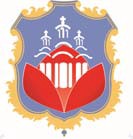 KOMUNA E GRAÇANICËSEmërtimi i thirrjes publike: Thirrja publike për ofrimin e mbështetjes financiare publike për financimin e projekteve/programeve të OJQ-ve në fushën e zhvillimit ekonomik - aktiviteteve për rritjen e punësimit dhe mbështetjen e “start-up” ndërmarrjeve dhe ndërmarrjeve të voglaAplikacion për projekt/programData e publikimit të thirrjes: 12.06.2024.Afati i fundit për dorëzimin e aplikacionit: 04.07.2024.Ju lutemi plotësoni këtë formular duke përdorur kompjuterin.Emri i projektit/programit:__________________________________________________________Emri i aplikuesit:_________________________________________________I.INFORMATA TË PËRGJITHSHME PËR APLIKUESIN E PROJEKTIT DHE PARTNERËT INFORMATA TË PËRGJITHSHME PËR APLIKUESIN E PROJEKTIT DHE PARTNERËT INFORMATA TË PËRGJITHSHME PËR APLIKUESIN E PROJEKTIT DHE PARTNERËT INFORMATA TË PËRGJITHSHME PËR APLIKUESIN E PROJEKTIT DHE PARTNERËT INFORMATA TË PËRGJITHSHME PËR APLIKUESIN E PROJEKTIT DHE PARTNERËT INFORMATA TË PËRGJITHSHME PËR APLIKUESIN E PROJEKTIT DHE PARTNERËT INFORMATA TË PËRGJITHSHME PËR APLIKUESIN E PROJEKTIT DHE PARTNERËT INFORMATA TË PËRGJITHSHME PËR APLIKUESIN E PROJEKTIT DHE PARTNERËT INFORMATA TË PËRGJITHSHME PËR APLIKUESIN E PROJEKTIT DHE PARTNERËT INFORMATA TË PËRGJITHSHME PËR APLIKUESIN E PROJEKTIT DHE PARTNERËT INFORMATA TË PËRGJITHSHME PËR APLIKUESIN E PROJEKTIT DHE PARTNERËT INFORMATA TË PËRGJITHSHME PËR APLIKUESIN E PROJEKTIT DHE PARTNERËT INFORMATA TË PËRGJITHSHME PËR APLIKUESIN E PROJEKTIT DHE PARTNERËT INFORMATA TË PËRGJITHSHME PËR APLIKUESIN E PROJEKTIT DHE PARTNERËT INFORMATA TË PËRGJITHSHME PËR APLIKUESIN E PROJEKTIT DHE PARTNERËT INFORMATA TË PËRGJITHSHME PËR APLIKUESIN E PROJEKTIT DHE PARTNERËT INFORMATA TË PËRGJITHSHME PËR APLIKUESIN E PROJEKTIT DHE PARTNERËT INFORMATA TË PËRGJITHSHME PËR APLIKUESIN E PROJEKTIT DHE PARTNERËT INFORMATA TË PËRGJITHSHME PËR APLIKUESIN E PROJEKTIT DHE PARTNERËT INFORMATA TË PËRGJITHSHME PËR APLIKUESIN E PROJEKTIT DHE PARTNERËT INFORMATA TË PËRGJITHSHME PËR APLIKUESIN E PROJEKTIT DHE PARTNERËT INFORMATA TË PËRGJITHSHME PËR APLIKUESIN E PROJEKTIT DHE PARTNERËT INFORMATA TË PËRGJITHSHME PËR APLIKUESIN E PROJEKTIT DHE PARTNERËT INFORMATA TË PËRGJITHSHME PËR APLIKUESIN E PROJEKTIT DHE PARTNERËT INFORMATA TË PËRGJITHSHME PËR APLIKUESIN E PROJEKTIT DHE PARTNERËT INFORMATA TË PËRGJITHSHME PËR APLIKUESIN E PROJEKTIT DHE PARTNERËT INFORMATA TË PËRGJITHSHME PËR APLIKUESIN E PROJEKTIT DHE PARTNERËT INFORMATA TË PËRGJITHSHME PËR APLIKUESIN E PROJEKTIT DHE PARTNERËT INFORMATA TË PËRGJITHSHME PËR APLIKUESIN E PROJEKTIT DHE PARTNERËT INFORMATA TË PËRGJITHSHME PËR APLIKUESIN E PROJEKTIT DHE PARTNERËT INFORMATA TË PËRGJITHSHME PËR APLIKUESIN E PROJEKTIT DHE PARTNERËT INFORMATA TË PËRGJITHSHME PËR APLIKUESIN E PROJEKTIT DHE PARTNERËT INFORMATA TË PËRGJITHSHME PËR APLIKUESIN E PROJEKTIT DHE PARTNERËT INFORMATA TË PËRGJITHSHME PËR APLIKUESIN E PROJEKTIT DHE PARTNERËT INFORMATA TË PËRGJITHSHME PËR APLIKUESIN E PROJEKTIT DHE PARTNERËT INFORMATA TË PËRGJITHSHME PËR APLIKUESIN E PROJEKTIT DHE PARTNERËT INFORMACION BAZË PËR ORGANIZIMIN E APLIKUESIT DHE DHE PARTNERËVEINFORMACION BAZË PËR ORGANIZIMIN E APLIKUESIT DHE DHE PARTNERËVEINFORMACION BAZË PËR ORGANIZIMIN E APLIKUESIT DHE DHE PARTNERËVEINFORMACION BAZË PËR ORGANIZIMIN E APLIKUESIT DHE DHE PARTNERËVEINFORMACION BAZË PËR ORGANIZIMIN E APLIKUESIT DHE DHE PARTNERËVEINFORMACION BAZË PËR ORGANIZIMIN E APLIKUESIT DHE DHE PARTNERËVEINFORMACION BAZË PËR ORGANIZIMIN E APLIKUESIT DHE DHE PARTNERËVEINFORMACION BAZË PËR ORGANIZIMIN E APLIKUESIT DHE DHE PARTNERËVEINFORMACION BAZË PËR ORGANIZIMIN E APLIKUESIT DHE DHE PARTNERËVEINFORMACION BAZË PËR ORGANIZIMIN E APLIKUESIT DHE DHE PARTNERËVEINFORMACION BAZË PËR ORGANIZIMIN E APLIKUESIT DHE DHE PARTNERËVEINFORMACION BAZË PËR ORGANIZIMIN E APLIKUESIT DHE DHE PARTNERËVEINFORMACION BAZË PËR ORGANIZIMIN E APLIKUESIT DHE DHE PARTNERËVEINFORMACION BAZË PËR ORGANIZIMIN E APLIKUESIT DHE DHE PARTNERËVEINFORMACION BAZË PËR ORGANIZIMIN E APLIKUESIT DHE DHE PARTNERËVEINFORMACION BAZË PËR ORGANIZIMIN E APLIKUESIT DHE DHE PARTNERËVEINFORMACION BAZË PËR ORGANIZIMIN E APLIKUESIT DHE DHE PARTNERËVEINFORMACION BAZË PËR ORGANIZIMIN E APLIKUESIT DHE DHE PARTNERËVEINFORMACION BAZË PËR ORGANIZIMIN E APLIKUESIT DHE DHE PARTNERËVEINFORMACION BAZË PËR ORGANIZIMIN E APLIKUESIT DHE DHE PARTNERËVEINFORMACION BAZË PËR ORGANIZIMIN E APLIKUESIT DHE DHE PARTNERËVEINFORMACION BAZË PËR ORGANIZIMIN E APLIKUESIT DHE DHE PARTNERËVEINFORMACION BAZË PËR ORGANIZIMIN E APLIKUESIT DHE DHE PARTNERËVEINFORMACION BAZË PËR ORGANIZIMIN E APLIKUESIT DHE DHE PARTNERËVEINFORMACION BAZË PËR ORGANIZIMIN E APLIKUESIT DHE DHE PARTNERËVEINFORMACION BAZË PËR ORGANIZIMIN E APLIKUESIT DHE DHE PARTNERËVEINFORMACION BAZË PËR ORGANIZIMIN E APLIKUESIT DHE DHE PARTNERËVEINFORMACION BAZË PËR ORGANIZIMIN E APLIKUESIT DHE DHE PARTNERËVEINFORMACION BAZË PËR ORGANIZIMIN E APLIKUESIT DHE DHE PARTNERËVEINFORMACION BAZË PËR ORGANIZIMIN E APLIKUESIT DHE DHE PARTNERËVEINFORMACION BAZË PËR ORGANIZIMIN E APLIKUESIT DHE DHE PARTNERËVEINFORMACION BAZË PËR ORGANIZIMIN E APLIKUESIT DHE DHE PARTNERËVEINFORMACION BAZË PËR ORGANIZIMIN E APLIKUESIT DHE DHE PARTNERËVEINFORMACION BAZË PËR ORGANIZIMIN E APLIKUESIT DHE DHE PARTNERËVEINFORMACION BAZË PËR ORGANIZIMIN E APLIKUESIT DHE DHE PARTNERËVEINFORMACION BAZË PËR ORGANIZIMIN E APLIKUESIT DHE DHE PARTNERËVE1.Emri i organizatësEmri i organizatësEmri i organizatësEmri i organizatësEmri i organizatësEmri i organizatësEmri i organizatësEmri i organizatësEmri i organizatës2.Adresa (rruga dhe numri)Adresa (rruga dhe numri)Adresa (rruga dhe numri)Adresa (rruga dhe numri)Adresa (rruga dhe numri)Adresa (rruga dhe numri)Adresa (rruga dhe numri)Adresa (rruga dhe numri)Adresa (rruga dhe numri)3.Kodi postar dhe seliaKodi postar dhe seliaKodi postar dhe seliaKodi postar dhe seliaKodi postar dhe seliaKodi postar dhe seliaKodi postar dhe seliaKodi postar dhe seliaKodi postar dhe selia4.4.RajoniRajoniRajoni5.Emri i përfaqësuesit të autorizuar tëOJQ-së, adresa, e-mail dhe funksioniaktual (p.sh. Drejtor ekzekutiv)Emri i përfaqësuesit të autorizuar tëOJQ-së, adresa, e-mail dhe funksioniaktual (p.sh. Drejtor ekzekutiv)Emri i përfaqësuesit të autorizuar tëOJQ-së, adresa, e-mail dhe funksioniaktual (p.sh. Drejtor ekzekutiv)Emri i përfaqësuesit të autorizuar tëOJQ-së, adresa, e-mail dhe funksioniaktual (p.sh. Drejtor ekzekutiv)Emri i përfaqësuesit të autorizuar tëOJQ-së, adresa, e-mail dhe funksioniaktual (p.sh. Drejtor ekzekutiv)Emri i përfaqësuesit të autorizuar tëOJQ-së, adresa, e-mail dhe funksioniaktual (p.sh. Drejtor ekzekutiv)Emri i përfaqësuesit të autorizuar tëOJQ-së, adresa, e-mail dhe funksioniaktual (p.sh. Drejtor ekzekutiv)Emri i përfaqësuesit të autorizuar tëOJQ-së, adresa, e-mail dhe funksioniaktual (p.sh. Drejtor ekzekutiv)Emri i përfaqësuesit të autorizuar tëOJQ-së, adresa, e-mail dhe funksioniaktual (p.sh. Drejtor ekzekutiv)6.Numri i telefonitNumri i telefonitNumri i telefonitNumri i telefonitNumri i telefonitNumri i telefonitNumri i telefonitNumri i telefonitNumri i telefonit7.7.Numri i telefonit mobilNumri i telefonit mobilNumri i telefonit mobilNumri i telefonit mobilNumri i telefonit mobil8.FaksiFaksiFaksiFaksiFaksiFaksiFaksiFaksiFaksi9.  Adresa postareAdresa postareAdresa postareAdresa postareAdresa postareAdresa postareAdresa postareAdresa postareAdresa postare10.Faqja e internetitFaqja e internetitFaqja e internetitFaqja e internetitFaqja e internetitFaqja e internetitFaqja e internetitFaqja e internetitFaqja e internetit11.Viti i themelimitViti i themelimitViti i themelimitViti i themelimitViti i themelimitViti i themelimitViti i themelimitViti i themelimitViti i themelimit12. Data e regjistrimit në regjistrine OJQ-veData e regjistrimit në regjistrine OJQ-veData e regjistrimit në regjistrine OJQ-veData e regjistrimit në regjistrine OJQ-veData e regjistrimit në regjistrine OJQ-veData e regjistrimit në regjistrine OJQ-veData e regjistrimit në regjistrine OJQ-veData e regjistrimit në regjistrine OJQ-veData e regjistrimit në regjistrine OJQ-ve13.13.13.Numri i regjistrimit të OJQ-sëNumri i regjistrimit të OJQ-sëNumri i regjistrimit të OJQ-sëNumri i regjistrimit të OJQ-sëNumri i regjistrimit të OJQ-sëNumri i regjistrimit të OJQ-sëNumri i regjistrimit të OJQ-sëNumri i regjistrimit të OJQ-sëNumri i regjistrimit të OJQ-sëNumri i regjistrimit të OJQ-së14.Regjistruar në (emri i organit tëregjistrimit)Regjistruar në (emri i organit tëregjistrimit)Regjistruar në (emri i organit tëregjistrimit)Regjistruar në (emri i organit tëregjistrimit)Regjistruar në (emri i organit tëregjistrimit)Regjistruar në (emri i organit tëregjistrimit)Regjistruar në (emri i organit tëregjistrimit)Regjistruar në (emri i organit tëregjistrimit)Regjistruar në (emri i organit tëregjistrimit)15.Numri llogarisë bankare përfshirëIBANNumri llogarisë bankare përfshirëIBANNumri llogarisë bankare përfshirëIBANNumri llogarisë bankare përfshirëIBANNumri llogarisë bankare përfshirëIBANNumri llogarisë bankare përfshirëIBANNumri llogarisë bankare përfshirëIBANNumri llogarisë bankare përfshirëIBANNumri llogarisë bankare përfshirëIBAN16.Numri fiskalNumri fiskalNumri fiskalNumri fiskalNumri fiskalNumri fiskalNumri fiskalNumri fiskalNumri fiskal17.Lloji i OJQ-së (shoqatë/fondacion)Lloji i OJQ-së (shoqatë/fondacion)Lloji i OJQ-së (shoqatë/fondacion)Lloji i OJQ-së (shoqatë/fondacion)Lloji i OJQ-së (shoqatë/fondacion)Lloji i OJQ-së (shoqatë/fondacion)Lloji i OJQ-së (shoqatë/fondacion)Lloji i OJQ-së (shoqatë/fondacion)Lloji i OJQ-së (shoqatë/fondacion)18.Objektivat e krijimit në përputhje mestatutin e OJQ-sëObjektivat e krijimit në përputhje mestatutin e OJQ-sëObjektivat e krijimit në përputhje mestatutin e OJQ-sëObjektivat e krijimit në përputhje mestatutin e OJQ-sëObjektivat e krijimit në përputhje mestatutin e OJQ-sëObjektivat e krijimit në përputhje mestatutin e OJQ-sëObjektivat e krijimit në përputhje mestatutin e OJQ-sëObjektivat e krijimit në përputhje mestatutin e OJQ-sëObjektivat e krijimit në përputhje mestatutin e OJQ-së19.Qëllimi dhe fushëveprimiQëllimi dhe fushëveprimiQëllimi dhe fushëveprimiQëllimi dhe fushëveprimiQëllimi dhe fushëveprimiQëllimi dhe fushëveprimiQëllimi dhe fushëveprimiQëllimi dhe fushëveprimiQëllimi dhe fushëveprimi20.Numri i përgjithshëm i (vendosetnumri) Numri i përgjithshëm i (vendosetnumri) Numri i përgjithshëm i (vendosetnumri) Numri i përgjithshëm i (vendosetnumri) Numri i përgjithshëm i (vendosetnumri) Numri i përgjithshëm i (vendosetnumri) Numri i përgjithshëm i (vendosetnumri) Numri i përgjithshëm i (vendosetnumri) Numri i përgjithshëm i (vendosetnumri) AnëtarëveAnëtarëveAnëtarëveAnëtarëveNga ta (vendoset numri)Nga ta (vendoset numri)Nga ta (vendoset numri)Nga ta (vendoset numri)Nga ta (vendoset numri)Nga ta (vendoset numri)Nga ta (vendoset numri)Nga ta (vendoset numri)Nga ta (vendoset numri)IndividIndividIndividIndividPersona juridikPersona juridikPersona juridikPersona juridikPersona juridikPersona juridikPersona juridikPersona juridik21.Pjesa e punës vullnetare në organizatëPjesa e punës vullnetare në organizatëPjesa e punës vullnetare në organizatëPjesa e punës vullnetare në organizatëPjesa e punës vullnetare në organizatëPjesa e punës vullnetare në organizatëPjesa e punës vullnetare në organizatëPjesa e punës vullnetare në organizatëPjesa e punës vullnetare në organizatëa)Numri i atyre të cilët punojnëvullnetarishtNumri i atyre të cilët punojnëvullnetarishtNumri i atyre të cilët punojnëvullnetarishtNumri i atyre të cilët punojnëvullnetarishtNumri i atyre të cilët punojnëvullnetarishtNumri i atyre të cilët punojnëvullnetarishtNumri i atyre të cilët punojnëvullnetarishtNumri i atyre të cilët punojnëvullnetarishtNumri i atyre të cilët punojnëvullnetarishtb)Numri i orëve të punës vullnetarearritur në vitin para shpalljes së thirrjesNumri i orëve të punës vullnetarearritur në vitin para shpalljes së thirrjesNumri i orëve të punës vullnetarearritur në vitin para shpalljes së thirrjesNumri i orëve të punës vullnetarearritur në vitin para shpalljes së thirrjesNumri i orëve të punës vullnetarearritur në vitin para shpalljes së thirrjesNumri i orëve të punës vullnetarearritur në vitin para shpalljes së thirrjesNumri i orëve të punës vullnetarearritur në vitin para shpalljes së thirrjesNumri i orëve të punës vullnetarearritur në vitin para shpalljes së thirrjesNumri i orëve të punës vullnetarearritur në vitin para shpalljes së thirrjes22.Numri i të punësuarve në ditën edorëzimit të projektit (vendoset numri)Numri i të punësuarve në ditën edorëzimit të projektit (vendoset numri)Numri i të punësuarve në ditën edorëzimit të projektit (vendoset numri)Numri i të punësuarve në ditën edorëzimit të projektit (vendoset numri)Numri i të punësuarve në ditën edorëzimit të projektit (vendoset numri)Numri i të punësuarve në ditën edorëzimit të projektit (vendoset numri)Numri i të punësuarve në ditën edorëzimit të projektit (vendoset numri)Numri i të punësuarve në ditën edorëzimit të projektit (vendoset numri)Numri i të punësuarve në ditën edorëzimit të projektit (vendoset numri)Të punësuar për kohë të kufizuarTë punësuar për kohë të kufizuarTë punësuar për kohë të kufizuarTë punësuar për kohë të kufizuarTë punësuar për kohë të kufizuarTë punësuar për kohë të kufizuarTë punësuar për kohë të kufizuarTë punësuar për kohë të kufizuarTë punësuar për kohë të kufizuarPër një kohë të pacaktuarPër një kohë të pacaktuarPër një kohë të pacaktuarPër një kohë të pacaktuarPër një kohë të pacaktuarPër një kohë të pacaktuarPër një kohë të pacaktuarPër një kohë të pacaktuar23.A është organizata juaj përfituese estatusit të beneficuar publikA është organizata juaj përfituese estatusit të beneficuar publikA është organizata juaj përfituese estatusit të beneficuar publikA është organizata juaj përfituese estatusit të beneficuar publikA është organizata juaj përfituese estatusit të beneficuar publikA është organizata juaj përfituese estatusit të beneficuar publikA është organizata juaj përfituese estatusit të beneficuar publikA është organizata juaj përfituese estatusit të beneficuar publikA është organizata juaj përfituese estatusit të beneficuar publikPo.Po.Po.Po.Po.Po.Po.Po.Po.Jo.Jo.Jo.Jo.Jo.Jo.Jo.Jo.24.Totali i të ardhurave të organizatës nëvitin para shpalljes së thirrjes publike(vendosni shumën)Totali i të ardhurave të organizatës nëvitin para shpalljes së thirrjes publike(vendosni shumën)Totali i të ardhurave të organizatës nëvitin para shpalljes së thirrjes publike(vendosni shumën)Totali i të ardhurave të organizatës nëvitin para shpalljes së thirrjes publike(vendosni shumën)Totali i të ardhurave të organizatës nëvitin para shpalljes së thirrjes publike(vendosni shumën)Totali i të ardhurave të organizatës nëvitin para shpalljes së thirrjes publike(vendosni shumën)Totali i të ardhurave të organizatës nëvitin para shpalljes së thirrjes publike(vendosni shumën)Totali i të ardhurave të organizatës nëvitin para shpalljes së thirrjes publike(vendosni shumën)Totali i të ardhurave të organizatës nëvitin para shpalljes së thirrjes publike(vendosni shumën)25.Të ardhurat janë realizuar (shëno shumën)Të ardhurat janë realizuar (shëno shumën)Të ardhurat janë realizuar (shëno shumën)Të ardhurat janë realizuar (shëno shumën)Të ardhurat janë realizuar (shëno shumën)Të ardhurat janë realizuar (shëno shumën)Të ardhurat janë realizuar (shëno shumën)Të ardhurat janë realizuar (shëno shumën)Të ardhurat janë realizuar (shëno shumën)Të ardhurat janë realizuar (shëno shumën)Të ardhurat janë realizuar (shëno shumën)Të ardhurat janë realizuar (shëno shumën)Të ardhurat janë realizuar (shëno shumën)Të ardhurat janë realizuar (shëno shumën)Të ardhurat janë realizuar (shëno shumën)Të ardhurat janë realizuar (shëno shumën)Të ardhurat janë realizuar (shëno shumën)Të ardhurat janë realizuar (shëno shumën)Të ardhurat janë realizuar (shëno shumën)Të ardhurat janë realizuar (shëno shumën)Të ardhurat janë realizuar (shëno shumën)Të ardhurat janë realizuar (shëno shumën)Të ardhurat janë realizuar (shëno shumën)Të ardhurat janë realizuar (shëno shumën)Të ardhurat janë realizuar (shëno shumën)Të ardhurat janë realizuar (shëno shumën)Të ardhurat janë realizuar (shëno shumën)Të ardhurat janë realizuar (shëno shumën)Të ardhurat janë realizuar (shëno shumën)Të ardhurat janë realizuar (shëno shumën)Të ardhurat janë realizuar (shëno shumën)Të ardhurat janë realizuar (shëno shumën)Të ardhurat janë realizuar (shëno shumën)Të ardhurat janë realizuar (shëno shumën)Të ardhurat janë realizuar (shëno shumën)Të ardhurat janë realizuar (shëno shumën)a)Burimet publike qendrore (ministritëdhe agjencitë qendrore qeveritare)Burimet publike qendrore (ministritëdhe agjencitë qendrore qeveritare)Burimet publike qendrore (ministritëdhe agjencitë qendrore qeveritare)Burimet publike qendrore (ministritëdhe agjencitë qendrore qeveritare)Burimet publike qendrore (ministritëdhe agjencitë qendrore qeveritare)Burimet publike qendrore (ministritëdhe agjencitë qendrore qeveritare)Burimet publike qendrore (ministritëdhe agjencitë qendrore qeveritare)Burimet publike qendrore (ministritëdhe agjencitë qendrore qeveritare)Burimet publike qendrore (ministritëdhe agjencitë qendrore qeveritare)b)Burimet publike komunaleBurimet publike komunaleBurimet publike komunaleBurimet publike komunaleBurimet publike komunaleBurimet publike komunaleBurimet publike komunaleBurimet publike komunaleBurimet publike komunalec)Qeveritë e huaja dhe organizatatndërkombëtareQeveritë e huaja dhe organizatatndërkombëtareQeveritë e huaja dhe organizatatndërkombëtareQeveritë e huaja dhe organizatatndërkombëtareQeveritë e huaja dhe organizatatndërkombëtareQeveritë e huaja dhe organizatatndërkombëtareQeveritë e huaja dhe organizatatndërkombëtareQeveritë e huaja dhe organizatatndërkombëtareQeveritë e huaja dhe organizatatndërkombëtared)Kompanitë dhe personat e tjerë juridikëKompanitë dhe personat e tjerë juridikëKompanitë dhe personat e tjerë juridikëKompanitë dhe personat e tjerë juridikëKompanitë dhe personat e tjerë juridikëKompanitë dhe personat e tjerë juridikëKompanitë dhe personat e tjerë juridikëKompanitë dhe personat e tjerë juridikëKompanitë dhe personat e tjerë juridikëe)Qytetarët dhe familjetQytetarët dhe familjetQytetarët dhe familjetQytetarët dhe familjetQytetarët dhe familjetQytetarët dhe familjetQytetarët dhe familjetQytetarët dhe familjetQytetarët dhe familjetf)Organizatat tjera joqeveritareOrganizatat tjera joqeveritareOrganizatat tjera joqeveritareOrganizatat tjera joqeveritareOrganizatat tjera joqeveritareOrganizatat tjera joqeveritareOrganizatat tjera joqeveritareOrganizatat tjera joqeveritareOrganizatat tjera joqeveritareg)Të ardhurat nga kuotat e anëtarësisëTë ardhurat nga kuotat e anëtarësisëTë ardhurat nga kuotat e anëtarësisëTë ardhurat nga kuotat e anëtarësisëTë ardhurat nga kuotat e anëtarësisëTë ardhurat nga kuotat e anëtarësisëTë ardhurat nga kuotat e anëtarësisëTë ardhurat nga kuotat e anëtarësisëTë ardhurat nga kuotat e anëtarësisëh)Të ardhurat nga fondet e BE-sëTë ardhurat nga fondet e BE-sëTë ardhurat nga fondet e BE-sëTë ardhurat nga fondet e BE-sëTë ardhurat nga fondet e BE-sëTë ardhurat nga fondet e BE-sëTë ardhurat nga fondet e BE-sëTë ardhurat nga fondet e BE-sëTë ardhurat nga fondet e BE-së26.Shuma totale e paguar për paga nëvitin para shpalljes së thirrjes publikeShuma totale e paguar për paga nëvitin para shpalljes së thirrjes publikeShuma totale e paguar për paga nëvitin para shpalljes së thirrjes publikeShuma totale e paguar për paga nëvitin para shpalljes së thirrjes publikeShuma totale e paguar për paga nëvitin para shpalljes së thirrjes publikeShuma totale e paguar për paga nëvitin para shpalljes së thirrjes publikeShuma totale e paguar për paga nëvitin para shpalljes së thirrjes publikeShuma totale e paguar për paga nëvitin para shpalljes së thirrjes publikeShuma totale e paguar për paga nëvitin para shpalljes së thirrjes publike27.Shuma totale e paguar në të ardhura tëtjera në vitin para shpalljes së thirrjespublikeShuma totale e paguar në të ardhura tëtjera në vitin para shpalljes së thirrjespublikeShuma totale e paguar në të ardhura tëtjera në vitin para shpalljes së thirrjespublikeShuma totale e paguar në të ardhura tëtjera në vitin para shpalljes së thirrjespublikeShuma totale e paguar në të ardhura tëtjera në vitin para shpalljes së thirrjespublikeShuma totale e paguar në të ardhura tëtjera në vitin para shpalljes së thirrjespublikeShuma totale e paguar në të ardhura tëtjera në vitin para shpalljes së thirrjespublikeShuma totale e paguar në të ardhura tëtjera në vitin para shpalljes së thirrjespublikeShuma totale e paguar në të ardhura tëtjera në vitin para shpalljes së thirrjespublike28.Informacion në lidhje me hapsirën në të cilën vepron OJQInformacion në lidhje me hapsirën në të cilën vepron OJQInformacion në lidhje me hapsirën në të cilën vepron OJQInformacion në lidhje me hapsirën në të cilën vepron OJQInformacion në lidhje me hapsirën në të cilën vepron OJQInformacion në lidhje me hapsirën në të cilën vepron OJQInformacion në lidhje me hapsirën në të cilën vepron OJQInformacion në lidhje me hapsirën në të cilën vepron OJQInformacion në lidhje me hapsirën në të cilën vepron OJQInformacion në lidhje me hapsirën në të cilën vepron OJQInformacion në lidhje me hapsirën në të cilën vepron OJQInformacion në lidhje me hapsirën në të cilën vepron OJQInformacion në lidhje me hapsirën në të cilën vepron OJQInformacion në lidhje me hapsirën në të cilën vepron OJQInformacion në lidhje me hapsirën në të cilën vepron OJQInformacion në lidhje me hapsirën në të cilën vepron OJQInformacion në lidhje me hapsirën në të cilën vepron OJQInformacion në lidhje me hapsirën në të cilën vepron OJQInformacion në lidhje me hapsirën në të cilën vepron OJQInformacion në lidhje me hapsirën në të cilën vepron OJQInformacion në lidhje me hapsirën në të cilën vepron OJQInformacion në lidhje me hapsirën në të cilën vepron OJQInformacion në lidhje me hapsirën në të cilën vepron OJQInformacion në lidhje me hapsirën në të cilën vepron OJQInformacion në lidhje me hapsirën në të cilën vepron OJQInformacion në lidhje me hapsirën në të cilën vepron OJQInformacion në lidhje me hapsirën në të cilën vepron OJQInformacion në lidhje me hapsirën në të cilën vepron OJQInformacion në lidhje me hapsirën në të cilën vepron OJQInformacion në lidhje me hapsirën në të cilën vepron OJQInformacion në lidhje me hapsirën në të cilën vepron OJQInformacion në lidhje me hapsirën në të cilën vepron OJQInformacion në lidhje me hapsirën në të cilën vepron OJQInformacion në lidhje me hapsirën në të cilën vepron OJQInformacion në lidhje me hapsirën në të cilën vepron OJQInformacion në lidhje me hapsirën në të cilën vepron OJQa)Hapësira e vet ( trego madhësinë nëm²)Hapësira e vet ( trego madhësinë nëm²)Hapësira e vet ( trego madhësinë nëm²)Hapësira e vet ( trego madhësinë nëm²)Hapësira e vet ( trego madhësinë nëm²)Hapësira e vet ( trego madhësinë nëm²)Hapësira e vet ( trego madhësinë nëm²)Hapësira e vet ( trego madhësinë nëm²)Hapësira e vet ( trego madhësinë nëm²)b)Hapësira me qira (trego madhësinë nëm²)Hapësira me qira (trego madhësinë nëm²)Hapësira me qira (trego madhësinë nëm²)Hapësira me qira (trego madhësinë nëm²)Hapësira me qira (trego madhësinë nëm²)Hapësira me qira (trego madhësinë nëm²)Hapësira me qira (trego madhësinë nëm²)Hapësira me qira (trego madhësinë nëm²)Hapësira me qira (trego madhësinë nëm²)c)Hapsira e komunës/Qeverisë/ndërmarrjes publike/ (shënomadhësinë në m² dhe shumën e qirasëmujore)Hapsira e komunës/Qeverisë/ndërmarrjes publike/ (shënomadhësinë në m² dhe shumën e qirasëmujore)Hapsira e komunës/Qeverisë/ndërmarrjes publike/ (shënomadhësinë në m² dhe shumën e qirasëmujore)Hapsira e komunës/Qeverisë/ndërmarrjes publike/ (shënomadhësinë në m² dhe shumën e qirasëmujore)Hapsira e komunës/Qeverisë/ndërmarrjes publike/ (shënomadhësinë në m² dhe shumën e qirasëmujore)Hapsira e komunës/Qeverisë/ndërmarrjes publike/ (shënomadhësinë në m² dhe shumën e qirasëmujore)Hapsira e komunës/Qeverisë/ndërmarrjes publike/ (shënomadhësinë në m² dhe shumën e qirasëmujore)Hapsira e komunës/Qeverisë/ndërmarrjes publike/ (shënomadhësinë në m² dhe shumën e qirasëmujore)Hapsira e komunës/Qeverisë/ndërmarrjes publike/ (shënomadhësinë në m² dhe shumën e qirasëmujore)29.Shuma e përgjithshme e mbështetjesfinanciare publike në vitin parashpalljes së thirrjesShuma e përgjithshme e mbështetjesfinanciare publike në vitin parashpalljes së thirrjesShuma e përgjithshme e mbështetjesfinanciare publike në vitin parashpalljes së thirrjesShuma e përgjithshme e mbështetjesfinanciare publike në vitin parashpalljes së thirrjesShuma e përgjithshme e mbështetjesfinanciare publike në vitin parashpalljes së thirrjesShuma e përgjithshme e mbështetjesfinanciare publike në vitin parashpalljes së thirrjesShuma e përgjithshme e mbështetjesfinanciare publike në vitin parashpalljes së thirrjesShuma e përgjithshme e mbështetjesfinanciare publike në vitin parashpalljes së thirrjesShuma e përgjithshme e mbështetjesfinanciare publike në vitin parashpalljes së thirrjes30.Numri i partneriteteve në të cilatorganizata është e përfshirë nëzbatimin e projekteve / programeve tëaplikojnë në këtë thirrje publikeNumri i partneriteteve në të cilatorganizata është e përfshirë nëzbatimin e projekteve / programeve tëaplikojnë në këtë thirrje publikeNumri i partneriteteve në të cilatorganizata është e përfshirë nëzbatimin e projekteve / programeve tëaplikojnë në këtë thirrje publikeNumri i partneriteteve në të cilatorganizata është e përfshirë nëzbatimin e projekteve / programeve tëaplikojnë në këtë thirrje publikeNumri i partneriteteve në të cilatorganizata është e përfshirë nëzbatimin e projekteve / programeve tëaplikojnë në këtë thirrje publikeNumri i partneriteteve në të cilatorganizata është e përfshirë nëzbatimin e projekteve / programeve tëaplikojnë në këtë thirrje publikeNumri i partneriteteve në të cilatorganizata është e përfshirë nëzbatimin e projekteve / programeve tëaplikojnë në këtë thirrje publikeNumri i partneriteteve në të cilatorganizata është e përfshirë nëzbatimin e projekteve / programeve tëaplikojnë në këtë thirrje publikeNumri i partneriteteve në të cilatorganizata është e përfshirë nëzbatimin e projekteve / programeve tëaplikojnë në këtë thirrje publike31.A përgatit OJQ-ja juaj raport vjetorpune? (vendosni një "x")A përgatit OJQ-ja juaj raport vjetorpune? (vendosni një "x")A përgatit OJQ-ja juaj raport vjetorpune? (vendosni një "x")A përgatit OJQ-ja juaj raport vjetorpune? (vendosni një "x")A përgatit OJQ-ja juaj raport vjetorpune? (vendosni një "x")A përgatit OJQ-ja juaj raport vjetorpune? (vendosni një "x")A përgatit OJQ-ja juaj raport vjetorpune? (vendosni një "x")A përgatit OJQ-ja juaj raport vjetorpune? (vendosni një "x")A përgatit OJQ-ja juaj raport vjetorpune? (vendosni një "x")Po.Po.Po.Po.Po.Po.Po.Po.Po.Jo.Jo.Jo.Jo.a)Nëse jeni përgjigjur me "po" kujt iështë dorëzuar dhe si ia keni paraqiturpublikut?Nëse jeni përgjigjur me "po" kujt iështë dorëzuar dhe si ia keni paraqiturpublikut?Nëse jeni përgjigjur me "po" kujt iështë dorëzuar dhe si ia keni paraqiturpublikut?Nëse jeni përgjigjur me "po" kujt iështë dorëzuar dhe si ia keni paraqiturpublikut?Nëse jeni përgjigjur me "po" kujt iështë dorëzuar dhe si ia keni paraqiturpublikut?Nëse jeni përgjigjur me "po" kujt iështë dorëzuar dhe si ia keni paraqiturpublikut?Nëse jeni përgjigjur me "po" kujt iështë dorëzuar dhe si ia keni paraqiturpublikut?Nëse jeni përgjigjur me "po" kujt iështë dorëzuar dhe si ia keni paraqiturpublikut?Nëse jeni përgjigjur me "po" kujt iështë dorëzuar dhe si ia keni paraqiturpublikut?32.A keni shpenzuar në sistemin e cilësisëpër organizatat jo-fitimprurëse?A keni shpenzuar në sistemin e cilësisëpër organizatat jo-fitimprurëse?A keni shpenzuar në sistemin e cilësisëpër organizatat jo-fitimprurëse?A keni shpenzuar në sistemin e cilësisëpër organizatat jo-fitimprurëse?A keni shpenzuar në sistemin e cilësisëpër organizatat jo-fitimprurëse?A keni shpenzuar në sistemin e cilësisëpër organizatat jo-fitimprurëse?A keni shpenzuar në sistemin e cilësisëpër organizatat jo-fitimprurëse?A keni shpenzuar në sistemin e cilësisëpër organizatat jo-fitimprurëse?A keni shpenzuar në sistemin e cilësisëpër organizatat jo-fitimprurëse?Po.Po.Po.Po.Po.Po.Po.Po.Po.Jo.Jo.Jo.Jo.a)Nëse jeni përgjigjur me "po" cilinsistemin dhe deri kur?Nëse jeni përgjigjur me "po" cilinsistemin dhe deri kur?Nëse jeni përgjigjur me "po" cilinsistemin dhe deri kur?Nëse jeni përgjigjur me "po" cilinsistemin dhe deri kur?Nëse jeni përgjigjur me "po" cilinsistemin dhe deri kur?Nëse jeni përgjigjur me "po" cilinsistemin dhe deri kur?Nëse jeni përgjigjur me "po" cilinsistemin dhe deri kur?Nëse jeni përgjigjur me "po" cilinsistemin dhe deri kur?Nëse jeni përgjigjur me "po" cilinsistemin dhe deri kur?33.Njohja e aplikantit (apo partnerëve) përmes projekteve të financuara nga burimet publike të financimit gjatëviteve paraprake
(Ju lutem specifikoni projektet/ programet e financuara nga burimet publike të financimit, duke përfshirëedhe emrin e  institucioneve/ofruesve të mbështetjes financiare publike nga të cilat ju keni pranur mbështetjefinanciare gjatë dy viteve të fundit para shpalljes së kësaj thirrje publike).Njohja e aplikantit (apo partnerëve) përmes projekteve të financuara nga burimet publike të financimit gjatëviteve paraprake
(Ju lutem specifikoni projektet/ programet e financuara nga burimet publike të financimit, duke përfshirëedhe emrin e  institucioneve/ofruesve të mbështetjes financiare publike nga të cilat ju keni pranur mbështetjefinanciare gjatë dy viteve të fundit para shpalljes së kësaj thirrje publike).Njohja e aplikantit (apo partnerëve) përmes projekteve të financuara nga burimet publike të financimit gjatëviteve paraprake
(Ju lutem specifikoni projektet/ programet e financuara nga burimet publike të financimit, duke përfshirëedhe emrin e  institucioneve/ofruesve të mbështetjes financiare publike nga të cilat ju keni pranur mbështetjefinanciare gjatë dy viteve të fundit para shpalljes së kësaj thirrje publike).Njohja e aplikantit (apo partnerëve) përmes projekteve të financuara nga burimet publike të financimit gjatëviteve paraprake
(Ju lutem specifikoni projektet/ programet e financuara nga burimet publike të financimit, duke përfshirëedhe emrin e  institucioneve/ofruesve të mbështetjes financiare publike nga të cilat ju keni pranur mbështetjefinanciare gjatë dy viteve të fundit para shpalljes së kësaj thirrje publike).Njohja e aplikantit (apo partnerëve) përmes projekteve të financuara nga burimet publike të financimit gjatëviteve paraprake
(Ju lutem specifikoni projektet/ programet e financuara nga burimet publike të financimit, duke përfshirëedhe emrin e  institucioneve/ofruesve të mbështetjes financiare publike nga të cilat ju keni pranur mbështetjefinanciare gjatë dy viteve të fundit para shpalljes së kësaj thirrje publike).Njohja e aplikantit (apo partnerëve) përmes projekteve të financuara nga burimet publike të financimit gjatëviteve paraprake
(Ju lutem specifikoni projektet/ programet e financuara nga burimet publike të financimit, duke përfshirëedhe emrin e  institucioneve/ofruesve të mbështetjes financiare publike nga të cilat ju keni pranur mbështetjefinanciare gjatë dy viteve të fundit para shpalljes së kësaj thirrje publike).Njohja e aplikantit (apo partnerëve) përmes projekteve të financuara nga burimet publike të financimit gjatëviteve paraprake
(Ju lutem specifikoni projektet/ programet e financuara nga burimet publike të financimit, duke përfshirëedhe emrin e  institucioneve/ofruesve të mbështetjes financiare publike nga të cilat ju keni pranur mbështetjefinanciare gjatë dy viteve të fundit para shpalljes së kësaj thirrje publike).Njohja e aplikantit (apo partnerëve) përmes projekteve të financuara nga burimet publike të financimit gjatëviteve paraprake
(Ju lutem specifikoni projektet/ programet e financuara nga burimet publike të financimit, duke përfshirëedhe emrin e  institucioneve/ofruesve të mbështetjes financiare publike nga të cilat ju keni pranur mbështetjefinanciare gjatë dy viteve të fundit para shpalljes së kësaj thirrje publike).Njohja e aplikantit (apo partnerëve) përmes projekteve të financuara nga burimet publike të financimit gjatëviteve paraprake
(Ju lutem specifikoni projektet/ programet e financuara nga burimet publike të financimit, duke përfshirëedhe emrin e  institucioneve/ofruesve të mbështetjes financiare publike nga të cilat ju keni pranur mbështetjefinanciare gjatë dy viteve të fundit para shpalljes së kësaj thirrje publike).Njohja e aplikantit (apo partnerëve) përmes projekteve të financuara nga burimet publike të financimit gjatëviteve paraprake
(Ju lutem specifikoni projektet/ programet e financuara nga burimet publike të financimit, duke përfshirëedhe emrin e  institucioneve/ofruesve të mbështetjes financiare publike nga të cilat ju keni pranur mbështetjefinanciare gjatë dy viteve të fundit para shpalljes së kësaj thirrje publike).Njohja e aplikantit (apo partnerëve) përmes projekteve të financuara nga burimet publike të financimit gjatëviteve paraprake
(Ju lutem specifikoni projektet/ programet e financuara nga burimet publike të financimit, duke përfshirëedhe emrin e  institucioneve/ofruesve të mbështetjes financiare publike nga të cilat ju keni pranur mbështetjefinanciare gjatë dy viteve të fundit para shpalljes së kësaj thirrje publike).Njohja e aplikantit (apo partnerëve) përmes projekteve të financuara nga burimet publike të financimit gjatëviteve paraprake
(Ju lutem specifikoni projektet/ programet e financuara nga burimet publike të financimit, duke përfshirëedhe emrin e  institucioneve/ofruesve të mbështetjes financiare publike nga të cilat ju keni pranur mbështetjefinanciare gjatë dy viteve të fundit para shpalljes së kësaj thirrje publike).Njohja e aplikantit (apo partnerëve) përmes projekteve të financuara nga burimet publike të financimit gjatëviteve paraprake
(Ju lutem specifikoni projektet/ programet e financuara nga burimet publike të financimit, duke përfshirëedhe emrin e  institucioneve/ofruesve të mbështetjes financiare publike nga të cilat ju keni pranur mbështetjefinanciare gjatë dy viteve të fundit para shpalljes së kësaj thirrje publike).Njohja e aplikantit (apo partnerëve) përmes projekteve të financuara nga burimet publike të financimit gjatëviteve paraprake
(Ju lutem specifikoni projektet/ programet e financuara nga burimet publike të financimit, duke përfshirëedhe emrin e  institucioneve/ofruesve të mbështetjes financiare publike nga të cilat ju keni pranur mbështetjefinanciare gjatë dy viteve të fundit para shpalljes së kësaj thirrje publike).Njohja e aplikantit (apo partnerëve) përmes projekteve të financuara nga burimet publike të financimit gjatëviteve paraprake
(Ju lutem specifikoni projektet/ programet e financuara nga burimet publike të financimit, duke përfshirëedhe emrin e  institucioneve/ofruesve të mbështetjes financiare publike nga të cilat ju keni pranur mbështetjefinanciare gjatë dy viteve të fundit para shpalljes së kësaj thirrje publike).Njohja e aplikantit (apo partnerëve) përmes projekteve të financuara nga burimet publike të financimit gjatëviteve paraprake
(Ju lutem specifikoni projektet/ programet e financuara nga burimet publike të financimit, duke përfshirëedhe emrin e  institucioneve/ofruesve të mbështetjes financiare publike nga të cilat ju keni pranur mbështetjefinanciare gjatë dy viteve të fundit para shpalljes së kësaj thirrje publike).Njohja e aplikantit (apo partnerëve) përmes projekteve të financuara nga burimet publike të financimit gjatëviteve paraprake
(Ju lutem specifikoni projektet/ programet e financuara nga burimet publike të financimit, duke përfshirëedhe emrin e  institucioneve/ofruesve të mbështetjes financiare publike nga të cilat ju keni pranur mbështetjefinanciare gjatë dy viteve të fundit para shpalljes së kësaj thirrje publike).Njohja e aplikantit (apo partnerëve) përmes projekteve të financuara nga burimet publike të financimit gjatëviteve paraprake
(Ju lutem specifikoni projektet/ programet e financuara nga burimet publike të financimit, duke përfshirëedhe emrin e  institucioneve/ofruesve të mbështetjes financiare publike nga të cilat ju keni pranur mbështetjefinanciare gjatë dy viteve të fundit para shpalljes së kësaj thirrje publike).Njohja e aplikantit (apo partnerëve) përmes projekteve të financuara nga burimet publike të financimit gjatëviteve paraprake
(Ju lutem specifikoni projektet/ programet e financuara nga burimet publike të financimit, duke përfshirëedhe emrin e  institucioneve/ofruesve të mbështetjes financiare publike nga të cilat ju keni pranur mbështetjefinanciare gjatë dy viteve të fundit para shpalljes së kësaj thirrje publike).Njohja e aplikantit (apo partnerëve) përmes projekteve të financuara nga burimet publike të financimit gjatëviteve paraprake
(Ju lutem specifikoni projektet/ programet e financuara nga burimet publike të financimit, duke përfshirëedhe emrin e  institucioneve/ofruesve të mbështetjes financiare publike nga të cilat ju keni pranur mbështetjefinanciare gjatë dy viteve të fundit para shpalljes së kësaj thirrje publike).Njohja e aplikantit (apo partnerëve) përmes projekteve të financuara nga burimet publike të financimit gjatëviteve paraprake
(Ju lutem specifikoni projektet/ programet e financuara nga burimet publike të financimit, duke përfshirëedhe emrin e  institucioneve/ofruesve të mbështetjes financiare publike nga të cilat ju keni pranur mbështetjefinanciare gjatë dy viteve të fundit para shpalljes së kësaj thirrje publike).Njohja e aplikantit (apo partnerëve) përmes projekteve të financuara nga burimet publike të financimit gjatëviteve paraprake
(Ju lutem specifikoni projektet/ programet e financuara nga burimet publike të financimit, duke përfshirëedhe emrin e  institucioneve/ofruesve të mbështetjes financiare publike nga të cilat ju keni pranur mbështetjefinanciare gjatë dy viteve të fundit para shpalljes së kësaj thirrje publike).Njohja e aplikantit (apo partnerëve) përmes projekteve të financuara nga burimet publike të financimit gjatëviteve paraprake
(Ju lutem specifikoni projektet/ programet e financuara nga burimet publike të financimit, duke përfshirëedhe emrin e  institucioneve/ofruesve të mbështetjes financiare publike nga të cilat ju keni pranur mbështetjefinanciare gjatë dy viteve të fundit para shpalljes së kësaj thirrje publike).Njohja e aplikantit (apo partnerëve) përmes projekteve të financuara nga burimet publike të financimit gjatëviteve paraprake
(Ju lutem specifikoni projektet/ programet e financuara nga burimet publike të financimit, duke përfshirëedhe emrin e  institucioneve/ofruesve të mbështetjes financiare publike nga të cilat ju keni pranur mbështetjefinanciare gjatë dy viteve të fundit para shpalljes së kësaj thirrje publike).Njohja e aplikantit (apo partnerëve) përmes projekteve të financuara nga burimet publike të financimit gjatëviteve paraprake
(Ju lutem specifikoni projektet/ programet e financuara nga burimet publike të financimit, duke përfshirëedhe emrin e  institucioneve/ofruesve të mbështetjes financiare publike nga të cilat ju keni pranur mbështetjefinanciare gjatë dy viteve të fundit para shpalljes së kësaj thirrje publike).Njohja e aplikantit (apo partnerëve) përmes projekteve të financuara nga burimet publike të financimit gjatëviteve paraprake
(Ju lutem specifikoni projektet/ programet e financuara nga burimet publike të financimit, duke përfshirëedhe emrin e  institucioneve/ofruesve të mbështetjes financiare publike nga të cilat ju keni pranur mbështetjefinanciare gjatë dy viteve të fundit para shpalljes së kësaj thirrje publike).Njohja e aplikantit (apo partnerëve) përmes projekteve të financuara nga burimet publike të financimit gjatëviteve paraprake
(Ju lutem specifikoni projektet/ programet e financuara nga burimet publike të financimit, duke përfshirëedhe emrin e  institucioneve/ofruesve të mbështetjes financiare publike nga të cilat ju keni pranur mbështetjefinanciare gjatë dy viteve të fundit para shpalljes së kësaj thirrje publike).Njohja e aplikantit (apo partnerëve) përmes projekteve të financuara nga burimet publike të financimit gjatëviteve paraprake
(Ju lutem specifikoni projektet/ programet e financuara nga burimet publike të financimit, duke përfshirëedhe emrin e  institucioneve/ofruesve të mbështetjes financiare publike nga të cilat ju keni pranur mbështetjefinanciare gjatë dy viteve të fundit para shpalljes së kësaj thirrje publike).Njohja e aplikantit (apo partnerëve) përmes projekteve të financuara nga burimet publike të financimit gjatëviteve paraprake
(Ju lutem specifikoni projektet/ programet e financuara nga burimet publike të financimit, duke përfshirëedhe emrin e  institucioneve/ofruesve të mbështetjes financiare publike nga të cilat ju keni pranur mbështetjefinanciare gjatë dy viteve të fundit para shpalljes së kësaj thirrje publike).Njohja e aplikantit (apo partnerëve) përmes projekteve të financuara nga burimet publike të financimit gjatëviteve paraprake
(Ju lutem specifikoni projektet/ programet e financuara nga burimet publike të financimit, duke përfshirëedhe emrin e  institucioneve/ofruesve të mbështetjes financiare publike nga të cilat ju keni pranur mbështetjefinanciare gjatë dy viteve të fundit para shpalljes së kësaj thirrje publike).Njohja e aplikantit (apo partnerëve) përmes projekteve të financuara nga burimet publike të financimit gjatëviteve paraprake
(Ju lutem specifikoni projektet/ programet e financuara nga burimet publike të financimit, duke përfshirëedhe emrin e  institucioneve/ofruesve të mbështetjes financiare publike nga të cilat ju keni pranur mbështetjefinanciare gjatë dy viteve të fundit para shpalljes së kësaj thirrje publike).Njohja e aplikantit (apo partnerëve) përmes projekteve të financuara nga burimet publike të financimit gjatëviteve paraprake
(Ju lutem specifikoni projektet/ programet e financuara nga burimet publike të financimit, duke përfshirëedhe emrin e  institucioneve/ofruesve të mbështetjes financiare publike nga të cilat ju keni pranur mbështetjefinanciare gjatë dy viteve të fundit para shpalljes së kësaj thirrje publike).Njohja e aplikantit (apo partnerëve) përmes projekteve të financuara nga burimet publike të financimit gjatëviteve paraprake
(Ju lutem specifikoni projektet/ programet e financuara nga burimet publike të financimit, duke përfshirëedhe emrin e  institucioneve/ofruesve të mbështetjes financiare publike nga të cilat ju keni pranur mbështetjefinanciare gjatë dy viteve të fundit para shpalljes së kësaj thirrje publike).Njohja e aplikantit (apo partnerëve) përmes projekteve të financuara nga burimet publike të financimit gjatëviteve paraprake
(Ju lutem specifikoni projektet/ programet e financuara nga burimet publike të financimit, duke përfshirëedhe emrin e  institucioneve/ofruesve të mbështetjes financiare publike nga të cilat ju keni pranur mbështetjefinanciare gjatë dy viteve të fundit para shpalljes së kësaj thirrje publike).Njohja e aplikantit (apo partnerëve) përmes projekteve të financuara nga burimet publike të financimit gjatëviteve paraprake
(Ju lutem specifikoni projektet/ programet e financuara nga burimet publike të financimit, duke përfshirëedhe emrin e  institucioneve/ofruesve të mbështetjes financiare publike nga të cilat ju keni pranur mbështetjefinanciare gjatë dy viteve të fundit para shpalljes së kësaj thirrje publike).Njohja e aplikantit (apo partnerëve) përmes projekteve të financuara nga burimet publike të financimit gjatëviteve paraprake
(Ju lutem specifikoni projektet/ programet e financuara nga burimet publike të financimit, duke përfshirëedhe emrin e  institucioneve/ofruesve të mbështetjes financiare publike nga të cilat ju keni pranur mbështetjefinanciare gjatë dy viteve të fundit para shpalljes së kësaj thirrje publike).34.Jepni informacion mbi organizatat partnere, nëse projekti/programi do të realizohet në partneritet: (nëseështë e nevojshme, shtoni rreshta të reja)Jepni informacion mbi organizatat partnere, nëse projekti/programi do të realizohet në partneritet: (nëseështë e nevojshme, shtoni rreshta të reja)Jepni informacion mbi organizatat partnere, nëse projekti/programi do të realizohet në partneritet: (nëseështë e nevojshme, shtoni rreshta të reja)Jepni informacion mbi organizatat partnere, nëse projekti/programi do të realizohet në partneritet: (nëseështë e nevojshme, shtoni rreshta të reja)Jepni informacion mbi organizatat partnere, nëse projekti/programi do të realizohet në partneritet: (nëseështë e nevojshme, shtoni rreshta të reja)Jepni informacion mbi organizatat partnere, nëse projekti/programi do të realizohet në partneritet: (nëseështë e nevojshme, shtoni rreshta të reja)Jepni informacion mbi organizatat partnere, nëse projekti/programi do të realizohet në partneritet: (nëseështë e nevojshme, shtoni rreshta të reja)Jepni informacion mbi organizatat partnere, nëse projekti/programi do të realizohet në partneritet: (nëseështë e nevojshme, shtoni rreshta të reja)Jepni informacion mbi organizatat partnere, nëse projekti/programi do të realizohet në partneritet: (nëseështë e nevojshme, shtoni rreshta të reja)Jepni informacion mbi organizatat partnere, nëse projekti/programi do të realizohet në partneritet: (nëseështë e nevojshme, shtoni rreshta të reja)Jepni informacion mbi organizatat partnere, nëse projekti/programi do të realizohet në partneritet: (nëseështë e nevojshme, shtoni rreshta të reja)Jepni informacion mbi organizatat partnere, nëse projekti/programi do të realizohet në partneritet: (nëseështë e nevojshme, shtoni rreshta të reja)Jepni informacion mbi organizatat partnere, nëse projekti/programi do të realizohet në partneritet: (nëseështë e nevojshme, shtoni rreshta të reja)Jepni informacion mbi organizatat partnere, nëse projekti/programi do të realizohet në partneritet: (nëseështë e nevojshme, shtoni rreshta të reja)Jepni informacion mbi organizatat partnere, nëse projekti/programi do të realizohet në partneritet: (nëseështë e nevojshme, shtoni rreshta të reja)Jepni informacion mbi organizatat partnere, nëse projekti/programi do të realizohet në partneritet: (nëseështë e nevojshme, shtoni rreshta të reja)Jepni informacion mbi organizatat partnere, nëse projekti/programi do të realizohet në partneritet: (nëseështë e nevojshme, shtoni rreshta të reja)Jepni informacion mbi organizatat partnere, nëse projekti/programi do të realizohet në partneritet: (nëseështë e nevojshme, shtoni rreshta të reja)Jepni informacion mbi organizatat partnere, nëse projekti/programi do të realizohet në partneritet: (nëseështë e nevojshme, shtoni rreshta të reja)Jepni informacion mbi organizatat partnere, nëse projekti/programi do të realizohet në partneritet: (nëseështë e nevojshme, shtoni rreshta të reja)Jepni informacion mbi organizatat partnere, nëse projekti/programi do të realizohet në partneritet: (nëseështë e nevojshme, shtoni rreshta të reja)Jepni informacion mbi organizatat partnere, nëse projekti/programi do të realizohet në partneritet: (nëseështë e nevojshme, shtoni rreshta të reja)Jepni informacion mbi organizatat partnere, nëse projekti/programi do të realizohet në partneritet: (nëseështë e nevojshme, shtoni rreshta të reja)Jepni informacion mbi organizatat partnere, nëse projekti/programi do të realizohet në partneritet: (nëseështë e nevojshme, shtoni rreshta të reja)Jepni informacion mbi organizatat partnere, nëse projekti/programi do të realizohet në partneritet: (nëseështë e nevojshme, shtoni rreshta të reja)Jepni informacion mbi organizatat partnere, nëse projekti/programi do të realizohet në partneritet: (nëseështë e nevojshme, shtoni rreshta të reja)Jepni informacion mbi organizatat partnere, nëse projekti/programi do të realizohet në partneritet: (nëseështë e nevojshme, shtoni rreshta të reja)Jepni informacion mbi organizatat partnere, nëse projekti/programi do të realizohet në partneritet: (nëseështë e nevojshme, shtoni rreshta të reja)Jepni informacion mbi organizatat partnere, nëse projekti/programi do të realizohet në partneritet: (nëseështë e nevojshme, shtoni rreshta të reja)Jepni informacion mbi organizatat partnere, nëse projekti/programi do të realizohet në partneritet: (nëseështë e nevojshme, shtoni rreshta të reja)Jepni informacion mbi organizatat partnere, nëse projekti/programi do të realizohet në partneritet: (nëseështë e nevojshme, shtoni rreshta të reja)Jepni informacion mbi organizatat partnere, nëse projekti/programi do të realizohet në partneritet: (nëseështë e nevojshme, shtoni rreshta të reja)Jepni informacion mbi organizatat partnere, nëse projekti/programi do të realizohet në partneritet: (nëseështë e nevojshme, shtoni rreshta të reja)Jepni informacion mbi organizatat partnere, nëse projekti/programi do të realizohet në partneritet: (nëseështë e nevojshme, shtoni rreshta të reja)Jepni informacion mbi organizatat partnere, nëse projekti/programi do të realizohet në partneritet: (nëseështë e nevojshme, shtoni rreshta të reja)Jepni informacion mbi organizatat partnere, nëse projekti/programi do të realizohet në partneritet: (nëseështë e nevojshme, shtoni rreshta të reja)1. ORGANIZATA PARTNERE (nëse është e nevojshme të shtohet më shumë informacion për partnerët)1. ORGANIZATA PARTNERE (nëse është e nevojshme të shtohet më shumë informacion për partnerët)1. ORGANIZATA PARTNERE (nëse është e nevojshme të shtohet më shumë informacion për partnerët)1. ORGANIZATA PARTNERE (nëse është e nevojshme të shtohet më shumë informacion për partnerët)1. ORGANIZATA PARTNERE (nëse është e nevojshme të shtohet më shumë informacion për partnerët)1. ORGANIZATA PARTNERE (nëse është e nevojshme të shtohet më shumë informacion për partnerët)1. ORGANIZATA PARTNERE (nëse është e nevojshme të shtohet më shumë informacion për partnerët)1. ORGANIZATA PARTNERE (nëse është e nevojshme të shtohet më shumë informacion për partnerët)1. ORGANIZATA PARTNERE (nëse është e nevojshme të shtohet më shumë informacion për partnerët)1. ORGANIZATA PARTNERE (nëse është e nevojshme të shtohet më shumë informacion për partnerët)1. ORGANIZATA PARTNERE (nëse është e nevojshme të shtohet më shumë informacion për partnerët)1. ORGANIZATA PARTNERE (nëse është e nevojshme të shtohet më shumë informacion për partnerët)1. ORGANIZATA PARTNERE (nëse është e nevojshme të shtohet më shumë informacion për partnerët)1. ORGANIZATA PARTNERE (nëse është e nevojshme të shtohet më shumë informacion për partnerët)1. ORGANIZATA PARTNERE (nëse është e nevojshme të shtohet më shumë informacion për partnerët)1. ORGANIZATA PARTNERE (nëse është e nevojshme të shtohet më shumë informacion për partnerët)1. ORGANIZATA PARTNERE (nëse është e nevojshme të shtohet më shumë informacion për partnerët)1. ORGANIZATA PARTNERE (nëse është e nevojshme të shtohet më shumë informacion për partnerët)1. ORGANIZATA PARTNERE (nëse është e nevojshme të shtohet më shumë informacion për partnerët)1. ORGANIZATA PARTNERE (nëse është e nevojshme të shtohet më shumë informacion për partnerët)1. ORGANIZATA PARTNERE (nëse është e nevojshme të shtohet më shumë informacion për partnerët)1. ORGANIZATA PARTNERE (nëse është e nevojshme të shtohet më shumë informacion për partnerët)1. ORGANIZATA PARTNERE (nëse është e nevojshme të shtohet më shumë informacion për partnerët)1. ORGANIZATA PARTNERE (nëse është e nevojshme të shtohet më shumë informacion për partnerët)1. ORGANIZATA PARTNERE (nëse është e nevojshme të shtohet më shumë informacion për partnerët)1. ORGANIZATA PARTNERE (nëse është e nevojshme të shtohet më shumë informacion për partnerët)1. ORGANIZATA PARTNERE (nëse është e nevojshme të shtohet më shumë informacion për partnerët)1. ORGANIZATA PARTNERE (nëse është e nevojshme të shtohet më shumë informacion për partnerët)1. ORGANIZATA PARTNERE (nëse është e nevojshme të shtohet më shumë informacion për partnerët)1. ORGANIZATA PARTNERE (nëse është e nevojshme të shtohet më shumë informacion për partnerët)1. ORGANIZATA PARTNERE (nëse është e nevojshme të shtohet më shumë informacion për partnerët)1. ORGANIZATA PARTNERE (nëse është e nevojshme të shtohet më shumë informacion për partnerët)1. ORGANIZATA PARTNERE (nëse është e nevojshme të shtohet më shumë informacion për partnerët)1. ORGANIZATA PARTNERE (nëse është e nevojshme të shtohet më shumë informacion për partnerët)1. ORGANIZATA PARTNERE (nëse është e nevojshme të shtohet më shumë informacion për partnerët)1. ORGANIZATA PARTNERE (nëse është e nevojshme të shtohet më shumë informacion për partnerët)Emri i Organizatës:Emri i Organizatës:Emri i Organizatës:Emri i Organizatës:Emri i Organizatës:Emri i Organizatës:Emri i Organizatës:Emri i Organizatës:Adresa (rruga dhe numri):Adresa (rruga dhe numri):Adresa (rruga dhe numri):Adresa (rruga dhe numri):Adresa (rruga dhe numri):Adresa (rruga dhe numri):Adresa (rruga dhe numri):Adresa (rruga dhe numri):Qyteti:Qyteti:Qyteti:Qyteti:Qyteti:Qyteti:Qyteti:Qyteti:RajoniRajoniRajoniRajoniRajoniRajoniRajoniRajoniEmri i përfaqësuesit të autorizuar tëOJQ-së, adresa, e-mail dhe funksioniaktual (p.sh. Drejtor ekzekutiv)Emri i përfaqësuesit të autorizuar tëOJQ-së, adresa, e-mail dhe funksioniaktual (p.sh. Drejtor ekzekutiv)Emri i përfaqësuesit të autorizuar tëOJQ-së, adresa, e-mail dhe funksioniaktual (p.sh. Drejtor ekzekutiv)Emri i përfaqësuesit të autorizuar tëOJQ-së, adresa, e-mail dhe funksioniaktual (p.sh. Drejtor ekzekutiv)Emri i përfaqësuesit të autorizuar tëOJQ-së, adresa, e-mail dhe funksioniaktual (p.sh. Drejtor ekzekutiv)Emri i përfaqësuesit të autorizuar tëOJQ-së, adresa, e-mail dhe funksioniaktual (p.sh. Drejtor ekzekutiv)Emri i përfaqësuesit të autorizuar tëOJQ-së, adresa, e-mail dhe funksioniaktual (p.sh. Drejtor ekzekutiv)Emri i përfaqësuesit të autorizuar tëOJQ-së, adresa, e-mail dhe funksioniaktual (p.sh. Drejtor ekzekutiv)Telefoni fiks:Telefoni fiks:Telefoni fiks:Telefoni fiks:Telefoni fiks:Telefoni fiks:Telefoni fiks:Telefoni fiks:Telefoni mobil:Telefoni mobil:Telefoni mobil:Telefoni mobil:Telefoni mobil:Telefoni mobil:Telefoni mobil:Telefoni mobil:Faks:Faks:Faks:Faks:Faks:Faks:Faks:Faks:E-maildresa:E-maildresa:E-maildresa:E-maildresa:E-maildresa:E-maildresa:E-maildresa:E-maildresa:Faqja e internetit:Faqja e internetit:Faqja e internetit:Faqja e internetit:Faqja e internetit:Faqja e internetit:Faqja e internetit:Faqja e internetit:Viti i krijimit:Viti i krijimit:Viti i krijimit:Viti i krijimit:Viti i krijimit:Viti i krijimit:Viti i krijimit:Viti i krijimit:Numri i regjistrimit të OJQ-së:Numri i regjistrimit të OJQ-së:Numri i regjistrimit të OJQ-së:Numri i regjistrimit të OJQ-së:Numri i regjistrimit të OJQ-së:Numri i regjistrimit të OJQ-së:Numri i regjistrimit të OJQ-së:Numri i regjistrimit të OJQ-së:Numri fiskal:Numri fiskal:Numri fiskal:Numri fiskal:Numri fiskal:Numri fiskal:Numri fiskal:Numri fiskal:Data e regjistrimit në regjistrin e OJQ-veData e regjistrimit në regjistrin e OJQ-veData e regjistrimit në regjistrin e OJQ-veData e regjistrimit në regjistrin e OJQ-veData e regjistrimit në regjistrin e OJQ-veData e regjistrimit në regjistrin e OJQ-veData e regjistrimit në regjistrin e OJQ-veData e regjistrimit në regjistrin e OJQ-veLloji i OJQ-së (shoqatë/fondacion)Lloji i OJQ-së (shoqatë/fondacion)Lloji i OJQ-së (shoqatë/fondacion)Lloji i OJQ-së (shoqatë/fondacion)Lloji i OJQ-së (shoqatë/fondacion)Lloji i OJQ-së (shoqatë/fondacion)Lloji i OJQ-së (shoqatë/fondacion)Lloji i OJQ-së (shoqatë/fondacion)Objektivat e krijimit në përputhje mestatutin e OJQ-sëObjektivat e krijimit në përputhje mestatutin e OJQ-sëObjektivat e krijimit në përputhje mestatutin e OJQ-sëObjektivat e krijimit në përputhje mestatutin e OJQ-sëObjektivat e krijimit në përputhje mestatutin e OJQ-sëObjektivat e krijimit në përputhje mestatutin e OJQ-sëObjektivat e krijimit në përputhje mestatutin e OJQ-sëObjektivat e krijimit në përputhje mestatutin e OJQ-sëQëllimi dhe fushëveprimiQëllimi dhe fushëveprimiQëllimi dhe fushëveprimiQëllimi dhe fushëveprimiQëllimi dhe fushëveprimiQëllimi dhe fushëveprimiQëllimi dhe fushëveprimiQëllimi dhe fushëveprimiNumri i të punësuarve:Numri i të punësuarve:Numri i të punësuarve:Numri i të punësuarve:Numri i të punësuarve:Numri i të punësuarve:Numri i të punësuarve:Numri i të punësuarve:Shuma e përgjithshme e mbështetjesfinanciare publike në vitin parashpalljes së thirrjes (si dhe numri iprojekteve të financuara nga burimetpublike)Shuma e përgjithshme e mbështetjesfinanciare publike në vitin parashpalljes së thirrjes (si dhe numri iprojekteve të financuara nga burimetpublike)Shuma e përgjithshme e mbështetjesfinanciare publike në vitin parashpalljes së thirrjes (si dhe numri iprojekteve të financuara nga burimetpublike)Shuma e përgjithshme e mbështetjesfinanciare publike në vitin parashpalljes së thirrjes (si dhe numri iprojekteve të financuara nga burimetpublike)Shuma e përgjithshme e mbështetjesfinanciare publike në vitin parashpalljes së thirrjes (si dhe numri iprojekteve të financuara nga burimetpublike)Shuma e përgjithshme e mbështetjesfinanciare publike në vitin parashpalljes së thirrjes (si dhe numri iprojekteve të financuara nga burimetpublike)Shuma e përgjithshme e mbështetjesfinanciare publike në vitin parashpalljes së thirrjes (si dhe numri iprojekteve të financuara nga burimetpublike)Shuma e përgjithshme e mbështetjesfinanciare publike në vitin parashpalljes së thirrjes (si dhe numri iprojekteve të financuara nga burimetpublike)Organizata vepron:Organizata vepron:Organizata vepron:Organizata vepron:Organizata vepron:Organizata vepron:Organizata vepron:Organizata vepron:a) Hapësira e vet ( trego madhësinënë m²)a) Hapësira e vet ( trego madhësinënë m²)a) Hapësira e vet ( trego madhësinënë m²)a) Hapësira e vet ( trego madhësinënë m²)a) Hapësira e vet ( trego madhësinënë m²)a) Hapësira e vet ( trego madhësinënë m²)a) Hapësira e vet ( trego madhësinënë m²)a) Hapësira e vet ( trego madhësinënë m²)b) Hapësira me qira (trego madhësinënë m²)b) Hapësira me qira (trego madhësinënë m²)b) Hapësira me qira (trego madhësinënë m²)b) Hapësira me qira (trego madhësinënë m²)b) Hapësira me qira (trego madhësinënë m²)b) Hapësira me qira (trego madhësinënë m²)b) Hapësira me qira (trego madhësinënë m²)b) Hapësira me qira (trego madhësinënë m²)c) Hapsira e komunës/Qeverisë/ndërmarrjes publike/(shëno madhësinë në m² dheshumën e qirasë mujore)c) Hapsira e komunës/Qeverisë/ndërmarrjes publike/(shëno madhësinë në m² dheshumën e qirasë mujore)c) Hapsira e komunës/Qeverisë/ndërmarrjes publike/(shëno madhësinë në m² dheshumën e qirasë mujore)c) Hapsira e komunës/Qeverisë/ndërmarrjes publike/(shëno madhësinë në m² dheshumën e qirasë mujore)c) Hapsira e komunës/Qeverisë/ndërmarrjes publike/(shëno madhësinë në m² dheshumën e qirasë mujore)c) Hapsira e komunës/Qeverisë/ndërmarrjes publike/(shëno madhësinë në m² dheshumën e qirasë mujore)c) Hapsira e komunës/Qeverisë/ndërmarrjes publike/(shëno madhësinë në m² dheshumën e qirasë mujore)c) Hapsira e komunës/Qeverisë/ndërmarrjes publike/(shëno madhësinë në m² dheshumën e qirasë mujore)II.INFORMACION MBI PROJEKTIN / PROGRAMIN INFORMACION MBI PROJEKTIN / PROGRAMIN INFORMACION MBI PROJEKTIN / PROGRAMIN INFORMACION MBI PROJEKTIN / PROGRAMIN INFORMACION MBI PROJEKTIN / PROGRAMIN INFORMACION MBI PROJEKTIN / PROGRAMIN INFORMACION MBI PROJEKTIN / PROGRAMIN INFORMACION MBI PROJEKTIN / PROGRAMIN INFORMACION MBI PROJEKTIN / PROGRAMIN INFORMACION MBI PROJEKTIN / PROGRAMIN INFORMACION MBI PROJEKTIN / PROGRAMIN INFORMACION MBI PROJEKTIN / PROGRAMIN INFORMACION MBI PROJEKTIN / PROGRAMIN INFORMACION MBI PROJEKTIN / PROGRAMIN INFORMACION MBI PROJEKTIN / PROGRAMIN INFORMACION MBI PROJEKTIN / PROGRAMIN INFORMACION MBI PROJEKTIN / PROGRAMIN INFORMACION MBI PROJEKTIN / PROGRAMIN INFORMACION MBI PROJEKTIN / PROGRAMIN INFORMACION MBI PROJEKTIN / PROGRAMIN INFORMACION MBI PROJEKTIN / PROGRAMIN INFORMACION MBI PROJEKTIN / PROGRAMIN INFORMACION MBI PROJEKTIN / PROGRAMIN INFORMACION MBI PROJEKTIN / PROGRAMIN INFORMACION MBI PROJEKTIN / PROGRAMIN INFORMACION MBI PROJEKTIN / PROGRAMIN INFORMACION MBI PROJEKTIN / PROGRAMIN INFORMACION MBI PROJEKTIN / PROGRAMIN INFORMACION MBI PROJEKTIN / PROGRAMIN INFORMACION MBI PROJEKTIN / PROGRAMIN INFORMACION MBI PROJEKTIN / PROGRAMIN INFORMACION MBI PROJEKTIN / PROGRAMIN INFORMACION MBI PROJEKTIN / PROGRAMIN INFORMACION MBI PROJEKTIN / PROGRAMIN INFORMACION MBI PROJEKTIN / PROGRAMIN INFORMACION MBI PROJEKTIN / PROGRAMIN 1.Emri i projektit /programit:Emri i projektit /programit:Emri i projektit /programit:Emri i projektit /programit:Emri i projektit /programit:Emri i projektit /programit:Emri i projektit /programit:Emri i projektit /programit:Emri i projektit /programit:Emri i projektit /programit:Emri i projektit /programit:Emri i projektit /programit:Emri i projektit /programit:Emri i projektit /programit:Emri i projektit /programit:Emri i projektit /programit:Emri i projektit /programit:Emri i projektit /programit:Emri i projektit /programit:Emri i projektit /programit:Emri i projektit /programit:Emri i projektit /programit:Emri i projektit /programit:Emri i projektit /programit:Emri i projektit /programit:Emri i projektit /programit:Emri i projektit /programit:Emri i projektit /programit:Emri i projektit /programit:Emri i projektit /programit:Emri i projektit /programit:Emri i projektit /programit:Emri i projektit /programit:Emri i projektit /programit:Emri i projektit /programit:Emri i projektit /programit:2.Organi i OJQ-së ka miratuar projektin dhe data e miratimit të tijOrgani i OJQ-së ka miratuar projektin dhe data e miratimit të tijOrgani i OJQ-së ka miratuar projektin dhe data e miratimit të tijOrgani i OJQ-së ka miratuar projektin dhe data e miratimit të tijOrgani i OJQ-së ka miratuar projektin dhe data e miratimit të tijOrgani i OJQ-së ka miratuar projektin dhe data e miratimit të tijOrgani i OJQ-së ka miratuar projektin dhe data e miratimit të tijOrgani i OJQ-së ka miratuar projektin dhe data e miratimit të tijOrgani i OJQ-së ka miratuar projektin dhe data e miratimit të tijOrgani i OJQ-së ka miratuar projektin dhe data e miratimit të tijOrgani i OJQ-së ka miratuar projektin dhe data e miratimit të tijOrgani i OJQ-së ka miratuar projektin dhe data e miratimit të tijOrgani i OJQ-së ka miratuar projektin dhe data e miratimit të tijOrgani i OJQ-së ka miratuar projektin dhe data e miratimit të tijOrgani i OJQ-së ka miratuar projektin dhe data e miratimit të tijOrgani i OJQ-së ka miratuar projektin dhe data e miratimit të tijOrgani i OJQ-së ka miratuar projektin dhe data e miratimit të tijOrgani i OJQ-së ka miratuar projektin dhe data e miratimit të tijOrgani i OJQ-së ka miratuar projektin dhe data e miratimit të tijOrgani i OJQ-së ka miratuar projektin dhe data e miratimit të tijOrgani i OJQ-së ka miratuar projektin dhe data e miratimit të tijOrgani i OJQ-së ka miratuar projektin dhe data e miratimit të tijOrgani i OJQ-së ka miratuar projektin dhe data e miratimit të tijOrgani i OJQ-së ka miratuar projektin dhe data e miratimit të tijOrgani i OJQ-së ka miratuar projektin dhe data e miratimit të tijOrgani i OJQ-së ka miratuar projektin dhe data e miratimit të tijOrgani i OJQ-së ka miratuar projektin dhe data e miratimit të tijOrgani i OJQ-së ka miratuar projektin dhe data e miratimit të tijOrgani i OJQ-së ka miratuar projektin dhe data e miratimit të tijOrgani i OJQ-së ka miratuar projektin dhe data e miratimit të tijOrgani i OJQ-së ka miratuar projektin dhe data e miratimit të tijOrgani i OJQ-së ka miratuar projektin dhe data e miratimit të tijOrgani i OJQ-së ka miratuar projektin dhe data e miratimit të tijOrgani i OJQ-së ka miratuar projektin dhe data e miratimit të tijOrgani i OJQ-së ka miratuar projektin dhe data e miratimit të tijOrgani i OJQ-së ka miratuar projektin dhe data e miratimit të tij3.Përmbledhje e projektit/programit ( një prezantim i shkurtër i informacionit bazë për projektin/programin nëjo më shumë se 50 fjalë)Përmbledhje e projektit/programit ( një prezantim i shkurtër i informacionit bazë për projektin/programin nëjo më shumë se 50 fjalë)Përmbledhje e projektit/programit ( një prezantim i shkurtër i informacionit bazë për projektin/programin nëjo më shumë se 50 fjalë)Përmbledhje e projektit/programit ( një prezantim i shkurtër i informacionit bazë për projektin/programin nëjo më shumë se 50 fjalë)Përmbledhje e projektit/programit ( një prezantim i shkurtër i informacionit bazë për projektin/programin nëjo më shumë se 50 fjalë)Përmbledhje e projektit/programit ( një prezantim i shkurtër i informacionit bazë për projektin/programin nëjo më shumë se 50 fjalë)Përmbledhje e projektit/programit ( një prezantim i shkurtër i informacionit bazë për projektin/programin nëjo më shumë se 50 fjalë)Përmbledhje e projektit/programit ( një prezantim i shkurtër i informacionit bazë për projektin/programin nëjo më shumë se 50 fjalë)Përmbledhje e projektit/programit ( një prezantim i shkurtër i informacionit bazë për projektin/programin nëjo më shumë se 50 fjalë)Përmbledhje e projektit/programit ( një prezantim i shkurtër i informacionit bazë për projektin/programin nëjo më shumë se 50 fjalë)Përmbledhje e projektit/programit ( një prezantim i shkurtër i informacionit bazë për projektin/programin nëjo më shumë se 50 fjalë)Përmbledhje e projektit/programit ( një prezantim i shkurtër i informacionit bazë për projektin/programin nëjo më shumë se 50 fjalë)Përmbledhje e projektit/programit ( një prezantim i shkurtër i informacionit bazë për projektin/programin nëjo më shumë se 50 fjalë)Përmbledhje e projektit/programit ( një prezantim i shkurtër i informacionit bazë për projektin/programin nëjo më shumë se 50 fjalë)Përmbledhje e projektit/programit ( një prezantim i shkurtër i informacionit bazë për projektin/programin nëjo më shumë se 50 fjalë)Përmbledhje e projektit/programit ( një prezantim i shkurtër i informacionit bazë për projektin/programin nëjo më shumë se 50 fjalë)Përmbledhje e projektit/programit ( një prezantim i shkurtër i informacionit bazë për projektin/programin nëjo më shumë se 50 fjalë)Përmbledhje e projektit/programit ( një prezantim i shkurtër i informacionit bazë për projektin/programin nëjo më shumë se 50 fjalë)Përmbledhje e projektit/programit ( një prezantim i shkurtër i informacionit bazë për projektin/programin nëjo më shumë se 50 fjalë)Përmbledhje e projektit/programit ( një prezantim i shkurtër i informacionit bazë për projektin/programin nëjo më shumë se 50 fjalë)Përmbledhje e projektit/programit ( një prezantim i shkurtër i informacionit bazë për projektin/programin nëjo më shumë se 50 fjalë)Përmbledhje e projektit/programit ( një prezantim i shkurtër i informacionit bazë për projektin/programin nëjo më shumë se 50 fjalë)Përmbledhje e projektit/programit ( një prezantim i shkurtër i informacionit bazë për projektin/programin nëjo më shumë se 50 fjalë)Përmbledhje e projektit/programit ( një prezantim i shkurtër i informacionit bazë për projektin/programin nëjo më shumë se 50 fjalë)Përmbledhje e projektit/programit ( një prezantim i shkurtër i informacionit bazë për projektin/programin nëjo më shumë se 50 fjalë)Përmbledhje e projektit/programit ( një prezantim i shkurtër i informacionit bazë për projektin/programin nëjo më shumë se 50 fjalë)Përmbledhje e projektit/programit ( një prezantim i shkurtër i informacionit bazë për projektin/programin nëjo më shumë se 50 fjalë)Përmbledhje e projektit/programit ( një prezantim i shkurtër i informacionit bazë për projektin/programin nëjo më shumë se 50 fjalë)Përmbledhje e projektit/programit ( një prezantim i shkurtër i informacionit bazë për projektin/programin nëjo më shumë se 50 fjalë)Përmbledhje e projektit/programit ( një prezantim i shkurtër i informacionit bazë për projektin/programin nëjo më shumë se 50 fjalë)Përmbledhje e projektit/programit ( një prezantim i shkurtër i informacionit bazë për projektin/programin nëjo më shumë se 50 fjalë)Përmbledhje e projektit/programit ( një prezantim i shkurtër i informacionit bazë për projektin/programin nëjo më shumë se 50 fjalë)Përmbledhje e projektit/programit ( një prezantim i shkurtër i informacionit bazë për projektin/programin nëjo më shumë se 50 fjalë)Përmbledhje e projektit/programit ( një prezantim i shkurtër i informacionit bazë për projektin/programin nëjo më shumë se 50 fjalë)Përmbledhje e projektit/programit ( një prezantim i shkurtër i informacionit bazë për projektin/programin nëjo më shumë se 50 fjalë)Përmbledhje e projektit/programit ( një prezantim i shkurtër i informacionit bazë për projektin/programin nëjo më shumë se 50 fjalë)4.Kohëzgjatja e pritur e implementimit të projektit/programit në muaj:Kohëzgjatja e pritur e implementimit të projektit/programit në muaj:Kohëzgjatja e pritur e implementimit të projektit/programit në muaj:Kohëzgjatja e pritur e implementimit të projektit/programit në muaj:Kohëzgjatja e pritur e implementimit të projektit/programit në muaj:Kohëzgjatja e pritur e implementimit të projektit/programit në muaj:Kohëzgjatja e pritur e implementimit të projektit/programit në muaj:Kohëzgjatja e pritur e implementimit të projektit/programit në muaj:Kohëzgjatja e pritur e implementimit të projektit/programit në muaj:Kohëzgjatja e pritur e implementimit të projektit/programit në muaj:Kohëzgjatja e pritur e implementimit të projektit/programit në muaj:Kohëzgjatja e pritur e implementimit të projektit/programit në muaj:Kohëzgjatja e pritur e implementimit të projektit/programit në muaj:Kohëzgjatja e pritur e implementimit të projektit/programit në muaj:Kohëzgjatja e pritur e implementimit të projektit/programit në muaj:Kohëzgjatja e pritur e implementimit të projektit/programit në muaj:Kohëzgjatja e pritur e implementimit të projektit/programit në muaj:Kohëzgjatja e pritur e implementimit të projektit/programit në muaj:Kohëzgjatja e pritur e implementimit të projektit/programit në muaj:Kohëzgjatja e pritur e implementimit të projektit/programit në muaj:Kohëzgjatja e pritur e implementimit të projektit/programit në muaj:Kohëzgjatja e pritur e implementimit të projektit/programit në muaj:Kohëzgjatja e pritur e implementimit të projektit/programit në muaj:Kohëzgjatja e pritur e implementimit të projektit/programit në muaj:Kohëzgjatja e pritur e implementimit të projektit/programit në muaj:Kohëzgjatja e pritur e implementimit të projektit/programit në muaj:Kohëzgjatja e pritur e implementimit të projektit/programit në muaj:Kohëzgjatja e pritur e implementimit të projektit/programit në muaj:Kohëzgjatja e pritur e implementimit të projektit/programit në muaj:Kohëzgjatja e pritur e implementimit të projektit/programit në muaj:Kohëzgjatja e pritur e implementimit të projektit/programit në muaj:Kohëzgjatja e pritur e implementimit të projektit/programit në muaj:Kohëzgjatja e pritur e implementimit të projektit/programit në muaj:Kohëzgjatja e pritur e implementimit të projektit/programit në muaj:Kohëzgjatja e pritur e implementimit të projektit/programit në muaj:Kohëzgjatja e pritur e implementimit të projektit/programit në muaj:5.Fusha në të cilën do të implementohet projekti/programit (ju lutem specifikoni fushën e veprimit social dhepolitikat publike në të cilat projekti/programi do të aplikohet)Fusha në të cilën do të implementohet projekti/programit (ju lutem specifikoni fushën e veprimit social dhepolitikat publike në të cilat projekti/programi do të aplikohet)Fusha në të cilën do të implementohet projekti/programit (ju lutem specifikoni fushën e veprimit social dhepolitikat publike në të cilat projekti/programi do të aplikohet)Fusha në të cilën do të implementohet projekti/programit (ju lutem specifikoni fushën e veprimit social dhepolitikat publike në të cilat projekti/programi do të aplikohet)Fusha në të cilën do të implementohet projekti/programit (ju lutem specifikoni fushën e veprimit social dhepolitikat publike në të cilat projekti/programi do të aplikohet)Fusha në të cilën do të implementohet projekti/programit (ju lutem specifikoni fushën e veprimit social dhepolitikat publike në të cilat projekti/programi do të aplikohet)Fusha në të cilën do të implementohet projekti/programit (ju lutem specifikoni fushën e veprimit social dhepolitikat publike në të cilat projekti/programi do të aplikohet)Fusha në të cilën do të implementohet projekti/programit (ju lutem specifikoni fushën e veprimit social dhepolitikat publike në të cilat projekti/programi do të aplikohet)Fusha në të cilën do të implementohet projekti/programit (ju lutem specifikoni fushën e veprimit social dhepolitikat publike në të cilat projekti/programi do të aplikohet)Fusha në të cilën do të implementohet projekti/programit (ju lutem specifikoni fushën e veprimit social dhepolitikat publike në të cilat projekti/programi do të aplikohet)Fusha në të cilën do të implementohet projekti/programit (ju lutem specifikoni fushën e veprimit social dhepolitikat publike në të cilat projekti/programi do të aplikohet)Fusha në të cilën do të implementohet projekti/programit (ju lutem specifikoni fushën e veprimit social dhepolitikat publike në të cilat projekti/programi do të aplikohet)Fusha në të cilën do të implementohet projekti/programit (ju lutem specifikoni fushën e veprimit social dhepolitikat publike në të cilat projekti/programi do të aplikohet)Fusha në të cilën do të implementohet projekti/programit (ju lutem specifikoni fushën e veprimit social dhepolitikat publike në të cilat projekti/programi do të aplikohet)Fusha në të cilën do të implementohet projekti/programit (ju lutem specifikoni fushën e veprimit social dhepolitikat publike në të cilat projekti/programi do të aplikohet)Fusha në të cilën do të implementohet projekti/programit (ju lutem specifikoni fushën e veprimit social dhepolitikat publike në të cilat projekti/programi do të aplikohet)Fusha në të cilën do të implementohet projekti/programit (ju lutem specifikoni fushën e veprimit social dhepolitikat publike në të cilat projekti/programi do të aplikohet)Fusha në të cilën do të implementohet projekti/programit (ju lutem specifikoni fushën e veprimit social dhepolitikat publike në të cilat projekti/programi do të aplikohet)Fusha në të cilën do të implementohet projekti/programit (ju lutem specifikoni fushën e veprimit social dhepolitikat publike në të cilat projekti/programi do të aplikohet)Fusha në të cilën do të implementohet projekti/programit (ju lutem specifikoni fushën e veprimit social dhepolitikat publike në të cilat projekti/programi do të aplikohet)Fusha në të cilën do të implementohet projekti/programit (ju lutem specifikoni fushën e veprimit social dhepolitikat publike në të cilat projekti/programi do të aplikohet)Fusha në të cilën do të implementohet projekti/programit (ju lutem specifikoni fushën e veprimit social dhepolitikat publike në të cilat projekti/programi do të aplikohet)Fusha në të cilën do të implementohet projekti/programit (ju lutem specifikoni fushën e veprimit social dhepolitikat publike në të cilat projekti/programi do të aplikohet)Fusha në të cilën do të implementohet projekti/programit (ju lutem specifikoni fushën e veprimit social dhepolitikat publike në të cilat projekti/programi do të aplikohet)Fusha në të cilën do të implementohet projekti/programit (ju lutem specifikoni fushën e veprimit social dhepolitikat publike në të cilat projekti/programi do të aplikohet)Fusha në të cilën do të implementohet projekti/programit (ju lutem specifikoni fushën e veprimit social dhepolitikat publike në të cilat projekti/programi do të aplikohet)Fusha në të cilën do të implementohet projekti/programit (ju lutem specifikoni fushën e veprimit social dhepolitikat publike në të cilat projekti/programi do të aplikohet)Fusha në të cilën do të implementohet projekti/programit (ju lutem specifikoni fushën e veprimit social dhepolitikat publike në të cilat projekti/programi do të aplikohet)Fusha në të cilën do të implementohet projekti/programit (ju lutem specifikoni fushën e veprimit social dhepolitikat publike në të cilat projekti/programi do të aplikohet)Fusha në të cilën do të implementohet projekti/programit (ju lutem specifikoni fushën e veprimit social dhepolitikat publike në të cilat projekti/programi do të aplikohet)Fusha në të cilën do të implementohet projekti/programit (ju lutem specifikoni fushën e veprimit social dhepolitikat publike në të cilat projekti/programi do të aplikohet)Fusha në të cilën do të implementohet projekti/programit (ju lutem specifikoni fushën e veprimit social dhepolitikat publike në të cilat projekti/programi do të aplikohet)Fusha në të cilën do të implementohet projekti/programit (ju lutem specifikoni fushën e veprimit social dhepolitikat publike në të cilat projekti/programi do të aplikohet)Fusha në të cilën do të implementohet projekti/programit (ju lutem specifikoni fushën e veprimit social dhepolitikat publike në të cilat projekti/programi do të aplikohet)Fusha në të cilën do të implementohet projekti/programit (ju lutem specifikoni fushën e veprimit social dhepolitikat publike në të cilat projekti/programi do të aplikohet)Fusha në të cilën do të implementohet projekti/programit (ju lutem specifikoni fushën e veprimit social dhepolitikat publike në të cilat projekti/programi do të aplikohet)6.Rajoni gjeografik në të cilin do të implementohet projekti/programiRajoni gjeografik në të cilin do të implementohet projekti/programiRajoni gjeografik në të cilin do të implementohet projekti/programiRajoni gjeografik në të cilin do të implementohet projekti/programiRajoni gjeografik në të cilin do të implementohet projekti/programiRajoni gjeografik në të cilin do të implementohet projekti/programiRajoni gjeografik në të cilin do të implementohet projekti/programiRajoni gjeografik në të cilin do të implementohet projekti/programiRajoni gjeografik në të cilin do të implementohet projekti/programiRajoni gjeografik në të cilin do të implementohet projekti/programiRajoni gjeografik në të cilin do të implementohet projekti/programiRajoni gjeografik në të cilin do të implementohet projekti/programiRajoni gjeografik në të cilin do të implementohet projekti/programiRajoni gjeografik në të cilin do të implementohet projekti/programiRajoni gjeografik në të cilin do të implementohet projekti/programiRajoni gjeografik në të cilin do të implementohet projekti/programiRajoni gjeografik në të cilin do të implementohet projekti/programiRajoni gjeografik në të cilin do të implementohet projekti/programiRajoni gjeografik në të cilin do të implementohet projekti/programiRajoni gjeografik në të cilin do të implementohet projekti/programiRajoni gjeografik në të cilin do të implementohet projekti/programiRajoni gjeografik në të cilin do të implementohet projekti/programiRajoni gjeografik në të cilin do të implementohet projekti/programiRajoni gjeografik në të cilin do të implementohet projekti/programiRajoni gjeografik në të cilin do të implementohet projekti/programiRajoni gjeografik në të cilin do të implementohet projekti/programiRajoni gjeografik në të cilin do të implementohet projekti/programiRajoni gjeografik në të cilin do të implementohet projekti/programiRajoni gjeografik në të cilin do të implementohet projekti/programiRajoni gjeografik në të cilin do të implementohet projekti/programiRajoni gjeografik në të cilin do të implementohet projekti/programiRajoni gjeografik në të cilin do të implementohet projekti/programiRajoni gjeografik në të cilin do të implementohet projekti/programiRajoni gjeografik në të cilin do të implementohet projekti/programiRajoni gjeografik në të cilin do të implementohet projekti/programiRajoni gjeografik në të cilin do të implementohet projekti/programia)Republika e Kosovës (nëse projekti/programiimplementohet në gjithë territorin e KosovësRepublika e Kosovës (nëse projekti/programiimplementohet në gjithë territorin e KosovësRepublika e Kosovës (nëse projekti/programiimplementohet në gjithë territorin e KosovësRepublika e Kosovës (nëse projekti/programiimplementohet në gjithë territorin e KosovësRepublika e Kosovës (nëse projekti/programiimplementohet në gjithë territorin e KosovësRepublika e Kosovës (nëse projekti/programiimplementohet në gjithë territorin e KosovësRepublika e Kosovës (nëse projekti/programiimplementohet në gjithë territorin e KosovësRepublika e Kosovës (nëse projekti/programiimplementohet në gjithë territorin e KosovësRepublika e Kosovës (nëse projekti/programiimplementohet në gjithë territorin e KosovësRepublika e Kosovës (nëse projekti/programiimplementohet në gjithë territorin e KosovësRepublika e Kosovës (nëse projekti/programiimplementohet në gjithë territorin e KosovësRepublika e Kosovës (nëse projekti/programiimplementohet në gjithë territorin e KosovësRepublika e Kosovës (nëse projekti/programiimplementohet në gjithë territorin e KosovësRepublika e Kosovës (nëse projekti/programiimplementohet në gjithë territorin e KosovësRepublika e Kosovës (nëse projekti/programiimplementohet në gjithë territorin e KosovësRepublika e Kosovës (nëse projekti/programiimplementohet në gjithë territorin e KosovësRepublika e Kosovës (nëse projekti/programiimplementohet në gjithë territorin e Kosovësb)Rajoni/rajonet( tregoni rajonin ose rajonet në të cilatdo të implementohet projektiRajoni/rajonet( tregoni rajonin ose rajonet në të cilatdo të implementohet projektiRajoni/rajonet( tregoni rajonin ose rajonet në të cilatdo të implementohet projektiRajoni/rajonet( tregoni rajonin ose rajonet në të cilatdo të implementohet projektiRajoni/rajonet( tregoni rajonin ose rajonet në të cilatdo të implementohet projektiRajoni/rajonet( tregoni rajonin ose rajonet në të cilatdo të implementohet projektiRajoni/rajonet( tregoni rajonin ose rajonet në të cilatdo të implementohet projektiRajoni/rajonet( tregoni rajonin ose rajonet në të cilatdo të implementohet projektiRajoni/rajonet( tregoni rajonin ose rajonet në të cilatdo të implementohet projektiRajoni/rajonet( tregoni rajonin ose rajonet në të cilatdo të implementohet projektiRajoni/rajonet( tregoni rajonin ose rajonet në të cilatdo të implementohet projektiRajoni/rajonet( tregoni rajonin ose rajonet në të cilatdo të implementohet projektiRajoni/rajonet( tregoni rajonin ose rajonet në të cilatdo të implementohet projektiRajoni/rajonet( tregoni rajonin ose rajonet në të cilatdo të implementohet projektiRajoni/rajonet( tregoni rajonin ose rajonet në të cilatdo të implementohet projektiRajoni/rajonet( tregoni rajonin ose rajonet në të cilatdo të implementohet projektiRajoni/rajonet( tregoni rajonin ose rajonet në të cilatdo të implementohet projektic)Komunakomunat(shëno komunat përkatëse)Komunakomunat(shëno komunat përkatëse)Komunakomunat(shëno komunat përkatëse)Komunakomunat(shëno komunat përkatëse)Komunakomunat(shëno komunat përkatëse)Komunakomunat(shëno komunat përkatëse)Komunakomunat(shëno komunat përkatëse)Komunakomunat(shëno komunat përkatëse)Komunakomunat(shëno komunat përkatëse)Komunakomunat(shëno komunat përkatëse)Komunakomunat(shëno komunat përkatëse)Komunakomunat(shëno komunat përkatëse)Komunakomunat(shëno komunat përkatëse)Komunakomunat(shëno komunat përkatëse)Komunakomunat(shëno komunat përkatëse)Komunakomunat(shëno komunat përkatëse)Komunakomunat(shëno komunat përkatëse)7.Shuma totale e kërkuar për zbatimin eprojektit/programit:Shuma totale e kërkuar për zbatimin eprojektit/programit:Shuma totale e kërkuar për zbatimin eprojektit/programit:Shuma totale e kërkuar për zbatimin eprojektit/programit:Shuma totale e kërkuar për zbatimin eprojektit/programit:Shuma totale e kërkuar për zbatimin eprojektit/programit:Shuma totale e kërkuar për zbatimin eprojektit/programit:Shuma totale e kërkuar për zbatimin eprojektit/programit:Shuma totale e kërkuar për zbatimin eprojektit/programit:Shuma totale e kërkuar për zbatimin eprojektit/programit:Shuma totale e kërkuar për zbatimin eprojektit/programit:Shuma totale e kërkuar për zbatimin eprojektit/programit:Shuma totale e kërkuar për zbatimin eprojektit/programit:Shuma totale e kërkuar për zbatimin eprojektit/programit:Shuma totale e kërkuar për zbatimin eprojektit/programit:Shuma totale e kërkuar për zbatimin eprojektit/programit:Shuma totale e kërkuar për zbatimin eprojektit/programit:7.1.Shuma totale e kërkuar për financim nga donatorët;në __% e shumës për implementimin eprojektit/programitShuma totale e kërkuar për financim nga donatorët;në __% e shumës për implementimin eprojektit/programitShuma totale e kërkuar për financim nga donatorët;në __% e shumës për implementimin eprojektit/programitShuma totale e kërkuar për financim nga donatorët;në __% e shumës për implementimin eprojektit/programitShuma totale e kërkuar për financim nga donatorët;në __% e shumës për implementimin eprojektit/programitShuma totale e kërkuar për financim nga donatorët;në __% e shumës për implementimin eprojektit/programitShuma totale e kërkuar për financim nga donatorët;në __% e shumës për implementimin eprojektit/programitShuma totale e kërkuar për financim nga donatorët;në __% e shumës për implementimin eprojektit/programitShuma totale e kërkuar për financim nga donatorët;në __% e shumës për implementimin eprojektit/programitShuma totale e kërkuar për financim nga donatorët;në __% e shumës për implementimin eprojektit/programitShuma totale e kërkuar për financim nga donatorët;në __% e shumës për implementimin eprojektit/programitShuma totale e kërkuar për financim nga donatorët;në __% e shumës për implementimin eprojektit/programitShuma totale e kërkuar për financim nga donatorët;në __% e shumës për implementimin eprojektit/programitShuma totale e kërkuar për financim nga donatorët;në __% e shumës për implementimin eprojektit/programitShuma totale e kërkuar për financim nga donatorët;në __% e shumës për implementimin eprojektit/programitShuma totale e kërkuar për financim nga donatorët;në __% e shumës për implementimin eprojektit/programitShuma totale e kërkuar për financim nga donatorët;në __% e shumës për implementimin eprojektit/programit7.2.A është shuma e kërkuar apo e siguruar nga burimet publike (institucionet qendorore apo lokale, fondet eBashkimit Evropian apo nga donatorë të tjerë për zbatimin e këtij projekti (specifiko shumat totale përaplikantët dhe partnerët nëse ata kanë dhe shtoni rresha shtesë nëse është e nevojshme)A është shuma e kërkuar apo e siguruar nga burimet publike (institucionet qendorore apo lokale, fondet eBashkimit Evropian apo nga donatorë të tjerë për zbatimin e këtij projekti (specifiko shumat totale përaplikantët dhe partnerët nëse ata kanë dhe shtoni rresha shtesë nëse është e nevojshme)A është shuma e kërkuar apo e siguruar nga burimet publike (institucionet qendorore apo lokale, fondet eBashkimit Evropian apo nga donatorë të tjerë për zbatimin e këtij projekti (specifiko shumat totale përaplikantët dhe partnerët nëse ata kanë dhe shtoni rresha shtesë nëse është e nevojshme)A është shuma e kërkuar apo e siguruar nga burimet publike (institucionet qendorore apo lokale, fondet eBashkimit Evropian apo nga donatorë të tjerë për zbatimin e këtij projekti (specifiko shumat totale përaplikantët dhe partnerët nëse ata kanë dhe shtoni rresha shtesë nëse është e nevojshme)A është shuma e kërkuar apo e siguruar nga burimet publike (institucionet qendorore apo lokale, fondet eBashkimit Evropian apo nga donatorë të tjerë për zbatimin e këtij projekti (specifiko shumat totale përaplikantët dhe partnerët nëse ata kanë dhe shtoni rresha shtesë nëse është e nevojshme)A është shuma e kërkuar apo e siguruar nga burimet publike (institucionet qendorore apo lokale, fondet eBashkimit Evropian apo nga donatorë të tjerë për zbatimin e këtij projekti (specifiko shumat totale përaplikantët dhe partnerët nëse ata kanë dhe shtoni rresha shtesë nëse është e nevojshme)A është shuma e kërkuar apo e siguruar nga burimet publike (institucionet qendorore apo lokale, fondet eBashkimit Evropian apo nga donatorë të tjerë për zbatimin e këtij projekti (specifiko shumat totale përaplikantët dhe partnerët nëse ata kanë dhe shtoni rresha shtesë nëse është e nevojshme)A është shuma e kërkuar apo e siguruar nga burimet publike (institucionet qendorore apo lokale, fondet eBashkimit Evropian apo nga donatorë të tjerë për zbatimin e këtij projekti (specifiko shumat totale përaplikantët dhe partnerët nëse ata kanë dhe shtoni rresha shtesë nëse është e nevojshme)A është shuma e kërkuar apo e siguruar nga burimet publike (institucionet qendorore apo lokale, fondet eBashkimit Evropian apo nga donatorë të tjerë për zbatimin e këtij projekti (specifiko shumat totale përaplikantët dhe partnerët nëse ata kanë dhe shtoni rresha shtesë nëse është e nevojshme)A është shuma e kërkuar apo e siguruar nga burimet publike (institucionet qendorore apo lokale, fondet eBashkimit Evropian apo nga donatorë të tjerë për zbatimin e këtij projekti (specifiko shumat totale përaplikantët dhe partnerët nëse ata kanë dhe shtoni rresha shtesë nëse është e nevojshme)A është shuma e kërkuar apo e siguruar nga burimet publike (institucionet qendorore apo lokale, fondet eBashkimit Evropian apo nga donatorë të tjerë për zbatimin e këtij projekti (specifiko shumat totale përaplikantët dhe partnerët nëse ata kanë dhe shtoni rresha shtesë nëse është e nevojshme)A është shuma e kërkuar apo e siguruar nga burimet publike (institucionet qendorore apo lokale, fondet eBashkimit Evropian apo nga donatorë të tjerë për zbatimin e këtij projekti (specifiko shumat totale përaplikantët dhe partnerët nëse ata kanë dhe shtoni rresha shtesë nëse është e nevojshme)A është shuma e kërkuar apo e siguruar nga burimet publike (institucionet qendorore apo lokale, fondet eBashkimit Evropian apo nga donatorë të tjerë për zbatimin e këtij projekti (specifiko shumat totale përaplikantët dhe partnerët nëse ata kanë dhe shtoni rresha shtesë nëse është e nevojshme)A është shuma e kërkuar apo e siguruar nga burimet publike (institucionet qendorore apo lokale, fondet eBashkimit Evropian apo nga donatorë të tjerë për zbatimin e këtij projekti (specifiko shumat totale përaplikantët dhe partnerët nëse ata kanë dhe shtoni rresha shtesë nëse është e nevojshme)A është shuma e kërkuar apo e siguruar nga burimet publike (institucionet qendorore apo lokale, fondet eBashkimit Evropian apo nga donatorë të tjerë për zbatimin e këtij projekti (specifiko shumat totale përaplikantët dhe partnerët nëse ata kanë dhe shtoni rresha shtesë nëse është e nevojshme)A është shuma e kërkuar apo e siguruar nga burimet publike (institucionet qendorore apo lokale, fondet eBashkimit Evropian apo nga donatorë të tjerë për zbatimin e këtij projekti (specifiko shumat totale përaplikantët dhe partnerët nëse ata kanë dhe shtoni rresha shtesë nëse është e nevojshme)A është shuma e kërkuar apo e siguruar nga burimet publike (institucionet qendorore apo lokale, fondet eBashkimit Evropian apo nga donatorë të tjerë për zbatimin e këtij projekti (specifiko shumat totale përaplikantët dhe partnerët nëse ata kanë dhe shtoni rresha shtesë nëse është e nevojshme)A është shuma e kërkuar apo e siguruar nga burimet publike (institucionet qendorore apo lokale, fondet eBashkimit Evropian apo nga donatorë të tjerë për zbatimin e këtij projekti (specifiko shumat totale përaplikantët dhe partnerët nëse ata kanë dhe shtoni rresha shtesë nëse është e nevojshme)A është shuma e kërkuar apo e siguruar nga burimet publike (institucionet qendorore apo lokale, fondet eBashkimit Evropian apo nga donatorë të tjerë për zbatimin e këtij projekti (specifiko shumat totale përaplikantët dhe partnerët nëse ata kanë dhe shtoni rresha shtesë nëse është e nevojshme)A është shuma e kërkuar apo e siguruar nga burimet publike (institucionet qendorore apo lokale, fondet eBashkimit Evropian apo nga donatorë të tjerë për zbatimin e këtij projekti (specifiko shumat totale përaplikantët dhe partnerët nëse ata kanë dhe shtoni rresha shtesë nëse është e nevojshme)A është shuma e kërkuar apo e siguruar nga burimet publike (institucionet qendorore apo lokale, fondet eBashkimit Evropian apo nga donatorë të tjerë për zbatimin e këtij projekti (specifiko shumat totale përaplikantët dhe partnerët nëse ata kanë dhe shtoni rresha shtesë nëse është e nevojshme)A është shuma e kërkuar apo e siguruar nga burimet publike (institucionet qendorore apo lokale, fondet eBashkimit Evropian apo nga donatorë të tjerë për zbatimin e këtij projekti (specifiko shumat totale përaplikantët dhe partnerët nëse ata kanë dhe shtoni rresha shtesë nëse është e nevojshme)A është shuma e kërkuar apo e siguruar nga burimet publike (institucionet qendorore apo lokale, fondet eBashkimit Evropian apo nga donatorë të tjerë për zbatimin e këtij projekti (specifiko shumat totale përaplikantët dhe partnerët nëse ata kanë dhe shtoni rresha shtesë nëse është e nevojshme)A është shuma e kërkuar apo e siguruar nga burimet publike (institucionet qendorore apo lokale, fondet eBashkimit Evropian apo nga donatorë të tjerë për zbatimin e këtij projekti (specifiko shumat totale përaplikantët dhe partnerët nëse ata kanë dhe shtoni rresha shtesë nëse është e nevojshme)A është shuma e kërkuar apo e siguruar nga burimet publike (institucionet qendorore apo lokale, fondet eBashkimit Evropian apo nga donatorë të tjerë për zbatimin e këtij projekti (specifiko shumat totale përaplikantët dhe partnerët nëse ata kanë dhe shtoni rresha shtesë nëse është e nevojshme)A është shuma e kërkuar apo e siguruar nga burimet publike (institucionet qendorore apo lokale, fondet eBashkimit Evropian apo nga donatorë të tjerë për zbatimin e këtij projekti (specifiko shumat totale përaplikantët dhe partnerët nëse ata kanë dhe shtoni rresha shtesë nëse është e nevojshme)A është shuma e kërkuar apo e siguruar nga burimet publike (institucionet qendorore apo lokale, fondet eBashkimit Evropian apo nga donatorë të tjerë për zbatimin e këtij projekti (specifiko shumat totale përaplikantët dhe partnerët nëse ata kanë dhe shtoni rresha shtesë nëse është e nevojshme)A është shuma e kërkuar apo e siguruar nga burimet publike (institucionet qendorore apo lokale, fondet eBashkimit Evropian apo nga donatorë të tjerë për zbatimin e këtij projekti (specifiko shumat totale përaplikantët dhe partnerët nëse ata kanë dhe shtoni rresha shtesë nëse është e nevojshme)A është shuma e kërkuar apo e siguruar nga burimet publike (institucionet qendorore apo lokale, fondet eBashkimit Evropian apo nga donatorë të tjerë për zbatimin e këtij projekti (specifiko shumat totale përaplikantët dhe partnerët nëse ata kanë dhe shtoni rresha shtesë nëse është e nevojshme)A është shuma e kërkuar apo e siguruar nga burimet publike (institucionet qendorore apo lokale, fondet eBashkimit Evropian apo nga donatorë të tjerë për zbatimin e këtij projekti (specifiko shumat totale përaplikantët dhe partnerët nëse ata kanë dhe shtoni rresha shtesë nëse është e nevojshme)A është shuma e kërkuar apo e siguruar nga burimet publike (institucionet qendorore apo lokale, fondet eBashkimit Evropian apo nga donatorë të tjerë për zbatimin e këtij projekti (specifiko shumat totale përaplikantët dhe partnerët nëse ata kanë dhe shtoni rresha shtesë nëse është e nevojshme)A është shuma e kërkuar apo e siguruar nga burimet publike (institucionet qendorore apo lokale, fondet eBashkimit Evropian apo nga donatorë të tjerë për zbatimin e këtij projekti (specifiko shumat totale përaplikantët dhe partnerët nëse ata kanë dhe shtoni rresha shtesë nëse është e nevojshme)A është shuma e kërkuar apo e siguruar nga burimet publike (institucionet qendorore apo lokale, fondet eBashkimit Evropian apo nga donatorë të tjerë për zbatimin e këtij projekti (specifiko shumat totale përaplikantët dhe partnerët nëse ata kanë dhe shtoni rresha shtesë nëse është e nevojshme)A është shuma e kërkuar apo e siguruar nga burimet publike (institucionet qendorore apo lokale, fondet eBashkimit Evropian apo nga donatorë të tjerë për zbatimin e këtij projekti (specifiko shumat totale përaplikantët dhe partnerët nëse ata kanë dhe shtoni rresha shtesë nëse është e nevojshme)A është shuma e kërkuar apo e siguruar nga burimet publike (institucionet qendorore apo lokale, fondet eBashkimit Evropian apo nga donatorë të tjerë për zbatimin e këtij projekti (specifiko shumat totale përaplikantët dhe partnerët nëse ata kanë dhe shtoni rresha shtesë nëse është e nevojshme)A është shuma e kërkuar apo e siguruar nga burimet publike (institucionet qendorore apo lokale, fondet eBashkimit Evropian apo nga donatorë të tjerë për zbatimin e këtij projekti (specifiko shumat totale përaplikantët dhe partnerët nëse ata kanë dhe shtoni rresha shtesë nëse është e nevojshme)Po.Jo.Jo.Jo.Jo.Jo.Nëse përgjigja e pyetjes së mëparshme është “po” tregoni se sa është kërkuar dhe miratuar nga sa çdofinancim i donatorët (shtoni rreshtat e reja nëse është e nevojshme):Nëse përgjigja e pyetjes së mëparshme është “po” tregoni se sa është kërkuar dhe miratuar nga sa çdofinancim i donatorët (shtoni rreshtat e reja nëse është e nevojshme):Nëse përgjigja e pyetjes së mëparshme është “po” tregoni se sa është kërkuar dhe miratuar nga sa çdofinancim i donatorët (shtoni rreshtat e reja nëse është e nevojshme):Nëse përgjigja e pyetjes së mëparshme është “po” tregoni se sa është kërkuar dhe miratuar nga sa çdofinancim i donatorët (shtoni rreshtat e reja nëse është e nevojshme):Nëse përgjigja e pyetjes së mëparshme është “po” tregoni se sa është kërkuar dhe miratuar nga sa çdofinancim i donatorët (shtoni rreshtat e reja nëse është e nevojshme):Nëse përgjigja e pyetjes së mëparshme është “po” tregoni se sa është kërkuar dhe miratuar nga sa çdofinancim i donatorët (shtoni rreshtat e reja nëse është e nevojshme):Nëse përgjigja e pyetjes së mëparshme është “po” tregoni se sa është kërkuar dhe miratuar nga sa çdofinancim i donatorët (shtoni rreshtat e reja nëse është e nevojshme):Nëse përgjigja e pyetjes së mëparshme është “po” tregoni se sa është kërkuar dhe miratuar nga sa çdofinancim i donatorët (shtoni rreshtat e reja nëse është e nevojshme):Nëse përgjigja e pyetjes së mëparshme është “po” tregoni se sa është kërkuar dhe miratuar nga sa çdofinancim i donatorët (shtoni rreshtat e reja nëse është e nevojshme):Nëse përgjigja e pyetjes së mëparshme është “po” tregoni se sa është kërkuar dhe miratuar nga sa çdofinancim i donatorët (shtoni rreshtat e reja nëse është e nevojshme):Nëse përgjigja e pyetjes së mëparshme është “po” tregoni se sa është kërkuar dhe miratuar nga sa çdofinancim i donatorët (shtoni rreshtat e reja nëse është e nevojshme):Nëse përgjigja e pyetjes së mëparshme është “po” tregoni se sa është kërkuar dhe miratuar nga sa çdofinancim i donatorët (shtoni rreshtat e reja nëse është e nevojshme):Nëse përgjigja e pyetjes së mëparshme është “po” tregoni se sa është kërkuar dhe miratuar nga sa çdofinancim i donatorët (shtoni rreshtat e reja nëse është e nevojshme):Nëse përgjigja e pyetjes së mëparshme është “po” tregoni se sa është kërkuar dhe miratuar nga sa çdofinancim i donatorët (shtoni rreshtat e reja nëse është e nevojshme):Nëse përgjigja e pyetjes së mëparshme është “po” tregoni se sa është kërkuar dhe miratuar nga sa çdofinancim i donatorët (shtoni rreshtat e reja nëse është e nevojshme):Nëse përgjigja e pyetjes së mëparshme është “po” tregoni se sa është kërkuar dhe miratuar nga sa çdofinancim i donatorët (shtoni rreshtat e reja nëse është e nevojshme):Nëse përgjigja e pyetjes së mëparshme është “po” tregoni se sa është kërkuar dhe miratuar nga sa çdofinancim i donatorët (shtoni rreshtat e reja nëse është e nevojshme):Nëse përgjigja e pyetjes së mëparshme është “po” tregoni se sa është kërkuar dhe miratuar nga sa çdofinancim i donatorët (shtoni rreshtat e reja nëse është e nevojshme):Nëse përgjigja e pyetjes së mëparshme është “po” tregoni se sa është kërkuar dhe miratuar nga sa çdofinancim i donatorët (shtoni rreshtat e reja nëse është e nevojshme):Nëse përgjigja e pyetjes së mëparshme është “po” tregoni se sa është kërkuar dhe miratuar nga sa çdofinancim i donatorët (shtoni rreshtat e reja nëse është e nevojshme):Nëse përgjigja e pyetjes së mëparshme është “po” tregoni se sa është kërkuar dhe miratuar nga sa çdofinancim i donatorët (shtoni rreshtat e reja nëse është e nevojshme):Nëse përgjigja e pyetjes së mëparshme është “po” tregoni se sa është kërkuar dhe miratuar nga sa çdofinancim i donatorët (shtoni rreshtat e reja nëse është e nevojshme):Nëse përgjigja e pyetjes së mëparshme është “po” tregoni se sa është kërkuar dhe miratuar nga sa çdofinancim i donatorët (shtoni rreshtat e reja nëse është e nevojshme):Nëse përgjigja e pyetjes së mëparshme është “po” tregoni se sa është kërkuar dhe miratuar nga sa çdofinancim i donatorët (shtoni rreshtat e reja nëse është e nevojshme):Nëse përgjigja e pyetjes së mëparshme është “po” tregoni se sa është kërkuar dhe miratuar nga sa çdofinancim i donatorët (shtoni rreshtat e reja nëse është e nevojshme):Nëse përgjigja e pyetjes së mëparshme është “po” tregoni se sa është kërkuar dhe miratuar nga sa çdofinancim i donatorët (shtoni rreshtat e reja nëse është e nevojshme):Nëse përgjigja e pyetjes së mëparshme është “po” tregoni se sa është kërkuar dhe miratuar nga sa çdofinancim i donatorët (shtoni rreshtat e reja nëse është e nevojshme):Nëse përgjigja e pyetjes së mëparshme është “po” tregoni se sa është kërkuar dhe miratuar nga sa çdofinancim i donatorët (shtoni rreshtat e reja nëse është e nevojshme):Nëse përgjigja e pyetjes së mëparshme është “po” tregoni se sa është kërkuar dhe miratuar nga sa çdofinancim i donatorët (shtoni rreshtat e reja nëse është e nevojshme):Nëse përgjigja e pyetjes së mëparshme është “po” tregoni se sa është kërkuar dhe miratuar nga sa çdofinancim i donatorët (shtoni rreshtat e reja nëse është e nevojshme):Nëse përgjigja e pyetjes së mëparshme është “po” tregoni se sa është kërkuar dhe miratuar nga sa çdofinancim i donatorët (shtoni rreshtat e reja nëse është e nevojshme):Nëse përgjigja e pyetjes së mëparshme është “po” tregoni se sa është kërkuar dhe miratuar nga sa çdofinancim i donatorët (shtoni rreshtat e reja nëse është e nevojshme):Nëse përgjigja e pyetjes së mëparshme është “po” tregoni se sa është kërkuar dhe miratuar nga sa çdofinancim i donatorët (shtoni rreshtat e reja nëse është e nevojshme):Nëse përgjigja e pyetjes së mëparshme është “po” tregoni se sa është kërkuar dhe miratuar nga sa çdofinancim i donatorët (shtoni rreshtat e reja nëse është e nevojshme):Nëse përgjigja e pyetjes së mëparshme është “po” tregoni se sa është kërkuar dhe miratuar nga sa çdofinancim i donatorët (shtoni rreshtat e reja nëse është e nevojshme):Nëse përgjigja e pyetjes së mëparshme është “po” tregoni se sa është kërkuar dhe miratuar nga sa çdofinancim i donatorët (shtoni rreshtat e reja nëse është e nevojshme):Nga ata që ështëkërkuar: Nga ata që ështëkërkuar: Nga ata që ështëkërkuar: Shuma e fondeve tëkërkuara:Shuma e fondeve tëkërkuara:Shuma e fondeve tëkërkuara:Shuma e fondeve tëkërkuara:Shuma e fondeve tëkërkuara:Shuma e fondeve tëkërkuara:Shuma e fondeve tëkërkuara:Shuma e fondeve tëkërkuara:Shuma e fondeve tëkërkuara:Shuma e fondeve tëkërkuara:Shuma e fondeve tëkërkuara:Shuma e fondeve tëkërkuara:Shuma e fondeve tëkërkuara:Shuma e fondeve tëkërkuara:Shuma e fondeve tëkërkuara:Nga ata që ështësiguruarNga ata që ështësiguruarNga ata që ështësiguruarShuma e fondeve tëmiratuara:Shuma e fondeve tëmiratuara:Shuma e fondeve tëmiratuara:Shuma e fondeve tëmiratuara:Shuma e fondeve tëmiratuara:Shuma e fondeve tëmiratuara:Shuma e fondeve tëmiratuara:Shuma e fondeve tëmiratuara:Shuma e fondeve tëmiratuara:Shuma e fondeve tëmiratuara:Shuma e fondeve tëmiratuara:Shuma e fondeve tëmiratuara:Shuma e fondeve tëmiratuara:Shuma e fondeve tëmiratuara:Shuma e fondeve tëmiratuara:8.Ju lutem tregoni mënyrën se si keni ardhur deri tek identifikimi i problemit dhe vlerësimi i nevojave që kenindërmend të adresoni përmes këtij projekti, bazuar në të cilat ju keni përgatitur këtë propozim tëprojektit/programit?Ju lutem tregoni mënyrën se si keni ardhur deri tek identifikimi i problemit dhe vlerësimi i nevojave që kenindërmend të adresoni përmes këtij projekti, bazuar në të cilat ju keni përgatitur këtë propozim tëprojektit/programit?Ju lutem tregoni mënyrën se si keni ardhur deri tek identifikimi i problemit dhe vlerësimi i nevojave që kenindërmend të adresoni përmes këtij projekti, bazuar në të cilat ju keni përgatitur këtë propozim tëprojektit/programit?Ju lutem tregoni mënyrën se si keni ardhur deri tek identifikimi i problemit dhe vlerësimi i nevojave që kenindërmend të adresoni përmes këtij projekti, bazuar në të cilat ju keni përgatitur këtë propozim tëprojektit/programit?Ju lutem tregoni mënyrën se si keni ardhur deri tek identifikimi i problemit dhe vlerësimi i nevojave që kenindërmend të adresoni përmes këtij projekti, bazuar në të cilat ju keni përgatitur këtë propozim tëprojektit/programit?Ju lutem tregoni mënyrën se si keni ardhur deri tek identifikimi i problemit dhe vlerësimi i nevojave që kenindërmend të adresoni përmes këtij projekti, bazuar në të cilat ju keni përgatitur këtë propozim tëprojektit/programit?Ju lutem tregoni mënyrën se si keni ardhur deri tek identifikimi i problemit dhe vlerësimi i nevojave që kenindërmend të adresoni përmes këtij projekti, bazuar në të cilat ju keni përgatitur këtë propozim tëprojektit/programit?Ju lutem tregoni mënyrën se si keni ardhur deri tek identifikimi i problemit dhe vlerësimi i nevojave që kenindërmend të adresoni përmes këtij projekti, bazuar në të cilat ju keni përgatitur këtë propozim tëprojektit/programit?Ju lutem tregoni mënyrën se si keni ardhur deri tek identifikimi i problemit dhe vlerësimi i nevojave që kenindërmend të adresoni përmes këtij projekti, bazuar në të cilat ju keni përgatitur këtë propozim tëprojektit/programit?Ju lutem tregoni mënyrën se si keni ardhur deri tek identifikimi i problemit dhe vlerësimi i nevojave që kenindërmend të adresoni përmes këtij projekti, bazuar në të cilat ju keni përgatitur këtë propozim tëprojektit/programit?Ju lutem tregoni mënyrën se si keni ardhur deri tek identifikimi i problemit dhe vlerësimi i nevojave që kenindërmend të adresoni përmes këtij projekti, bazuar në të cilat ju keni përgatitur këtë propozim tëprojektit/programit?Ju lutem tregoni mënyrën se si keni ardhur deri tek identifikimi i problemit dhe vlerësimi i nevojave që kenindërmend të adresoni përmes këtij projekti, bazuar në të cilat ju keni përgatitur këtë propozim tëprojektit/programit?Ju lutem tregoni mënyrën se si keni ardhur deri tek identifikimi i problemit dhe vlerësimi i nevojave që kenindërmend të adresoni përmes këtij projekti, bazuar në të cilat ju keni përgatitur këtë propozim tëprojektit/programit?Ju lutem tregoni mënyrën se si keni ardhur deri tek identifikimi i problemit dhe vlerësimi i nevojave që kenindërmend të adresoni përmes këtij projekti, bazuar në të cilat ju keni përgatitur këtë propozim tëprojektit/programit?Ju lutem tregoni mënyrën se si keni ardhur deri tek identifikimi i problemit dhe vlerësimi i nevojave që kenindërmend të adresoni përmes këtij projekti, bazuar në të cilat ju keni përgatitur këtë propozim tëprojektit/programit?Ju lutem tregoni mënyrën se si keni ardhur deri tek identifikimi i problemit dhe vlerësimi i nevojave që kenindërmend të adresoni përmes këtij projekti, bazuar në të cilat ju keni përgatitur këtë propozim tëprojektit/programit?Ju lutem tregoni mënyrën se si keni ardhur deri tek identifikimi i problemit dhe vlerësimi i nevojave që kenindërmend të adresoni përmes këtij projekti, bazuar në të cilat ju keni përgatitur këtë propozim tëprojektit/programit?Ju lutem tregoni mënyrën se si keni ardhur deri tek identifikimi i problemit dhe vlerësimi i nevojave që kenindërmend të adresoni përmes këtij projekti, bazuar në të cilat ju keni përgatitur këtë propozim tëprojektit/programit?Ju lutem tregoni mënyrën se si keni ardhur deri tek identifikimi i problemit dhe vlerësimi i nevojave që kenindërmend të adresoni përmes këtij projekti, bazuar në të cilat ju keni përgatitur këtë propozim tëprojektit/programit?Ju lutem tregoni mënyrën se si keni ardhur deri tek identifikimi i problemit dhe vlerësimi i nevojave që kenindërmend të adresoni përmes këtij projekti, bazuar në të cilat ju keni përgatitur këtë propozim tëprojektit/programit?Ju lutem tregoni mënyrën se si keni ardhur deri tek identifikimi i problemit dhe vlerësimi i nevojave që kenindërmend të adresoni përmes këtij projekti, bazuar në të cilat ju keni përgatitur këtë propozim tëprojektit/programit?Ju lutem tregoni mënyrën se si keni ardhur deri tek identifikimi i problemit dhe vlerësimi i nevojave që kenindërmend të adresoni përmes këtij projekti, bazuar në të cilat ju keni përgatitur këtë propozim tëprojektit/programit?Ju lutem tregoni mënyrën se si keni ardhur deri tek identifikimi i problemit dhe vlerësimi i nevojave që kenindërmend të adresoni përmes këtij projekti, bazuar në të cilat ju keni përgatitur këtë propozim tëprojektit/programit?Ju lutem tregoni mënyrën se si keni ardhur deri tek identifikimi i problemit dhe vlerësimi i nevojave që kenindërmend të adresoni përmes këtij projekti, bazuar në të cilat ju keni përgatitur këtë propozim tëprojektit/programit?Ju lutem tregoni mënyrën se si keni ardhur deri tek identifikimi i problemit dhe vlerësimi i nevojave që kenindërmend të adresoni përmes këtij projekti, bazuar në të cilat ju keni përgatitur këtë propozim tëprojektit/programit?Ju lutem tregoni mënyrën se si keni ardhur deri tek identifikimi i problemit dhe vlerësimi i nevojave që kenindërmend të adresoni përmes këtij projekti, bazuar në të cilat ju keni përgatitur këtë propozim tëprojektit/programit?Ju lutem tregoni mënyrën se si keni ardhur deri tek identifikimi i problemit dhe vlerësimi i nevojave që kenindërmend të adresoni përmes këtij projekti, bazuar në të cilat ju keni përgatitur këtë propozim tëprojektit/programit?Ju lutem tregoni mënyrën se si keni ardhur deri tek identifikimi i problemit dhe vlerësimi i nevojave që kenindërmend të adresoni përmes këtij projekti, bazuar në të cilat ju keni përgatitur këtë propozim tëprojektit/programit?Ju lutem tregoni mënyrën se si keni ardhur deri tek identifikimi i problemit dhe vlerësimi i nevojave që kenindërmend të adresoni përmes këtij projekti, bazuar në të cilat ju keni përgatitur këtë propozim tëprojektit/programit?Ju lutem tregoni mënyrën se si keni ardhur deri tek identifikimi i problemit dhe vlerësimi i nevojave që kenindërmend të adresoni përmes këtij projekti, bazuar në të cilat ju keni përgatitur këtë propozim tëprojektit/programit?Ju lutem tregoni mënyrën se si keni ardhur deri tek identifikimi i problemit dhe vlerësimi i nevojave që kenindërmend të adresoni përmes këtij projekti, bazuar në të cilat ju keni përgatitur këtë propozim tëprojektit/programit?Ju lutem tregoni mënyrën se si keni ardhur deri tek identifikimi i problemit dhe vlerësimi i nevojave që kenindërmend të adresoni përmes këtij projekti, bazuar në të cilat ju keni përgatitur këtë propozim tëprojektit/programit?Ju lutem tregoni mënyrën se si keni ardhur deri tek identifikimi i problemit dhe vlerësimi i nevojave që kenindërmend të adresoni përmes këtij projekti, bazuar në të cilat ju keni përgatitur këtë propozim tëprojektit/programit?Ju lutem tregoni mënyrën se si keni ardhur deri tek identifikimi i problemit dhe vlerësimi i nevojave që kenindërmend të adresoni përmes këtij projekti, bazuar në të cilat ju keni përgatitur këtë propozim tëprojektit/programit?Ju lutem tregoni mënyrën se si keni ardhur deri tek identifikimi i problemit dhe vlerësimi i nevojave që kenindërmend të adresoni përmes këtij projekti, bazuar në të cilat ju keni përgatitur këtë propozim tëprojektit/programit?Ju lutem tregoni mënyrën se si keni ardhur deri tek identifikimi i problemit dhe vlerësimi i nevojave që kenindërmend të adresoni përmes këtij projekti, bazuar në të cilat ju keni përgatitur këtë propozim tëprojektit/programit?9.Lista e përshkruajnë objektivat e synuara të arrihet përmes zbatimit të projektit / programit të propozuar.Lista e përshkruajnë objektivat e synuara të arrihet përmes zbatimit të projektit / programit të propozuar.Lista e përshkruajnë objektivat e synuara të arrihet përmes zbatimit të projektit / programit të propozuar.Lista e përshkruajnë objektivat e synuara të arrihet përmes zbatimit të projektit / programit të propozuar.Lista e përshkruajnë objektivat e synuara të arrihet përmes zbatimit të projektit / programit të propozuar.Lista e përshkruajnë objektivat e synuara të arrihet përmes zbatimit të projektit / programit të propozuar.Lista e përshkruajnë objektivat e synuara të arrihet përmes zbatimit të projektit / programit të propozuar.Lista e përshkruajnë objektivat e synuara të arrihet përmes zbatimit të projektit / programit të propozuar.Lista e përshkruajnë objektivat e synuara të arrihet përmes zbatimit të projektit / programit të propozuar.Lista e përshkruajnë objektivat e synuara të arrihet përmes zbatimit të projektit / programit të propozuar.Lista e përshkruajnë objektivat e synuara të arrihet përmes zbatimit të projektit / programit të propozuar.Lista e përshkruajnë objektivat e synuara të arrihet përmes zbatimit të projektit / programit të propozuar.Lista e përshkruajnë objektivat e synuara të arrihet përmes zbatimit të projektit / programit të propozuar.Lista e përshkruajnë objektivat e synuara të arrihet përmes zbatimit të projektit / programit të propozuar.Lista e përshkruajnë objektivat e synuara të arrihet përmes zbatimit të projektit / programit të propozuar.Lista e përshkruajnë objektivat e synuara të arrihet përmes zbatimit të projektit / programit të propozuar.Lista e përshkruajnë objektivat e synuara të arrihet përmes zbatimit të projektit / programit të propozuar.Lista e përshkruajnë objektivat e synuara të arrihet përmes zbatimit të projektit / programit të propozuar.Lista e përshkruajnë objektivat e synuara të arrihet përmes zbatimit të projektit / programit të propozuar.Lista e përshkruajnë objektivat e synuara të arrihet përmes zbatimit të projektit / programit të propozuar.Lista e përshkruajnë objektivat e synuara të arrihet përmes zbatimit të projektit / programit të propozuar.Lista e përshkruajnë objektivat e synuara të arrihet përmes zbatimit të projektit / programit të propozuar.Lista e përshkruajnë objektivat e synuara të arrihet përmes zbatimit të projektit / programit të propozuar.Lista e përshkruajnë objektivat e synuara të arrihet përmes zbatimit të projektit / programit të propozuar.Lista e përshkruajnë objektivat e synuara të arrihet përmes zbatimit të projektit / programit të propozuar.Lista e përshkruajnë objektivat e synuara të arrihet përmes zbatimit të projektit / programit të propozuar.Lista e përshkruajnë objektivat e synuara të arrihet përmes zbatimit të projektit / programit të propozuar.Lista e përshkruajnë objektivat e synuara të arrihet përmes zbatimit të projektit / programit të propozuar.Lista e përshkruajnë objektivat e synuara të arrihet përmes zbatimit të projektit / programit të propozuar.Lista e përshkruajnë objektivat e synuara të arrihet përmes zbatimit të projektit / programit të propozuar.Lista e përshkruajnë objektivat e synuara të arrihet përmes zbatimit të projektit / programit të propozuar.Lista e përshkruajnë objektivat e synuara të arrihet përmes zbatimit të projektit / programit të propozuar.Lista e përshkruajnë objektivat e synuara të arrihet përmes zbatimit të projektit / programit të propozuar.Lista e përshkruajnë objektivat e synuara të arrihet përmes zbatimit të projektit / programit të propozuar.Lista e përshkruajnë objektivat e synuara të arrihet përmes zbatimit të projektit / programit të propozuar.Lista e përshkruajnë objektivat e synuara të arrihet përmes zbatimit të projektit / programit të propozuar.10.Përshkruani ndikimet e pritshme të projektit/programit – atë se si projekti do të ndikojë në grupin e synuardhe përdoruesit përfundimtarë në një periudhë afatgjate. Përshkruani ndikimet e pritshme të projektit/programit – atë se si projekti do të ndikojë në grupin e synuardhe përdoruesit përfundimtarë në një periudhë afatgjate. Përshkruani ndikimet e pritshme të projektit/programit – atë se si projekti do të ndikojë në grupin e synuardhe përdoruesit përfundimtarë në një periudhë afatgjate. Përshkruani ndikimet e pritshme të projektit/programit – atë se si projekti do të ndikojë në grupin e synuardhe përdoruesit përfundimtarë në një periudhë afatgjate. Përshkruani ndikimet e pritshme të projektit/programit – atë se si projekti do të ndikojë në grupin e synuardhe përdoruesit përfundimtarë në një periudhë afatgjate. Përshkruani ndikimet e pritshme të projektit/programit – atë se si projekti do të ndikojë në grupin e synuardhe përdoruesit përfundimtarë në një periudhë afatgjate. Përshkruani ndikimet e pritshme të projektit/programit – atë se si projekti do të ndikojë në grupin e synuardhe përdoruesit përfundimtarë në një periudhë afatgjate. Përshkruani ndikimet e pritshme të projektit/programit – atë se si projekti do të ndikojë në grupin e synuardhe përdoruesit përfundimtarë në një periudhë afatgjate. Përshkruani ndikimet e pritshme të projektit/programit – atë se si projekti do të ndikojë në grupin e synuardhe përdoruesit përfundimtarë në një periudhë afatgjate. Përshkruani ndikimet e pritshme të projektit/programit – atë se si projekti do të ndikojë në grupin e synuardhe përdoruesit përfundimtarë në një periudhë afatgjate. Përshkruani ndikimet e pritshme të projektit/programit – atë se si projekti do të ndikojë në grupin e synuardhe përdoruesit përfundimtarë në një periudhë afatgjate. Përshkruani ndikimet e pritshme të projektit/programit – atë se si projekti do të ndikojë në grupin e synuardhe përdoruesit përfundimtarë në një periudhë afatgjate. Përshkruani ndikimet e pritshme të projektit/programit – atë se si projekti do të ndikojë në grupin e synuardhe përdoruesit përfundimtarë në një periudhë afatgjate. Përshkruani ndikimet e pritshme të projektit/programit – atë se si projekti do të ndikojë në grupin e synuardhe përdoruesit përfundimtarë në një periudhë afatgjate. Përshkruani ndikimet e pritshme të projektit/programit – atë se si projekti do të ndikojë në grupin e synuardhe përdoruesit përfundimtarë në një periudhë afatgjate. Përshkruani ndikimet e pritshme të projektit/programit – atë se si projekti do të ndikojë në grupin e synuardhe përdoruesit përfundimtarë në një periudhë afatgjate. Përshkruani ndikimet e pritshme të projektit/programit – atë se si projekti do të ndikojë në grupin e synuardhe përdoruesit përfundimtarë në një periudhë afatgjate. Përshkruani ndikimet e pritshme të projektit/programit – atë se si projekti do të ndikojë në grupin e synuardhe përdoruesit përfundimtarë në një periudhë afatgjate. Përshkruani ndikimet e pritshme të projektit/programit – atë se si projekti do të ndikojë në grupin e synuardhe përdoruesit përfundimtarë në një periudhë afatgjate. Përshkruani ndikimet e pritshme të projektit/programit – atë se si projekti do të ndikojë në grupin e synuardhe përdoruesit përfundimtarë në një periudhë afatgjate. Përshkruani ndikimet e pritshme të projektit/programit – atë se si projekti do të ndikojë në grupin e synuardhe përdoruesit përfundimtarë në një periudhë afatgjate. Përshkruani ndikimet e pritshme të projektit/programit – atë se si projekti do të ndikojë në grupin e synuardhe përdoruesit përfundimtarë në një periudhë afatgjate. Përshkruani ndikimet e pritshme të projektit/programit – atë se si projekti do të ndikojë në grupin e synuardhe përdoruesit përfundimtarë në një periudhë afatgjate. Përshkruani ndikimet e pritshme të projektit/programit – atë se si projekti do të ndikojë në grupin e synuardhe përdoruesit përfundimtarë në një periudhë afatgjate. Përshkruani ndikimet e pritshme të projektit/programit – atë se si projekti do të ndikojë në grupin e synuardhe përdoruesit përfundimtarë në një periudhë afatgjate. Përshkruani ndikimet e pritshme të projektit/programit – atë se si projekti do të ndikojë në grupin e synuardhe përdoruesit përfundimtarë në një periudhë afatgjate. Përshkruani ndikimet e pritshme të projektit/programit – atë se si projekti do të ndikojë në grupin e synuardhe përdoruesit përfundimtarë në një periudhë afatgjate. Përshkruani ndikimet e pritshme të projektit/programit – atë se si projekti do të ndikojë në grupin e synuardhe përdoruesit përfundimtarë në një periudhë afatgjate. Përshkruani ndikimet e pritshme të projektit/programit – atë se si projekti do të ndikojë në grupin e synuardhe përdoruesit përfundimtarë në një periudhë afatgjate. Përshkruani ndikimet e pritshme të projektit/programit – atë se si projekti do të ndikojë në grupin e synuardhe përdoruesit përfundimtarë në një periudhë afatgjate. Përshkruani ndikimet e pritshme të projektit/programit – atë se si projekti do të ndikojë në grupin e synuardhe përdoruesit përfundimtarë në një periudhë afatgjate. Përshkruani ndikimet e pritshme të projektit/programit – atë se si projekti do të ndikojë në grupin e synuardhe përdoruesit përfundimtarë në një periudhë afatgjate. Përshkruani ndikimet e pritshme të projektit/programit – atë se si projekti do të ndikojë në grupin e synuardhe përdoruesit përfundimtarë në një periudhë afatgjate. Përshkruani ndikimet e pritshme të projektit/programit – atë se si projekti do të ndikojë në grupin e synuardhe përdoruesit përfundimtarë në një periudhë afatgjate. Përshkruani ndikimet e pritshme të projektit/programit – atë se si projekti do të ndikojë në grupin e synuardhe përdoruesit përfundimtarë në një periudhë afatgjate. Përshkruani ndikimet e pritshme të projektit/programit – atë se si projekti do të ndikojë në grupin e synuardhe përdoruesit përfundimtarë në një periudhë afatgjate. 11.Përshkruani rezultatet e matshme që ju i prisni në fund të zbatimit të projektit/programit tuaj.Përshkruani rezultatet e matshme që ju i prisni në fund të zbatimit të projektit/programit tuaj.Përshkruani rezultatet e matshme që ju i prisni në fund të zbatimit të projektit/programit tuaj.Përshkruani rezultatet e matshme që ju i prisni në fund të zbatimit të projektit/programit tuaj.Përshkruani rezultatet e matshme që ju i prisni në fund të zbatimit të projektit/programit tuaj.Përshkruani rezultatet e matshme që ju i prisni në fund të zbatimit të projektit/programit tuaj.Përshkruani rezultatet e matshme që ju i prisni në fund të zbatimit të projektit/programit tuaj.Përshkruani rezultatet e matshme që ju i prisni në fund të zbatimit të projektit/programit tuaj.Përshkruani rezultatet e matshme që ju i prisni në fund të zbatimit të projektit/programit tuaj.Përshkruani rezultatet e matshme që ju i prisni në fund të zbatimit të projektit/programit tuaj.Përshkruani rezultatet e matshme që ju i prisni në fund të zbatimit të projektit/programit tuaj.Përshkruani rezultatet e matshme që ju i prisni në fund të zbatimit të projektit/programit tuaj.Përshkruani rezultatet e matshme që ju i prisni në fund të zbatimit të projektit/programit tuaj.Përshkruani rezultatet e matshme që ju i prisni në fund të zbatimit të projektit/programit tuaj.Përshkruani rezultatet e matshme që ju i prisni në fund të zbatimit të projektit/programit tuaj.Përshkruani rezultatet e matshme që ju i prisni në fund të zbatimit të projektit/programit tuaj.Përshkruani rezultatet e matshme që ju i prisni në fund të zbatimit të projektit/programit tuaj.Përshkruani rezultatet e matshme që ju i prisni në fund të zbatimit të projektit/programit tuaj.Përshkruani rezultatet e matshme që ju i prisni në fund të zbatimit të projektit/programit tuaj.Përshkruani rezultatet e matshme që ju i prisni në fund të zbatimit të projektit/programit tuaj.Përshkruani rezultatet e matshme që ju i prisni në fund të zbatimit të projektit/programit tuaj.Përshkruani rezultatet e matshme që ju i prisni në fund të zbatimit të projektit/programit tuaj.Përshkruani rezultatet e matshme që ju i prisni në fund të zbatimit të projektit/programit tuaj.Përshkruani rezultatet e matshme që ju i prisni në fund të zbatimit të projektit/programit tuaj.Përshkruani rezultatet e matshme që ju i prisni në fund të zbatimit të projektit/programit tuaj.Përshkruani rezultatet e matshme që ju i prisni në fund të zbatimit të projektit/programit tuaj.Përshkruani rezultatet e matshme që ju i prisni në fund të zbatimit të projektit/programit tuaj.Përshkruani rezultatet e matshme që ju i prisni në fund të zbatimit të projektit/programit tuaj.Përshkruani rezultatet e matshme që ju i prisni në fund të zbatimit të projektit/programit tuaj.Përshkruani rezultatet e matshme që ju i prisni në fund të zbatimit të projektit/programit tuaj.Përshkruani rezultatet e matshme që ju i prisni në fund të zbatimit të projektit/programit tuaj.Përshkruani rezultatet e matshme që ju i prisni në fund të zbatimit të projektit/programit tuaj.Përshkruani rezultatet e matshme që ju i prisni në fund të zbatimit të projektit/programit tuaj.Përshkruani rezultatet e matshme që ju i prisni në fund të zbatimit të projektit/programit tuaj.Përshkruani rezultatet e matshme që ju i prisni në fund të zbatimit të projektit/programit tuaj.Përshkruani rezultatet e matshme që ju i prisni në fund të zbatimit të projektit/programit tuaj.12.Shpjegoni se në arritjen e cilave objektiva të përgjithshme dhe specifike të thirrjes publike do të kontribuojëimplementimi i këtij projekti dhe si.Shpjegoni se në arritjen e cilave objektiva të përgjithshme dhe specifike të thirrjes publike do të kontribuojëimplementimi i këtij projekti dhe si.Shpjegoni se në arritjen e cilave objektiva të përgjithshme dhe specifike të thirrjes publike do të kontribuojëimplementimi i këtij projekti dhe si.Shpjegoni se në arritjen e cilave objektiva të përgjithshme dhe specifike të thirrjes publike do të kontribuojëimplementimi i këtij projekti dhe si.Shpjegoni se në arritjen e cilave objektiva të përgjithshme dhe specifike të thirrjes publike do të kontribuojëimplementimi i këtij projekti dhe si.Shpjegoni se në arritjen e cilave objektiva të përgjithshme dhe specifike të thirrjes publike do të kontribuojëimplementimi i këtij projekti dhe si.Shpjegoni se në arritjen e cilave objektiva të përgjithshme dhe specifike të thirrjes publike do të kontribuojëimplementimi i këtij projekti dhe si.Shpjegoni se në arritjen e cilave objektiva të përgjithshme dhe specifike të thirrjes publike do të kontribuojëimplementimi i këtij projekti dhe si.Shpjegoni se në arritjen e cilave objektiva të përgjithshme dhe specifike të thirrjes publike do të kontribuojëimplementimi i këtij projekti dhe si.Shpjegoni se në arritjen e cilave objektiva të përgjithshme dhe specifike të thirrjes publike do të kontribuojëimplementimi i këtij projekti dhe si.Shpjegoni se në arritjen e cilave objektiva të përgjithshme dhe specifike të thirrjes publike do të kontribuojëimplementimi i këtij projekti dhe si.Shpjegoni se në arritjen e cilave objektiva të përgjithshme dhe specifike të thirrjes publike do të kontribuojëimplementimi i këtij projekti dhe si.Shpjegoni se në arritjen e cilave objektiva të përgjithshme dhe specifike të thirrjes publike do të kontribuojëimplementimi i këtij projekti dhe si.Shpjegoni se në arritjen e cilave objektiva të përgjithshme dhe specifike të thirrjes publike do të kontribuojëimplementimi i këtij projekti dhe si.Shpjegoni se në arritjen e cilave objektiva të përgjithshme dhe specifike të thirrjes publike do të kontribuojëimplementimi i këtij projekti dhe si.Shpjegoni se në arritjen e cilave objektiva të përgjithshme dhe specifike të thirrjes publike do të kontribuojëimplementimi i këtij projekti dhe si.Shpjegoni se në arritjen e cilave objektiva të përgjithshme dhe specifike të thirrjes publike do të kontribuojëimplementimi i këtij projekti dhe si.Shpjegoni se në arritjen e cilave objektiva të përgjithshme dhe specifike të thirrjes publike do të kontribuojëimplementimi i këtij projekti dhe si.Shpjegoni se në arritjen e cilave objektiva të përgjithshme dhe specifike të thirrjes publike do të kontribuojëimplementimi i këtij projekti dhe si.Shpjegoni se në arritjen e cilave objektiva të përgjithshme dhe specifike të thirrjes publike do të kontribuojëimplementimi i këtij projekti dhe si.Shpjegoni se në arritjen e cilave objektiva të përgjithshme dhe specifike të thirrjes publike do të kontribuojëimplementimi i këtij projekti dhe si.Shpjegoni se në arritjen e cilave objektiva të përgjithshme dhe specifike të thirrjes publike do të kontribuojëimplementimi i këtij projekti dhe si.Shpjegoni se në arritjen e cilave objektiva të përgjithshme dhe specifike të thirrjes publike do të kontribuojëimplementimi i këtij projekti dhe si.Shpjegoni se në arritjen e cilave objektiva të përgjithshme dhe specifike të thirrjes publike do të kontribuojëimplementimi i këtij projekti dhe si.Shpjegoni se në arritjen e cilave objektiva të përgjithshme dhe specifike të thirrjes publike do të kontribuojëimplementimi i këtij projekti dhe si.Shpjegoni se në arritjen e cilave objektiva të përgjithshme dhe specifike të thirrjes publike do të kontribuojëimplementimi i këtij projekti dhe si.Shpjegoni se në arritjen e cilave objektiva të përgjithshme dhe specifike të thirrjes publike do të kontribuojëimplementimi i këtij projekti dhe si.Shpjegoni se në arritjen e cilave objektiva të përgjithshme dhe specifike të thirrjes publike do të kontribuojëimplementimi i këtij projekti dhe si.Shpjegoni se në arritjen e cilave objektiva të përgjithshme dhe specifike të thirrjes publike do të kontribuojëimplementimi i këtij projekti dhe si.Shpjegoni se në arritjen e cilave objektiva të përgjithshme dhe specifike të thirrjes publike do të kontribuojëimplementimi i këtij projekti dhe si.Shpjegoni se në arritjen e cilave objektiva të përgjithshme dhe specifike të thirrjes publike do të kontribuojëimplementimi i këtij projekti dhe si.Shpjegoni se në arritjen e cilave objektiva të përgjithshme dhe specifike të thirrjes publike do të kontribuojëimplementimi i këtij projekti dhe si.Shpjegoni se në arritjen e cilave objektiva të përgjithshme dhe specifike të thirrjes publike do të kontribuojëimplementimi i këtij projekti dhe si.Shpjegoni se në arritjen e cilave objektiva të përgjithshme dhe specifike të thirrjes publike do të kontribuojëimplementimi i këtij projekti dhe si.Shpjegoni se në arritjen e cilave objektiva të përgjithshme dhe specifike të thirrjes publike do të kontribuojëimplementimi i këtij projekti dhe si.Shpjegoni se në arritjen e cilave objektiva të përgjithshme dhe specifike të thirrjes publike do të kontribuojëimplementimi i këtij projekti dhe si.13.	Një përshkrim i detajuar i projektit/programit (max 2500 karaktere)Një përshkrim i detajuar i projektit/programit (max 2500 karaktere)Një përshkrim i detajuar i projektit/programit (max 2500 karaktere)Një përshkrim i detajuar i projektit/programit (max 2500 karaktere)Një përshkrim i detajuar i projektit/programit (max 2500 karaktere)Një përshkrim i detajuar i projektit/programit (max 2500 karaktere)Një përshkrim i detajuar i projektit/programit (max 2500 karaktere)Një përshkrim i detajuar i projektit/programit (max 2500 karaktere)Një përshkrim i detajuar i projektit/programit (max 2500 karaktere)Një përshkrim i detajuar i projektit/programit (max 2500 karaktere)Një përshkrim i detajuar i projektit/programit (max 2500 karaktere)Një përshkrim i detajuar i projektit/programit (max 2500 karaktere)Një përshkrim i detajuar i projektit/programit (max 2500 karaktere)Një përshkrim i detajuar i projektit/programit (max 2500 karaktere)Një përshkrim i detajuar i projektit/programit (max 2500 karaktere)Një përshkrim i detajuar i projektit/programit (max 2500 karaktere)Një përshkrim i detajuar i projektit/programit (max 2500 karaktere)Një përshkrim i detajuar i projektit/programit (max 2500 karaktere)Një përshkrim i detajuar i projektit/programit (max 2500 karaktere)Një përshkrim i detajuar i projektit/programit (max 2500 karaktere)Një përshkrim i detajuar i projektit/programit (max 2500 karaktere)Një përshkrim i detajuar i projektit/programit (max 2500 karaktere)Një përshkrim i detajuar i projektit/programit (max 2500 karaktere)Një përshkrim i detajuar i projektit/programit (max 2500 karaktere)Një përshkrim i detajuar i projektit/programit (max 2500 karaktere)Një përshkrim i detajuar i projektit/programit (max 2500 karaktere)Një përshkrim i detajuar i projektit/programit (max 2500 karaktere)Një përshkrim i detajuar i projektit/programit (max 2500 karaktere)Një përshkrim i detajuar i projektit/programit (max 2500 karaktere)Një përshkrim i detajuar i projektit/programit (max 2500 karaktere)Një përshkrim i detajuar i projektit/programit (max 2500 karaktere)Një përshkrim i detajuar i projektit/programit (max 2500 karaktere)Një përshkrim i detajuar i projektit/programit (max 2500 karaktere)Një përshkrim i detajuar i projektit/programit (max 2500 karaktere)Një përshkrim i detajuar i projektit/programit (max 2500 karaktere)Një përshkrim i detajuar i projektit/programit (max 2500 karaktere)14.Cili është grupi i synuar (grupi në të cilin aktivitetet e projektit/programit do të ndikojnë direkt) i përfshirënë projekt, duke përfshirë numrin dhe strukturën e tyre (p.sh., mosha, gjinia, etj)? Si janë ata të përfshirë nëkëtë projekt? (Ju lutem specifikoni problemet dhe nevojat e grupeve të synuara, duke përfshirë edhetreguesit sasiorë dhe se si projekti do të arrijë grupin e synuar)Cili është grupi i synuar (grupi në të cilin aktivitetet e projektit/programit do të ndikojnë direkt) i përfshirënë projekt, duke përfshirë numrin dhe strukturën e tyre (p.sh., mosha, gjinia, etj)? Si janë ata të përfshirë nëkëtë projekt? (Ju lutem specifikoni problemet dhe nevojat e grupeve të synuara, duke përfshirë edhetreguesit sasiorë dhe se si projekti do të arrijë grupin e synuar)Cili është grupi i synuar (grupi në të cilin aktivitetet e projektit/programit do të ndikojnë direkt) i përfshirënë projekt, duke përfshirë numrin dhe strukturën e tyre (p.sh., mosha, gjinia, etj)? Si janë ata të përfshirë nëkëtë projekt? (Ju lutem specifikoni problemet dhe nevojat e grupeve të synuara, duke përfshirë edhetreguesit sasiorë dhe se si projekti do të arrijë grupin e synuar)Cili është grupi i synuar (grupi në të cilin aktivitetet e projektit/programit do të ndikojnë direkt) i përfshirënë projekt, duke përfshirë numrin dhe strukturën e tyre (p.sh., mosha, gjinia, etj)? Si janë ata të përfshirë nëkëtë projekt? (Ju lutem specifikoni problemet dhe nevojat e grupeve të synuara, duke përfshirë edhetreguesit sasiorë dhe se si projekti do të arrijë grupin e synuar)Cili është grupi i synuar (grupi në të cilin aktivitetet e projektit/programit do të ndikojnë direkt) i përfshirënë projekt, duke përfshirë numrin dhe strukturën e tyre (p.sh., mosha, gjinia, etj)? Si janë ata të përfshirë nëkëtë projekt? (Ju lutem specifikoni problemet dhe nevojat e grupeve të synuara, duke përfshirë edhetreguesit sasiorë dhe se si projekti do të arrijë grupin e synuar)Cili është grupi i synuar (grupi në të cilin aktivitetet e projektit/programit do të ndikojnë direkt) i përfshirënë projekt, duke përfshirë numrin dhe strukturën e tyre (p.sh., mosha, gjinia, etj)? Si janë ata të përfshirë nëkëtë projekt? (Ju lutem specifikoni problemet dhe nevojat e grupeve të synuara, duke përfshirë edhetreguesit sasiorë dhe se si projekti do të arrijë grupin e synuar)Cili është grupi i synuar (grupi në të cilin aktivitetet e projektit/programit do të ndikojnë direkt) i përfshirënë projekt, duke përfshirë numrin dhe strukturën e tyre (p.sh., mosha, gjinia, etj)? Si janë ata të përfshirë nëkëtë projekt? (Ju lutem specifikoni problemet dhe nevojat e grupeve të synuara, duke përfshirë edhetreguesit sasiorë dhe se si projekti do të arrijë grupin e synuar)Cili është grupi i synuar (grupi në të cilin aktivitetet e projektit/programit do të ndikojnë direkt) i përfshirënë projekt, duke përfshirë numrin dhe strukturën e tyre (p.sh., mosha, gjinia, etj)? Si janë ata të përfshirë nëkëtë projekt? (Ju lutem specifikoni problemet dhe nevojat e grupeve të synuara, duke përfshirë edhetreguesit sasiorë dhe se si projekti do të arrijë grupin e synuar)Cili është grupi i synuar (grupi në të cilin aktivitetet e projektit/programit do të ndikojnë direkt) i përfshirënë projekt, duke përfshirë numrin dhe strukturën e tyre (p.sh., mosha, gjinia, etj)? Si janë ata të përfshirë nëkëtë projekt? (Ju lutem specifikoni problemet dhe nevojat e grupeve të synuara, duke përfshirë edhetreguesit sasiorë dhe se si projekti do të arrijë grupin e synuar)Cili është grupi i synuar (grupi në të cilin aktivitetet e projektit/programit do të ndikojnë direkt) i përfshirënë projekt, duke përfshirë numrin dhe strukturën e tyre (p.sh., mosha, gjinia, etj)? Si janë ata të përfshirë nëkëtë projekt? (Ju lutem specifikoni problemet dhe nevojat e grupeve të synuara, duke përfshirë edhetreguesit sasiorë dhe se si projekti do të arrijë grupin e synuar)Cili është grupi i synuar (grupi në të cilin aktivitetet e projektit/programit do të ndikojnë direkt) i përfshirënë projekt, duke përfshirë numrin dhe strukturën e tyre (p.sh., mosha, gjinia, etj)? Si janë ata të përfshirë nëkëtë projekt? (Ju lutem specifikoni problemet dhe nevojat e grupeve të synuara, duke përfshirë edhetreguesit sasiorë dhe se si projekti do të arrijë grupin e synuar)Cili është grupi i synuar (grupi në të cilin aktivitetet e projektit/programit do të ndikojnë direkt) i përfshirënë projekt, duke përfshirë numrin dhe strukturën e tyre (p.sh., mosha, gjinia, etj)? Si janë ata të përfshirë nëkëtë projekt? (Ju lutem specifikoni problemet dhe nevojat e grupeve të synuara, duke përfshirë edhetreguesit sasiorë dhe se si projekti do të arrijë grupin e synuar)Cili është grupi i synuar (grupi në të cilin aktivitetet e projektit/programit do të ndikojnë direkt) i përfshirënë projekt, duke përfshirë numrin dhe strukturën e tyre (p.sh., mosha, gjinia, etj)? Si janë ata të përfshirë nëkëtë projekt? (Ju lutem specifikoni problemet dhe nevojat e grupeve të synuara, duke përfshirë edhetreguesit sasiorë dhe se si projekti do të arrijë grupin e synuar)Cili është grupi i synuar (grupi në të cilin aktivitetet e projektit/programit do të ndikojnë direkt) i përfshirënë projekt, duke përfshirë numrin dhe strukturën e tyre (p.sh., mosha, gjinia, etj)? Si janë ata të përfshirë nëkëtë projekt? (Ju lutem specifikoni problemet dhe nevojat e grupeve të synuara, duke përfshirë edhetreguesit sasiorë dhe se si projekti do të arrijë grupin e synuar)Cili është grupi i synuar (grupi në të cilin aktivitetet e projektit/programit do të ndikojnë direkt) i përfshirënë projekt, duke përfshirë numrin dhe strukturën e tyre (p.sh., mosha, gjinia, etj)? Si janë ata të përfshirë nëkëtë projekt? (Ju lutem specifikoni problemet dhe nevojat e grupeve të synuara, duke përfshirë edhetreguesit sasiorë dhe se si projekti do të arrijë grupin e synuar)Cili është grupi i synuar (grupi në të cilin aktivitetet e projektit/programit do të ndikojnë direkt) i përfshirënë projekt, duke përfshirë numrin dhe strukturën e tyre (p.sh., mosha, gjinia, etj)? Si janë ata të përfshirë nëkëtë projekt? (Ju lutem specifikoni problemet dhe nevojat e grupeve të synuara, duke përfshirë edhetreguesit sasiorë dhe se si projekti do të arrijë grupin e synuar)Cili është grupi i synuar (grupi në të cilin aktivitetet e projektit/programit do të ndikojnë direkt) i përfshirënë projekt, duke përfshirë numrin dhe strukturën e tyre (p.sh., mosha, gjinia, etj)? Si janë ata të përfshirë nëkëtë projekt? (Ju lutem specifikoni problemet dhe nevojat e grupeve të synuara, duke përfshirë edhetreguesit sasiorë dhe se si projekti do të arrijë grupin e synuar)Cili është grupi i synuar (grupi në të cilin aktivitetet e projektit/programit do të ndikojnë direkt) i përfshirënë projekt, duke përfshirë numrin dhe strukturën e tyre (p.sh., mosha, gjinia, etj)? Si janë ata të përfshirë nëkëtë projekt? (Ju lutem specifikoni problemet dhe nevojat e grupeve të synuara, duke përfshirë edhetreguesit sasiorë dhe se si projekti do të arrijë grupin e synuar)Cili është grupi i synuar (grupi në të cilin aktivitetet e projektit/programit do të ndikojnë direkt) i përfshirënë projekt, duke përfshirë numrin dhe strukturën e tyre (p.sh., mosha, gjinia, etj)? Si janë ata të përfshirë nëkëtë projekt? (Ju lutem specifikoni problemet dhe nevojat e grupeve të synuara, duke përfshirë edhetreguesit sasiorë dhe se si projekti do të arrijë grupin e synuar)Cili është grupi i synuar (grupi në të cilin aktivitetet e projektit/programit do të ndikojnë direkt) i përfshirënë projekt, duke përfshirë numrin dhe strukturën e tyre (p.sh., mosha, gjinia, etj)? Si janë ata të përfshirë nëkëtë projekt? (Ju lutem specifikoni problemet dhe nevojat e grupeve të synuara, duke përfshirë edhetreguesit sasiorë dhe se si projekti do të arrijë grupin e synuar)Cili është grupi i synuar (grupi në të cilin aktivitetet e projektit/programit do të ndikojnë direkt) i përfshirënë projekt, duke përfshirë numrin dhe strukturën e tyre (p.sh., mosha, gjinia, etj)? Si janë ata të përfshirë nëkëtë projekt? (Ju lutem specifikoni problemet dhe nevojat e grupeve të synuara, duke përfshirë edhetreguesit sasiorë dhe se si projekti do të arrijë grupin e synuar)Cili është grupi i synuar (grupi në të cilin aktivitetet e projektit/programit do të ndikojnë direkt) i përfshirënë projekt, duke përfshirë numrin dhe strukturën e tyre (p.sh., mosha, gjinia, etj)? Si janë ata të përfshirë nëkëtë projekt? (Ju lutem specifikoni problemet dhe nevojat e grupeve të synuara, duke përfshirë edhetreguesit sasiorë dhe se si projekti do të arrijë grupin e synuar)Cili është grupi i synuar (grupi në të cilin aktivitetet e projektit/programit do të ndikojnë direkt) i përfshirënë projekt, duke përfshirë numrin dhe strukturën e tyre (p.sh., mosha, gjinia, etj)? Si janë ata të përfshirë nëkëtë projekt? (Ju lutem specifikoni problemet dhe nevojat e grupeve të synuara, duke përfshirë edhetreguesit sasiorë dhe se si projekti do të arrijë grupin e synuar)Cili është grupi i synuar (grupi në të cilin aktivitetet e projektit/programit do të ndikojnë direkt) i përfshirënë projekt, duke përfshirë numrin dhe strukturën e tyre (p.sh., mosha, gjinia, etj)? Si janë ata të përfshirë nëkëtë projekt? (Ju lutem specifikoni problemet dhe nevojat e grupeve të synuara, duke përfshirë edhetreguesit sasiorë dhe se si projekti do të arrijë grupin e synuar)Cili është grupi i synuar (grupi në të cilin aktivitetet e projektit/programit do të ndikojnë direkt) i përfshirënë projekt, duke përfshirë numrin dhe strukturën e tyre (p.sh., mosha, gjinia, etj)? Si janë ata të përfshirë nëkëtë projekt? (Ju lutem specifikoni problemet dhe nevojat e grupeve të synuara, duke përfshirë edhetreguesit sasiorë dhe se si projekti do të arrijë grupin e synuar)Cili është grupi i synuar (grupi në të cilin aktivitetet e projektit/programit do të ndikojnë direkt) i përfshirënë projekt, duke përfshirë numrin dhe strukturën e tyre (p.sh., mosha, gjinia, etj)? Si janë ata të përfshirë nëkëtë projekt? (Ju lutem specifikoni problemet dhe nevojat e grupeve të synuara, duke përfshirë edhetreguesit sasiorë dhe se si projekti do të arrijë grupin e synuar)Cili është grupi i synuar (grupi në të cilin aktivitetet e projektit/programit do të ndikojnë direkt) i përfshirënë projekt, duke përfshirë numrin dhe strukturën e tyre (p.sh., mosha, gjinia, etj)? Si janë ata të përfshirë nëkëtë projekt? (Ju lutem specifikoni problemet dhe nevojat e grupeve të synuara, duke përfshirë edhetreguesit sasiorë dhe se si projekti do të arrijë grupin e synuar)Cili është grupi i synuar (grupi në të cilin aktivitetet e projektit/programit do të ndikojnë direkt) i përfshirënë projekt, duke përfshirë numrin dhe strukturën e tyre (p.sh., mosha, gjinia, etj)? Si janë ata të përfshirë nëkëtë projekt? (Ju lutem specifikoni problemet dhe nevojat e grupeve të synuara, duke përfshirë edhetreguesit sasiorë dhe se si projekti do të arrijë grupin e synuar)Cili është grupi i synuar (grupi në të cilin aktivitetet e projektit/programit do të ndikojnë direkt) i përfshirënë projekt, duke përfshirë numrin dhe strukturën e tyre (p.sh., mosha, gjinia, etj)? Si janë ata të përfshirë nëkëtë projekt? (Ju lutem specifikoni problemet dhe nevojat e grupeve të synuara, duke përfshirë edhetreguesit sasiorë dhe se si projekti do të arrijë grupin e synuar)Cili është grupi i synuar (grupi në të cilin aktivitetet e projektit/programit do të ndikojnë direkt) i përfshirënë projekt, duke përfshirë numrin dhe strukturën e tyre (p.sh., mosha, gjinia, etj)? Si janë ata të përfshirë nëkëtë projekt? (Ju lutem specifikoni problemet dhe nevojat e grupeve të synuara, duke përfshirë edhetreguesit sasiorë dhe se si projekti do të arrijë grupin e synuar)Cili është grupi i synuar (grupi në të cilin aktivitetet e projektit/programit do të ndikojnë direkt) i përfshirënë projekt, duke përfshirë numrin dhe strukturën e tyre (p.sh., mosha, gjinia, etj)? Si janë ata të përfshirë nëkëtë projekt? (Ju lutem specifikoni problemet dhe nevojat e grupeve të synuara, duke përfshirë edhetreguesit sasiorë dhe se si projekti do të arrijë grupin e synuar)Cili është grupi i synuar (grupi në të cilin aktivitetet e projektit/programit do të ndikojnë direkt) i përfshirënë projekt, duke përfshirë numrin dhe strukturën e tyre (p.sh., mosha, gjinia, etj)? Si janë ata të përfshirë nëkëtë projekt? (Ju lutem specifikoni problemet dhe nevojat e grupeve të synuara, duke përfshirë edhetreguesit sasiorë dhe se si projekti do të arrijë grupin e synuar)Cili është grupi i synuar (grupi në të cilin aktivitetet e projektit/programit do të ndikojnë direkt) i përfshirënë projekt, duke përfshirë numrin dhe strukturën e tyre (p.sh., mosha, gjinia, etj)? Si janë ata të përfshirë nëkëtë projekt? (Ju lutem specifikoni problemet dhe nevojat e grupeve të synuara, duke përfshirë edhetreguesit sasiorë dhe se si projekti do të arrijë grupin e synuar)Cili është grupi i synuar (grupi në të cilin aktivitetet e projektit/programit do të ndikojnë direkt) i përfshirënë projekt, duke përfshirë numrin dhe strukturën e tyre (p.sh., mosha, gjinia, etj)? Si janë ata të përfshirë nëkëtë projekt? (Ju lutem specifikoni problemet dhe nevojat e grupeve të synuara, duke përfshirë edhetreguesit sasiorë dhe se si projekti do të arrijë grupin e synuar)Cili është grupi i synuar (grupi në të cilin aktivitetet e projektit/programit do të ndikojnë direkt) i përfshirënë projekt, duke përfshirë numrin dhe strukturën e tyre (p.sh., mosha, gjinia, etj)? Si janë ata të përfshirë nëkëtë projekt? (Ju lutem specifikoni problemet dhe nevojat e grupeve të synuara, duke përfshirë edhetreguesit sasiorë dhe se si projekti do të arrijë grupin e synuar)Cili është grupi i synuar (grupi në të cilin aktivitetet e projektit/programit do të ndikojnë direkt) i përfshirënë projekt, duke përfshirë numrin dhe strukturën e tyre (p.sh., mosha, gjinia, etj)? Si janë ata të përfshirë nëkëtë projekt? (Ju lutem specifikoni problemet dhe nevojat e grupeve të synuara, duke përfshirë edhetreguesit sasiorë dhe se si projekti do të arrijë grupin e synuar)15.Kush janë përfituesit përfundimtarë të projektit (individët, grupet, organizatat që nuk janë të përfshirëdrejtpërdrejt në zbatimin e projektit, por që implementimi i projektit do të ketë tek ata një efekt të tërthortë)?Si do të ndikojë projekti tek ato grupe? (Ju lutem specifikoni):Kush janë përfituesit përfundimtarë të projektit (individët, grupet, organizatat që nuk janë të përfshirëdrejtpërdrejt në zbatimin e projektit, por që implementimi i projektit do të ketë tek ata një efekt të tërthortë)?Si do të ndikojë projekti tek ato grupe? (Ju lutem specifikoni):Kush janë përfituesit përfundimtarë të projektit (individët, grupet, organizatat që nuk janë të përfshirëdrejtpërdrejt në zbatimin e projektit, por që implementimi i projektit do të ketë tek ata një efekt të tërthortë)?Si do të ndikojë projekti tek ato grupe? (Ju lutem specifikoni):Kush janë përfituesit përfundimtarë të projektit (individët, grupet, organizatat që nuk janë të përfshirëdrejtpërdrejt në zbatimin e projektit, por që implementimi i projektit do të ketë tek ata një efekt të tërthortë)?Si do të ndikojë projekti tek ato grupe? (Ju lutem specifikoni):Kush janë përfituesit përfundimtarë të projektit (individët, grupet, organizatat që nuk janë të përfshirëdrejtpërdrejt në zbatimin e projektit, por që implementimi i projektit do të ketë tek ata një efekt të tërthortë)?Si do të ndikojë projekti tek ato grupe? (Ju lutem specifikoni):Kush janë përfituesit përfundimtarë të projektit (individët, grupet, organizatat që nuk janë të përfshirëdrejtpërdrejt në zbatimin e projektit, por që implementimi i projektit do të ketë tek ata një efekt të tërthortë)?Si do të ndikojë projekti tek ato grupe? (Ju lutem specifikoni):Kush janë përfituesit përfundimtarë të projektit (individët, grupet, organizatat që nuk janë të përfshirëdrejtpërdrejt në zbatimin e projektit, por që implementimi i projektit do të ketë tek ata një efekt të tërthortë)?Si do të ndikojë projekti tek ato grupe? (Ju lutem specifikoni):Kush janë përfituesit përfundimtarë të projektit (individët, grupet, organizatat që nuk janë të përfshirëdrejtpërdrejt në zbatimin e projektit, por që implementimi i projektit do të ketë tek ata një efekt të tërthortë)?Si do të ndikojë projekti tek ato grupe? (Ju lutem specifikoni):Kush janë përfituesit përfundimtarë të projektit (individët, grupet, organizatat që nuk janë të përfshirëdrejtpërdrejt në zbatimin e projektit, por që implementimi i projektit do të ketë tek ata një efekt të tërthortë)?Si do të ndikojë projekti tek ato grupe? (Ju lutem specifikoni):Kush janë përfituesit përfundimtarë të projektit (individët, grupet, organizatat që nuk janë të përfshirëdrejtpërdrejt në zbatimin e projektit, por që implementimi i projektit do të ketë tek ata një efekt të tërthortë)?Si do të ndikojë projekti tek ato grupe? (Ju lutem specifikoni):Kush janë përfituesit përfundimtarë të projektit (individët, grupet, organizatat që nuk janë të përfshirëdrejtpërdrejt në zbatimin e projektit, por që implementimi i projektit do të ketë tek ata një efekt të tërthortë)?Si do të ndikojë projekti tek ato grupe? (Ju lutem specifikoni):Kush janë përfituesit përfundimtarë të projektit (individët, grupet, organizatat që nuk janë të përfshirëdrejtpërdrejt në zbatimin e projektit, por që implementimi i projektit do të ketë tek ata një efekt të tërthortë)?Si do të ndikojë projekti tek ato grupe? (Ju lutem specifikoni):Kush janë përfituesit përfundimtarë të projektit (individët, grupet, organizatat që nuk janë të përfshirëdrejtpërdrejt në zbatimin e projektit, por që implementimi i projektit do të ketë tek ata një efekt të tërthortë)?Si do të ndikojë projekti tek ato grupe? (Ju lutem specifikoni):Kush janë përfituesit përfundimtarë të projektit (individët, grupet, organizatat që nuk janë të përfshirëdrejtpërdrejt në zbatimin e projektit, por që implementimi i projektit do të ketë tek ata një efekt të tërthortë)?Si do të ndikojë projekti tek ato grupe? (Ju lutem specifikoni):Kush janë përfituesit përfundimtarë të projektit (individët, grupet, organizatat që nuk janë të përfshirëdrejtpërdrejt në zbatimin e projektit, por që implementimi i projektit do të ketë tek ata një efekt të tërthortë)?Si do të ndikojë projekti tek ato grupe? (Ju lutem specifikoni):Kush janë përfituesit përfundimtarë të projektit (individët, grupet, organizatat që nuk janë të përfshirëdrejtpërdrejt në zbatimin e projektit, por që implementimi i projektit do të ketë tek ata një efekt të tërthortë)?Si do të ndikojë projekti tek ato grupe? (Ju lutem specifikoni):Kush janë përfituesit përfundimtarë të projektit (individët, grupet, organizatat që nuk janë të përfshirëdrejtpërdrejt në zbatimin e projektit, por që implementimi i projektit do të ketë tek ata një efekt të tërthortë)?Si do të ndikojë projekti tek ato grupe? (Ju lutem specifikoni):Kush janë përfituesit përfundimtarë të projektit (individët, grupet, organizatat që nuk janë të përfshirëdrejtpërdrejt në zbatimin e projektit, por që implementimi i projektit do të ketë tek ata një efekt të tërthortë)?Si do të ndikojë projekti tek ato grupe? (Ju lutem specifikoni):Kush janë përfituesit përfundimtarë të projektit (individët, grupet, organizatat që nuk janë të përfshirëdrejtpërdrejt në zbatimin e projektit, por që implementimi i projektit do të ketë tek ata një efekt të tërthortë)?Si do të ndikojë projekti tek ato grupe? (Ju lutem specifikoni):Kush janë përfituesit përfundimtarë të projektit (individët, grupet, organizatat që nuk janë të përfshirëdrejtpërdrejt në zbatimin e projektit, por që implementimi i projektit do të ketë tek ata një efekt të tërthortë)?Si do të ndikojë projekti tek ato grupe? (Ju lutem specifikoni):Kush janë përfituesit përfundimtarë të projektit (individët, grupet, organizatat që nuk janë të përfshirëdrejtpërdrejt në zbatimin e projektit, por që implementimi i projektit do të ketë tek ata një efekt të tërthortë)?Si do të ndikojë projekti tek ato grupe? (Ju lutem specifikoni):Kush janë përfituesit përfundimtarë të projektit (individët, grupet, organizatat që nuk janë të përfshirëdrejtpërdrejt në zbatimin e projektit, por që implementimi i projektit do të ketë tek ata një efekt të tërthortë)?Si do të ndikojë projekti tek ato grupe? (Ju lutem specifikoni):Kush janë përfituesit përfundimtarë të projektit (individët, grupet, organizatat që nuk janë të përfshirëdrejtpërdrejt në zbatimin e projektit, por që implementimi i projektit do të ketë tek ata një efekt të tërthortë)?Si do të ndikojë projekti tek ato grupe? (Ju lutem specifikoni):Kush janë përfituesit përfundimtarë të projektit (individët, grupet, organizatat që nuk janë të përfshirëdrejtpërdrejt në zbatimin e projektit, por që implementimi i projektit do të ketë tek ata një efekt të tërthortë)?Si do të ndikojë projekti tek ato grupe? (Ju lutem specifikoni):Kush janë përfituesit përfundimtarë të projektit (individët, grupet, organizatat që nuk janë të përfshirëdrejtpërdrejt në zbatimin e projektit, por që implementimi i projektit do të ketë tek ata një efekt të tërthortë)?Si do të ndikojë projekti tek ato grupe? (Ju lutem specifikoni):Kush janë përfituesit përfundimtarë të projektit (individët, grupet, organizatat që nuk janë të përfshirëdrejtpërdrejt në zbatimin e projektit, por që implementimi i projektit do të ketë tek ata një efekt të tërthortë)?Si do të ndikojë projekti tek ato grupe? (Ju lutem specifikoni):Kush janë përfituesit përfundimtarë të projektit (individët, grupet, organizatat që nuk janë të përfshirëdrejtpërdrejt në zbatimin e projektit, por që implementimi i projektit do të ketë tek ata një efekt të tërthortë)?Si do të ndikojë projekti tek ato grupe? (Ju lutem specifikoni):Kush janë përfituesit përfundimtarë të projektit (individët, grupet, organizatat që nuk janë të përfshirëdrejtpërdrejt në zbatimin e projektit, por që implementimi i projektit do të ketë tek ata një efekt të tërthortë)?Si do të ndikojë projekti tek ato grupe? (Ju lutem specifikoni):Kush janë përfituesit përfundimtarë të projektit (individët, grupet, organizatat që nuk janë të përfshirëdrejtpërdrejt në zbatimin e projektit, por që implementimi i projektit do të ketë tek ata një efekt të tërthortë)?Si do të ndikojë projekti tek ato grupe? (Ju lutem specifikoni):Kush janë përfituesit përfundimtarë të projektit (individët, grupet, organizatat që nuk janë të përfshirëdrejtpërdrejt në zbatimin e projektit, por që implementimi i projektit do të ketë tek ata një efekt të tërthortë)?Si do të ndikojë projekti tek ato grupe? (Ju lutem specifikoni):Kush janë përfituesit përfundimtarë të projektit (individët, grupet, organizatat që nuk janë të përfshirëdrejtpërdrejt në zbatimin e projektit, por që implementimi i projektit do të ketë tek ata një efekt të tërthortë)?Si do të ndikojë projekti tek ato grupe? (Ju lutem specifikoni):Kush janë përfituesit përfundimtarë të projektit (individët, grupet, organizatat që nuk janë të përfshirëdrejtpërdrejt në zbatimin e projektit, por që implementimi i projektit do të ketë tek ata një efekt të tërthortë)?Si do të ndikojë projekti tek ato grupe? (Ju lutem specifikoni):Kush janë përfituesit përfundimtarë të projektit (individët, grupet, organizatat që nuk janë të përfshirëdrejtpërdrejt në zbatimin e projektit, por që implementimi i projektit do të ketë tek ata një efekt të tërthortë)?Si do të ndikojë projekti tek ato grupe? (Ju lutem specifikoni):Kush janë përfituesit përfundimtarë të projektit (individët, grupet, organizatat që nuk janë të përfshirëdrejtpërdrejt në zbatimin e projektit, por që implementimi i projektit do të ketë tek ata një efekt të tërthortë)?Si do të ndikojë projekti tek ato grupe? (Ju lutem specifikoni):Kush janë përfituesit përfundimtarë të projektit (individët, grupet, organizatat që nuk janë të përfshirëdrejtpërdrejt në zbatimin e projektit, por që implementimi i projektit do të ketë tek ata një efekt të tërthortë)?Si do të ndikojë projekti tek ato grupe? (Ju lutem specifikoni):Kush janë përfituesit përfundimtarë të projektit (individët, grupet, organizatat që nuk janë të përfshirëdrejtpërdrejt në zbatimin e projektit, por që implementimi i projektit do të ketë tek ata një efekt të tërthortë)?Si do të ndikojë projekti tek ato grupe? (Ju lutem specifikoni):16.Përshkruani, aktivitetet kryesore që do të kryhen në kuadër të projektit, bartësit, rezultatet e pritura,periudha e zbatimit të tyre, metodat që do të përdoren në zbatimin e projektit (nëse është e nevojshme shtonirreshta në tabelën e mëposhtme).Përshkruani, aktivitetet kryesore që do të kryhen në kuadër të projektit, bartësit, rezultatet e pritura,periudha e zbatimit të tyre, metodat që do të përdoren në zbatimin e projektit (nëse është e nevojshme shtonirreshta në tabelën e mëposhtme).Përshkruani, aktivitetet kryesore që do të kryhen në kuadër të projektit, bartësit, rezultatet e pritura,periudha e zbatimit të tyre, metodat që do të përdoren në zbatimin e projektit (nëse është e nevojshme shtonirreshta në tabelën e mëposhtme).Përshkruani, aktivitetet kryesore që do të kryhen në kuadër të projektit, bartësit, rezultatet e pritura,periudha e zbatimit të tyre, metodat që do të përdoren në zbatimin e projektit (nëse është e nevojshme shtonirreshta në tabelën e mëposhtme).Përshkruani, aktivitetet kryesore që do të kryhen në kuadër të projektit, bartësit, rezultatet e pritura,periudha e zbatimit të tyre, metodat që do të përdoren në zbatimin e projektit (nëse është e nevojshme shtonirreshta në tabelën e mëposhtme).Përshkruani, aktivitetet kryesore që do të kryhen në kuadër të projektit, bartësit, rezultatet e pritura,periudha e zbatimit të tyre, metodat që do të përdoren në zbatimin e projektit (nëse është e nevojshme shtonirreshta në tabelën e mëposhtme).Përshkruani, aktivitetet kryesore që do të kryhen në kuadër të projektit, bartësit, rezultatet e pritura,periudha e zbatimit të tyre, metodat që do të përdoren në zbatimin e projektit (nëse është e nevojshme shtonirreshta në tabelën e mëposhtme).Përshkruani, aktivitetet kryesore që do të kryhen në kuadër të projektit, bartësit, rezultatet e pritura,periudha e zbatimit të tyre, metodat që do të përdoren në zbatimin e projektit (nëse është e nevojshme shtonirreshta në tabelën e mëposhtme).Përshkruani, aktivitetet kryesore që do të kryhen në kuadër të projektit, bartësit, rezultatet e pritura,periudha e zbatimit të tyre, metodat që do të përdoren në zbatimin e projektit (nëse është e nevojshme shtonirreshta në tabelën e mëposhtme).Përshkruani, aktivitetet kryesore që do të kryhen në kuadër të projektit, bartësit, rezultatet e pritura,periudha e zbatimit të tyre, metodat që do të përdoren në zbatimin e projektit (nëse është e nevojshme shtonirreshta në tabelën e mëposhtme).Përshkruani, aktivitetet kryesore që do të kryhen në kuadër të projektit, bartësit, rezultatet e pritura,periudha e zbatimit të tyre, metodat që do të përdoren në zbatimin e projektit (nëse është e nevojshme shtonirreshta në tabelën e mëposhtme).Përshkruani, aktivitetet kryesore që do të kryhen në kuadër të projektit, bartësit, rezultatet e pritura,periudha e zbatimit të tyre, metodat që do të përdoren në zbatimin e projektit (nëse është e nevojshme shtonirreshta në tabelën e mëposhtme).Përshkruani, aktivitetet kryesore që do të kryhen në kuadër të projektit, bartësit, rezultatet e pritura,periudha e zbatimit të tyre, metodat që do të përdoren në zbatimin e projektit (nëse është e nevojshme shtonirreshta në tabelën e mëposhtme).Përshkruani, aktivitetet kryesore që do të kryhen në kuadër të projektit, bartësit, rezultatet e pritura,periudha e zbatimit të tyre, metodat që do të përdoren në zbatimin e projektit (nëse është e nevojshme shtonirreshta në tabelën e mëposhtme).Përshkruani, aktivitetet kryesore që do të kryhen në kuadër të projektit, bartësit, rezultatet e pritura,periudha e zbatimit të tyre, metodat që do të përdoren në zbatimin e projektit (nëse është e nevojshme shtonirreshta në tabelën e mëposhtme).Përshkruani, aktivitetet kryesore që do të kryhen në kuadër të projektit, bartësit, rezultatet e pritura,periudha e zbatimit të tyre, metodat që do të përdoren në zbatimin e projektit (nëse është e nevojshme shtonirreshta në tabelën e mëposhtme).Përshkruani, aktivitetet kryesore që do të kryhen në kuadër të projektit, bartësit, rezultatet e pritura,periudha e zbatimit të tyre, metodat që do të përdoren në zbatimin e projektit (nëse është e nevojshme shtonirreshta në tabelën e mëposhtme).Përshkruani, aktivitetet kryesore që do të kryhen në kuadër të projektit, bartësit, rezultatet e pritura,periudha e zbatimit të tyre, metodat që do të përdoren në zbatimin e projektit (nëse është e nevojshme shtonirreshta në tabelën e mëposhtme).Përshkruani, aktivitetet kryesore që do të kryhen në kuadër të projektit, bartësit, rezultatet e pritura,periudha e zbatimit të tyre, metodat që do të përdoren në zbatimin e projektit (nëse është e nevojshme shtonirreshta në tabelën e mëposhtme).Përshkruani, aktivitetet kryesore që do të kryhen në kuadër të projektit, bartësit, rezultatet e pritura,periudha e zbatimit të tyre, metodat që do të përdoren në zbatimin e projektit (nëse është e nevojshme shtonirreshta në tabelën e mëposhtme).Përshkruani, aktivitetet kryesore që do të kryhen në kuadër të projektit, bartësit, rezultatet e pritura,periudha e zbatimit të tyre, metodat që do të përdoren në zbatimin e projektit (nëse është e nevojshme shtonirreshta në tabelën e mëposhtme).Përshkruani, aktivitetet kryesore që do të kryhen në kuadër të projektit, bartësit, rezultatet e pritura,periudha e zbatimit të tyre, metodat që do të përdoren në zbatimin e projektit (nëse është e nevojshme shtonirreshta në tabelën e mëposhtme).Përshkruani, aktivitetet kryesore që do të kryhen në kuadër të projektit, bartësit, rezultatet e pritura,periudha e zbatimit të tyre, metodat që do të përdoren në zbatimin e projektit (nëse është e nevojshme shtonirreshta në tabelën e mëposhtme).Përshkruani, aktivitetet kryesore që do të kryhen në kuadër të projektit, bartësit, rezultatet e pritura,periudha e zbatimit të tyre, metodat që do të përdoren në zbatimin e projektit (nëse është e nevojshme shtonirreshta në tabelën e mëposhtme).Përshkruani, aktivitetet kryesore që do të kryhen në kuadër të projektit, bartësit, rezultatet e pritura,periudha e zbatimit të tyre, metodat që do të përdoren në zbatimin e projektit (nëse është e nevojshme shtonirreshta në tabelën e mëposhtme).Përshkruani, aktivitetet kryesore që do të kryhen në kuadër të projektit, bartësit, rezultatet e pritura,periudha e zbatimit të tyre, metodat që do të përdoren në zbatimin e projektit (nëse është e nevojshme shtonirreshta në tabelën e mëposhtme).Përshkruani, aktivitetet kryesore që do të kryhen në kuadër të projektit, bartësit, rezultatet e pritura,periudha e zbatimit të tyre, metodat që do të përdoren në zbatimin e projektit (nëse është e nevojshme shtonirreshta në tabelën e mëposhtme).Përshkruani, aktivitetet kryesore që do të kryhen në kuadër të projektit, bartësit, rezultatet e pritura,periudha e zbatimit të tyre, metodat që do të përdoren në zbatimin e projektit (nëse është e nevojshme shtonirreshta në tabelën e mëposhtme).Përshkruani, aktivitetet kryesore që do të kryhen në kuadër të projektit, bartësit, rezultatet e pritura,periudha e zbatimit të tyre, metodat që do të përdoren në zbatimin e projektit (nëse është e nevojshme shtonirreshta në tabelën e mëposhtme).Përshkruani, aktivitetet kryesore që do të kryhen në kuadër të projektit, bartësit, rezultatet e pritura,periudha e zbatimit të tyre, metodat që do të përdoren në zbatimin e projektit (nëse është e nevojshme shtonirreshta në tabelën e mëposhtme).Përshkruani, aktivitetet kryesore që do të kryhen në kuadër të projektit, bartësit, rezultatet e pritura,periudha e zbatimit të tyre, metodat që do të përdoren në zbatimin e projektit (nëse është e nevojshme shtonirreshta në tabelën e mëposhtme).Përshkruani, aktivitetet kryesore që do të kryhen në kuadër të projektit, bartësit, rezultatet e pritura,periudha e zbatimit të tyre, metodat që do të përdoren në zbatimin e projektit (nëse është e nevojshme shtonirreshta në tabelën e mëposhtme).Përshkruani, aktivitetet kryesore që do të kryhen në kuadër të projektit, bartësit, rezultatet e pritura,periudha e zbatimit të tyre, metodat që do të përdoren në zbatimin e projektit (nëse është e nevojshme shtonirreshta në tabelën e mëposhtme).Përshkruani, aktivitetet kryesore që do të kryhen në kuadër të projektit, bartësit, rezultatet e pritura,periudha e zbatimit të tyre, metodat që do të përdoren në zbatimin e projektit (nëse është e nevojshme shtonirreshta në tabelën e mëposhtme).Përshkruani, aktivitetet kryesore që do të kryhen në kuadër të projektit, bartësit, rezultatet e pritura,periudha e zbatimit të tyre, metodat që do të përdoren në zbatimin e projektit (nëse është e nevojshme shtonirreshta në tabelën e mëposhtme).Përshkruani, aktivitetet kryesore që do të kryhen në kuadër të projektit, bartësit, rezultatet e pritura,periudha e zbatimit të tyre, metodat që do të përdoren në zbatimin e projektit (nëse është e nevojshme shtonirreshta në tabelën e mëposhtme).AktivitetetAktivitetetAktivitetetAktivitetetBartësiBartësiBartësiBartësiBartësiBartësiBartësiMetodat e implementimitMetodat e implementimitMetodat e implementimitMetodat e implementimitMetodat e implementimitMetodat e implementimitMetodat e implementimitMetodat e implementimitMetodat e implementimitMetodat e implementimitPeriudha e implementimitPeriudha e implementimitPeriudha e implementimitPeriudha e implementimitPeriudha e implementimitPeriudha e implementimitPeriudha e implementimitPeriudha e implementimitPeriudha e implementimitRezultatet  e prituraRezultatet  e prituraRezultatet  e prituraRezultatet  e prituraRezultatet  e prituraRezultatet  e pritura1.2....17.Listoni aktivitetet më të shpeshta që kryhen në projekt/program.Listoni aktivitetet më të shpeshta që kryhen në projekt/program.Listoni aktivitetet më të shpeshta që kryhen në projekt/program.Listoni aktivitetet më të shpeshta që kryhen në projekt/program.Listoni aktivitetet më të shpeshta që kryhen në projekt/program.Listoni aktivitetet më të shpeshta që kryhen në projekt/program.Listoni aktivitetet më të shpeshta që kryhen në projekt/program.Listoni aktivitetet më të shpeshta që kryhen në projekt/program.Listoni aktivitetet më të shpeshta që kryhen në projekt/program.Listoni aktivitetet më të shpeshta që kryhen në projekt/program.Listoni aktivitetet më të shpeshta që kryhen në projekt/program.Listoni aktivitetet më të shpeshta që kryhen në projekt/program.Listoni aktivitetet më të shpeshta që kryhen në projekt/program.Listoni aktivitetet më të shpeshta që kryhen në projekt/program.Listoni aktivitetet më të shpeshta që kryhen në projekt/program.Listoni aktivitetet më të shpeshta që kryhen në projekt/program.Listoni aktivitetet më të shpeshta që kryhen në projekt/program.Listoni aktivitetet më të shpeshta që kryhen në projekt/program.Listoni aktivitetet më të shpeshta që kryhen në projekt/program.Listoni aktivitetet më të shpeshta që kryhen në projekt/program.Listoni aktivitetet më të shpeshta që kryhen në projekt/program.Listoni aktivitetet më të shpeshta që kryhen në projekt/program.Listoni aktivitetet më të shpeshta që kryhen në projekt/program.Listoni aktivitetet më të shpeshta që kryhen në projekt/program.Listoni aktivitetet më të shpeshta që kryhen në projekt/program.Listoni aktivitetet më të shpeshta që kryhen në projekt/program.Listoni aktivitetet më të shpeshta që kryhen në projekt/program.Listoni aktivitetet më të shpeshta që kryhen në projekt/program.Listoni aktivitetet më të shpeshta që kryhen në projekt/program.Listoni aktivitetet më të shpeshta që kryhen në projekt/program.Listoni aktivitetet më të shpeshta që kryhen në projekt/program.Listoni aktivitetet më të shpeshta që kryhen në projekt/program.Listoni aktivitetet më të shpeshta që kryhen në projekt/program.Listoni aktivitetet më të shpeshta që kryhen në projekt/program.Listoni aktivitetet më të shpeshta që kryhen në projekt/program.Listoni aktivitetet më të shpeshta që kryhen në projekt/program.18.Ju lutem tregoni se cili lloj i aktiviteteve të tjera do të kryhet në kuadër të projektit/program.Ju lutem tregoni se cili lloj i aktiviteteve të tjera do të kryhet në kuadër të projektit/program.Ju lutem tregoni se cili lloj i aktiviteteve të tjera do të kryhet në kuadër të projektit/program.Ju lutem tregoni se cili lloj i aktiviteteve të tjera do të kryhet në kuadër të projektit/program.Ju lutem tregoni se cili lloj i aktiviteteve të tjera do të kryhet në kuadër të projektit/program.Ju lutem tregoni se cili lloj i aktiviteteve të tjera do të kryhet në kuadër të projektit/program.Ju lutem tregoni se cili lloj i aktiviteteve të tjera do të kryhet në kuadër të projektit/program.Ju lutem tregoni se cili lloj i aktiviteteve të tjera do të kryhet në kuadër të projektit/program.Ju lutem tregoni se cili lloj i aktiviteteve të tjera do të kryhet në kuadër të projektit/program.Ju lutem tregoni se cili lloj i aktiviteteve të tjera do të kryhet në kuadër të projektit/program.Ju lutem tregoni se cili lloj i aktiviteteve të tjera do të kryhet në kuadër të projektit/program.Ju lutem tregoni se cili lloj i aktiviteteve të tjera do të kryhet në kuadër të projektit/program.Ju lutem tregoni se cili lloj i aktiviteteve të tjera do të kryhet në kuadër të projektit/program.Ju lutem tregoni se cili lloj i aktiviteteve të tjera do të kryhet në kuadër të projektit/program.Ju lutem tregoni se cili lloj i aktiviteteve të tjera do të kryhet në kuadër të projektit/program.Ju lutem tregoni se cili lloj i aktiviteteve të tjera do të kryhet në kuadër të projektit/program.Ju lutem tregoni se cili lloj i aktiviteteve të tjera do të kryhet në kuadër të projektit/program.Ju lutem tregoni se cili lloj i aktiviteteve të tjera do të kryhet në kuadër të projektit/program.Ju lutem tregoni se cili lloj i aktiviteteve të tjera do të kryhet në kuadër të projektit/program.Ju lutem tregoni se cili lloj i aktiviteteve të tjera do të kryhet në kuadër të projektit/program.Ju lutem tregoni se cili lloj i aktiviteteve të tjera do të kryhet në kuadër të projektit/program.Ju lutem tregoni se cili lloj i aktiviteteve të tjera do të kryhet në kuadër të projektit/program.Ju lutem tregoni se cili lloj i aktiviteteve të tjera do të kryhet në kuadër të projektit/program.Ju lutem tregoni se cili lloj i aktiviteteve të tjera do të kryhet në kuadër të projektit/program.Ju lutem tregoni se cili lloj i aktiviteteve të tjera do të kryhet në kuadër të projektit/program.Ju lutem tregoni se cili lloj i aktiviteteve të tjera do të kryhet në kuadër të projektit/program.Ju lutem tregoni se cili lloj i aktiviteteve të tjera do të kryhet në kuadër të projektit/program.Ju lutem tregoni se cili lloj i aktiviteteve të tjera do të kryhet në kuadër të projektit/program.Ju lutem tregoni se cili lloj i aktiviteteve të tjera do të kryhet në kuadër të projektit/program.Ju lutem tregoni se cili lloj i aktiviteteve të tjera do të kryhet në kuadër të projektit/program.Ju lutem tregoni se cili lloj i aktiviteteve të tjera do të kryhet në kuadër të projektit/program.Ju lutem tregoni se cili lloj i aktiviteteve të tjera do të kryhet në kuadër të projektit/program.Ju lutem tregoni se cili lloj i aktiviteteve të tjera do të kryhet në kuadër të projektit/program.Ju lutem tregoni se cili lloj i aktiviteteve të tjera do të kryhet në kuadër të projektit/program.Ju lutem tregoni se cili lloj i aktiviteteve të tjera do të kryhet në kuadër të projektit/program.Ju lutem tregoni se cili lloj i aktiviteteve të tjera do të kryhet në kuadër të projektit/program.19.Plani i veprimit - të sigurojë emrin e aktiviteteve dhe të nxjerrë në pah, kur do të zbatohet aktiviteti dheorganizata që është përgjegjëse për zbatimin e tij (organizata aplikuese, ose partnerët) (nëse është enevojshme, zgjeroni tabelën).Plani i veprimit - të sigurojë emrin e aktiviteteve dhe të nxjerrë në pah, kur do të zbatohet aktiviteti dheorganizata që është përgjegjëse për zbatimin e tij (organizata aplikuese, ose partnerët) (nëse është enevojshme, zgjeroni tabelën).Plani i veprimit - të sigurojë emrin e aktiviteteve dhe të nxjerrë në pah, kur do të zbatohet aktiviteti dheorganizata që është përgjegjëse për zbatimin e tij (organizata aplikuese, ose partnerët) (nëse është enevojshme, zgjeroni tabelën).Plani i veprimit - të sigurojë emrin e aktiviteteve dhe të nxjerrë në pah, kur do të zbatohet aktiviteti dheorganizata që është përgjegjëse për zbatimin e tij (organizata aplikuese, ose partnerët) (nëse është enevojshme, zgjeroni tabelën).Plani i veprimit - të sigurojë emrin e aktiviteteve dhe të nxjerrë në pah, kur do të zbatohet aktiviteti dheorganizata që është përgjegjëse për zbatimin e tij (organizata aplikuese, ose partnerët) (nëse është enevojshme, zgjeroni tabelën).Plani i veprimit - të sigurojë emrin e aktiviteteve dhe të nxjerrë në pah, kur do të zbatohet aktiviteti dheorganizata që është përgjegjëse për zbatimin e tij (organizata aplikuese, ose partnerët) (nëse është enevojshme, zgjeroni tabelën).Plani i veprimit - të sigurojë emrin e aktiviteteve dhe të nxjerrë në pah, kur do të zbatohet aktiviteti dheorganizata që është përgjegjëse për zbatimin e tij (organizata aplikuese, ose partnerët) (nëse është enevojshme, zgjeroni tabelën).Plani i veprimit - të sigurojë emrin e aktiviteteve dhe të nxjerrë në pah, kur do të zbatohet aktiviteti dheorganizata që është përgjegjëse për zbatimin e tij (organizata aplikuese, ose partnerët) (nëse është enevojshme, zgjeroni tabelën).Plani i veprimit - të sigurojë emrin e aktiviteteve dhe të nxjerrë në pah, kur do të zbatohet aktiviteti dheorganizata që është përgjegjëse për zbatimin e tij (organizata aplikuese, ose partnerët) (nëse është enevojshme, zgjeroni tabelën).Plani i veprimit - të sigurojë emrin e aktiviteteve dhe të nxjerrë në pah, kur do të zbatohet aktiviteti dheorganizata që është përgjegjëse për zbatimin e tij (organizata aplikuese, ose partnerët) (nëse është enevojshme, zgjeroni tabelën).Plani i veprimit - të sigurojë emrin e aktiviteteve dhe të nxjerrë në pah, kur do të zbatohet aktiviteti dheorganizata që është përgjegjëse për zbatimin e tij (organizata aplikuese, ose partnerët) (nëse është enevojshme, zgjeroni tabelën).Plani i veprimit - të sigurojë emrin e aktiviteteve dhe të nxjerrë në pah, kur do të zbatohet aktiviteti dheorganizata që është përgjegjëse për zbatimin e tij (organizata aplikuese, ose partnerët) (nëse është enevojshme, zgjeroni tabelën).Plani i veprimit - të sigurojë emrin e aktiviteteve dhe të nxjerrë në pah, kur do të zbatohet aktiviteti dheorganizata që është përgjegjëse për zbatimin e tij (organizata aplikuese, ose partnerët) (nëse është enevojshme, zgjeroni tabelën).Plani i veprimit - të sigurojë emrin e aktiviteteve dhe të nxjerrë në pah, kur do të zbatohet aktiviteti dheorganizata që është përgjegjëse për zbatimin e tij (organizata aplikuese, ose partnerët) (nëse është enevojshme, zgjeroni tabelën).Plani i veprimit - të sigurojë emrin e aktiviteteve dhe të nxjerrë në pah, kur do të zbatohet aktiviteti dheorganizata që është përgjegjëse për zbatimin e tij (organizata aplikuese, ose partnerët) (nëse është enevojshme, zgjeroni tabelën).Plani i veprimit - të sigurojë emrin e aktiviteteve dhe të nxjerrë në pah, kur do të zbatohet aktiviteti dheorganizata që është përgjegjëse për zbatimin e tij (organizata aplikuese, ose partnerët) (nëse është enevojshme, zgjeroni tabelën).Plani i veprimit - të sigurojë emrin e aktiviteteve dhe të nxjerrë në pah, kur do të zbatohet aktiviteti dheorganizata që është përgjegjëse për zbatimin e tij (organizata aplikuese, ose partnerët) (nëse është enevojshme, zgjeroni tabelën).Plani i veprimit - të sigurojë emrin e aktiviteteve dhe të nxjerrë në pah, kur do të zbatohet aktiviteti dheorganizata që është përgjegjëse për zbatimin e tij (organizata aplikuese, ose partnerët) (nëse është enevojshme, zgjeroni tabelën).Plani i veprimit - të sigurojë emrin e aktiviteteve dhe të nxjerrë në pah, kur do të zbatohet aktiviteti dheorganizata që është përgjegjëse për zbatimin e tij (organizata aplikuese, ose partnerët) (nëse është enevojshme, zgjeroni tabelën).Plani i veprimit - të sigurojë emrin e aktiviteteve dhe të nxjerrë në pah, kur do të zbatohet aktiviteti dheorganizata që është përgjegjëse për zbatimin e tij (organizata aplikuese, ose partnerët) (nëse është enevojshme, zgjeroni tabelën).Plani i veprimit - të sigurojë emrin e aktiviteteve dhe të nxjerrë në pah, kur do të zbatohet aktiviteti dheorganizata që është përgjegjëse për zbatimin e tij (organizata aplikuese, ose partnerët) (nëse është enevojshme, zgjeroni tabelën).Plani i veprimit - të sigurojë emrin e aktiviteteve dhe të nxjerrë në pah, kur do të zbatohet aktiviteti dheorganizata që është përgjegjëse për zbatimin e tij (organizata aplikuese, ose partnerët) (nëse është enevojshme, zgjeroni tabelën).Plani i veprimit - të sigurojë emrin e aktiviteteve dhe të nxjerrë në pah, kur do të zbatohet aktiviteti dheorganizata që është përgjegjëse për zbatimin e tij (organizata aplikuese, ose partnerët) (nëse është enevojshme, zgjeroni tabelën).Plani i veprimit - të sigurojë emrin e aktiviteteve dhe të nxjerrë në pah, kur do të zbatohet aktiviteti dheorganizata që është përgjegjëse për zbatimin e tij (organizata aplikuese, ose partnerët) (nëse është enevojshme, zgjeroni tabelën).Plani i veprimit - të sigurojë emrin e aktiviteteve dhe të nxjerrë në pah, kur do të zbatohet aktiviteti dheorganizata që është përgjegjëse për zbatimin e tij (organizata aplikuese, ose partnerët) (nëse është enevojshme, zgjeroni tabelën).Plani i veprimit - të sigurojë emrin e aktiviteteve dhe të nxjerrë në pah, kur do të zbatohet aktiviteti dheorganizata që është përgjegjëse për zbatimin e tij (organizata aplikuese, ose partnerët) (nëse është enevojshme, zgjeroni tabelën).Plani i veprimit - të sigurojë emrin e aktiviteteve dhe të nxjerrë në pah, kur do të zbatohet aktiviteti dheorganizata që është përgjegjëse për zbatimin e tij (organizata aplikuese, ose partnerët) (nëse është enevojshme, zgjeroni tabelën).Plani i veprimit - të sigurojë emrin e aktiviteteve dhe të nxjerrë në pah, kur do të zbatohet aktiviteti dheorganizata që është përgjegjëse për zbatimin e tij (organizata aplikuese, ose partnerët) (nëse është enevojshme, zgjeroni tabelën).Plani i veprimit - të sigurojë emrin e aktiviteteve dhe të nxjerrë në pah, kur do të zbatohet aktiviteti dheorganizata që është përgjegjëse për zbatimin e tij (organizata aplikuese, ose partnerët) (nëse është enevojshme, zgjeroni tabelën).Plani i veprimit - të sigurojë emrin e aktiviteteve dhe të nxjerrë në pah, kur do të zbatohet aktiviteti dheorganizata që është përgjegjëse për zbatimin e tij (organizata aplikuese, ose partnerët) (nëse është enevojshme, zgjeroni tabelën).Plani i veprimit - të sigurojë emrin e aktiviteteve dhe të nxjerrë në pah, kur do të zbatohet aktiviteti dheorganizata që është përgjegjëse për zbatimin e tij (organizata aplikuese, ose partnerët) (nëse është enevojshme, zgjeroni tabelën).Plani i veprimit - të sigurojë emrin e aktiviteteve dhe të nxjerrë në pah, kur do të zbatohet aktiviteti dheorganizata që është përgjegjëse për zbatimin e tij (organizata aplikuese, ose partnerët) (nëse është enevojshme, zgjeroni tabelën).Plani i veprimit - të sigurojë emrin e aktiviteteve dhe të nxjerrë në pah, kur do të zbatohet aktiviteti dheorganizata që është përgjegjëse për zbatimin e tij (organizata aplikuese, ose partnerët) (nëse është enevojshme, zgjeroni tabelën).Plani i veprimit - të sigurojë emrin e aktiviteteve dhe të nxjerrë në pah, kur do të zbatohet aktiviteti dheorganizata që është përgjegjëse për zbatimin e tij (organizata aplikuese, ose partnerët) (nëse është enevojshme, zgjeroni tabelën).Plani i veprimit - të sigurojë emrin e aktiviteteve dhe të nxjerrë në pah, kur do të zbatohet aktiviteti dheorganizata që është përgjegjëse për zbatimin e tij (organizata aplikuese, ose partnerët) (nëse është enevojshme, zgjeroni tabelën).Plani i veprimit - të sigurojë emrin e aktiviteteve dhe të nxjerrë në pah, kur do të zbatohet aktiviteti dheorganizata që është përgjegjëse për zbatimin e tij (organizata aplikuese, ose partnerët) (nëse është enevojshme, zgjeroni tabelën).Gjysma e parë e projektitGjysma e parë e projektitGjysma e parë e projektitGjysma e parë e projektitGjysma e parë e projektitGjysma e parë e projektitGjysma e parë e projektitGjysma e parë e projektitGjysma e parë e projektitGjysma e parë e projektitGjysma e parë e projektitGjysma e parë e projektitGjysma e parë e projektitGjysma e parë e projektitGjysma e parë e projektitGjysma e parë e projektitGjysma e parë e projektitGjysma e parë e projektitGjysma e parë e projektitGjysma e parë e projektitGjysma e parë e projektitGjysma e parë e projektitGjysma e parë e projektitGjysma e parë e projektitGjysma e parë e projektitGjysma e parë e projektitGjysma e parë e projektitGjysma e parë e projektitGjysma e parë e projektitGjysma e parë e projektitGjysma e parë e projektitGjysma e parë e projektitGjysma e parë e projektitGjysma e parë e projektitGjysma e parë e projektitGjysma e parë e projektitGjysma e parë e projektitAktivitetiAktivitetiAktivitetiMuaji i zbatimitMuaji i zbatimitMuaji i zbatimitMuaji i zbatimit122233334444455666Organizata përgjegjëseOrganizata përgjegjëseOrganizata përgjegjëseOrganizata përgjegjëseOrganizata përgjegjëseOrganizata përgjegjëseOrganizata përgjegjëseOrganizata përgjegjëseOrganizata përgjegjëseOrganizata përgjegjëseOrganizata përgjegjëseOrganizata përgjegjëseAktiviteti xyyAktiviteti xyyAktiviteti xyy.........Gjysma e dytë e projektit xy:Gjysma e dytë e projektit xy:Gjysma e dytë e projektit xy:Gjysma e dytë e projektit xy:Gjysma e dytë e projektit xy:Gjysma e dytë e projektit xy:Gjysma e dytë e projektit xy:Gjysma e dytë e projektit xy:Gjysma e dytë e projektit xy:Gjysma e dytë e projektit xy:Gjysma e dytë e projektit xy:Gjysma e dytë e projektit xy:Gjysma e dytë e projektit xy:Gjysma e dytë e projektit xy:Gjysma e dytë e projektit xy:Gjysma e dytë e projektit xy:Gjysma e dytë e projektit xy:Gjysma e dytë e projektit xy:Gjysma e dytë e projektit xy:Gjysma e dytë e projektit xy:Gjysma e dytë e projektit xy:Gjysma e dytë e projektit xy:Gjysma e dytë e projektit xy:Gjysma e dytë e projektit xy:Gjysma e dytë e projektit xy:Gjysma e dytë e projektit xy:Gjysma e dytë e projektit xy:Gjysma e dytë e projektit xy:Gjysma e dytë e projektit xy:Gjysma e dytë e projektit xy:Gjysma e dytë e projektit xy:Gjysma e dytë e projektit xy:Gjysma e dytë e projektit xy:Gjysma e dytë e projektit xy:Gjysma e dytë e projektit xy:Gjysma e dytë e projektit xy:Gjysma e dytë e projektit xy:Aktiviteti xyAktiviteti xyAktiviteti xyMuaji i zbatimitMuaji i zbatimitMuaji i zbatimitMuaji i zbatimit7888999910101010101111121212Organizata përgjegjëseOrganizata përgjegjëseOrganizata përgjegjëseOrganizata përgjegjëseOrganizata përgjegjëseOrganizata përgjegjëseOrganizata përgjegjëseOrganizata përgjegjëseOrganizata përgjegjëseOrganizata përgjegjëseOrganizata përgjegjëseOrganizata përgjegjëse...............................................................................................................Gjysma e dytë e projektit xy:Gjysma e dytë e projektit xy:Gjysma e dytë e projektit xy:Gjysma e dytë e projektit xy:Gjysma e dytë e projektit xy:Gjysma e dytë e projektit xy:Gjysma e dytë e projektit xy:Gjysma e dytë e projektit xy:Gjysma e dytë e projektit xy:Gjysma e dytë e projektit xy:Gjysma e dytë e projektit xy:Gjysma e dytë e projektit xy:Gjysma e dytë e projektit xy:Gjysma e dytë e projektit xy:Gjysma e dytë e projektit xy:Gjysma e dytë e projektit xy:Gjysma e dytë e projektit xy:Gjysma e dytë e projektit xy:Gjysma e dytë e projektit xy:Gjysma e dytë e projektit xy:Gjysma e dytë e projektit xy:Gjysma e dytë e projektit xy:Gjysma e dytë e projektit xy:Gjysma e dytë e projektit xy:Gjysma e dytë e projektit xy:Gjysma e dytë e projektit xy:Gjysma e dytë e projektit xy:Gjysma e dytë e projektit xy:Gjysma e dytë e projektit xy:Gjysma e dytë e projektit xy:Gjysma e dytë e projektit xy:Gjysma e dytë e projektit xy:Gjysma e dytë e projektit xy:Gjysma e dytë e projektit xy:Gjysma e dytë e projektit xy:Gjysma e dytë e projektit xy:Gjysma e dytë e projektit xy:Aktiviteti xyAktiviteti xyAktiviteti xyMuaji i zbatimitMuaji i zbatimitMuaji i zbatimitMuaji i zbatimitOrganizata përgjegjëseOrganizata përgjegjëseOrganizata përgjegjëseOrganizata përgjegjëseOrganizata përgjegjëseOrganizata përgjegjëseOrganizata përgjegjëseOrganizata përgjegjëseOrganizata përgjegjëseOrganizata përgjegjëseOrganizata përgjegjëseOrganizata përgjegjëse20.Personat përgjegjës për zbatimin e projektit / programitPersonat përgjegjës për zbatimin e projektit / programitPersonat përgjegjës për zbatimin e projektit / programitPersonat përgjegjës për zbatimin e projektit / programitPersonat përgjegjës për zbatimin e projektit / programitPersonat përgjegjës për zbatimin e projektit / programitPersonat përgjegjës për zbatimin e projektit / programitPersonat përgjegjës për zbatimin e projektit / programitPersonat përgjegjës për zbatimin e projektit / programitPersonat përgjegjës për zbatimin e projektit / programitPersonat përgjegjës për zbatimin e projektit / programitPersonat përgjegjës për zbatimin e projektit / programitPersonat përgjegjës për zbatimin e projektit / programitPersonat përgjegjës për zbatimin e projektit / programitPersonat përgjegjës për zbatimin e projektit / programitPersonat përgjegjës për zbatimin e projektit / programitPersonat përgjegjës për zbatimin e projektit / programitPersonat përgjegjës për zbatimin e projektit / programitPersonat përgjegjës për zbatimin e projektit / programitPersonat përgjegjës për zbatimin e projektit / programitPersonat përgjegjës për zbatimin e projektit / programitPersonat përgjegjës për zbatimin e projektit / programitPersonat përgjegjës për zbatimin e projektit / programitPersonat përgjegjës për zbatimin e projektit / programitPersonat përgjegjës për zbatimin e projektit / programitPersonat përgjegjës për zbatimin e projektit / programitPersonat përgjegjës për zbatimin e projektit / programitPersonat përgjegjës për zbatimin e projektit / programitPersonat përgjegjës për zbatimin e projektit / programitPersonat përgjegjës për zbatimin e projektit / programitPersonat përgjegjës për zbatimin e projektit / programitPersonat përgjegjës për zbatimin e projektit / programitPersonat përgjegjës për zbatimin e projektit / programitPersonat përgjegjës për zbatimin e projektit / programitPersonat përgjegjës për zbatimin e projektit / programitPersonat përgjegjës për zbatimin e projektit / programita)Udheheqesi/drejtuesi iprojektit / programit(shkruani emrin dhebashkangjitni një CV)Udheheqesi/drejtuesi iprojektit / programit(shkruani emrin dhebashkangjitni një CV)Udheheqesi/drejtuesi iprojektit / programit(shkruani emrin dhebashkangjitni një CV)Udheheqesi/drejtuesi iprojektit / programit(shkruani emrin dhebashkangjitni një CV)Udheheqesi/drejtuesi iprojektit / programit(shkruani emrin dhebashkangjitni një CV)b)Kontraktorët (shkruaniemrin, përshkrimin epërvojës dhe kualifikimevetë mëparshme)Kontraktorët (shkruaniemrin, përshkrimin epërvojës dhe kualifikimevetë mëparshme)Kontraktorët (shkruaniemrin, përshkrimin epërvojës dhe kualifikimevetë mëparshme)Kontraktorët (shkruaniemrin, përshkrimin epërvojës dhe kualifikimevetë mëparshme)Kontraktorët (shkruaniemrin, përshkrimin epërvojës dhe kualifikimevetë mëparshme)21.Numri i vullnetarëve qëmarrin pjesë në projekt /program (specifikoni numrine vullnetarëve dhe numri iorëve vullnetare tëparashikuara në projekt / 55program)Numri i vullnetarëve qëmarrin pjesë në projekt /program (specifikoni numrine vullnetarëve dhe numri iorëve vullnetare tëparashikuara në projekt / 55program)Numri i vullnetarëve qëmarrin pjesë në projekt /program (specifikoni numrine vullnetarëve dhe numri iorëve vullnetare tëparashikuara në projekt / 55program)Numri i vullnetarëve qëmarrin pjesë në projekt /program (specifikoni numrine vullnetarëve dhe numri iorëve vullnetare tëparashikuara në projekt / 55program)Numri i vullnetarëve qëmarrin pjesë në projekt /program (specifikoni numrine vullnetarëve dhe numri iorëve vullnetare tëparashikuara në projekt / 55program)22.Përshkrimi i aktiviteteve tëcilat vullnetarët do të kryejëpër zbatimin e projektit (përsecilën kategori dhe llojin epunës vullnetare)Përshkrimi i aktiviteteve tëcilat vullnetarët do të kryejëpër zbatimin e projektit (përsecilën kategori dhe llojin epunës vullnetare)Përshkrimi i aktiviteteve tëcilat vullnetarët do të kryejëpër zbatimin e projektit (përsecilën kategori dhe llojin epunës vullnetare)Përshkrimi i aktiviteteve tëcilat vullnetarët do të kryejëpër zbatimin e projektit (përsecilën kategori dhe llojin epunës vullnetare)Përshkrimi i aktiviteteve tëcilat vullnetarët do të kryejëpër zbatimin e projektit (përsecilën kategori dhe llojin epunës vullnetare)23.Numri i personave tëpunësuar të përfshirë nëzbatimin e projektit /programit (specifikoni për tëgjitha organizatat)Numri i personave tëpunësuar të përfshirë nëzbatimin e projektit /programit (specifikoni për tëgjitha organizatat)Numri i personave tëpunësuar të përfshirë nëzbatimin e projektit /programit (specifikoni për tëgjitha organizatat)Numri i personave tëpunësuar të përfshirë nëzbatimin e projektit /programit (specifikoni për tëgjitha organizatat)Numri i personave tëpunësuar të përfshirë nëzbatimin e projektit /programit (specifikoni për tëgjitha organizatat)24.Ekspert /et, bashkëpunëtorët/ e jashtem te cilët janepërfshirë në projekt /program (shëno emrin dhefushat e ekspertizës)Ekspert /et, bashkëpunëtorët/ e jashtem te cilët janepërfshirë në projekt /program (shëno emrin dhefushat e ekspertizës)Ekspert /et, bashkëpunëtorët/ e jashtem te cilët janepërfshirë në projekt /program (shëno emrin dhefushat e ekspertizës)Ekspert /et, bashkëpunëtorët/ e jashtem te cilët janepërfshirë në projekt /program (shëno emrin dhefushat e ekspertizës)Ekspert /et, bashkëpunëtorët/ e jashtem te cilët janepërfshirë në projekt /program (shëno emrin dhefushat e ekspertizës)25.Përshkrim i shkurtër i përvojave, arritjeve dhe aftësitë e organizatës - aplikanti në mënyrë të pavarur ose nëbashkëpunim me partnerin. (specifiko aktivitetet/projekteve / programeve të mëparshme dhe të tanishme tëcilat organizata aplikuese dhe partnerët kanë zbatuar, në veçanti të ndërlidhura me thirrjen publike)Përshkrim i shkurtër i përvojave, arritjeve dhe aftësitë e organizatës - aplikanti në mënyrë të pavarur ose nëbashkëpunim me partnerin. (specifiko aktivitetet/projekteve / programeve të mëparshme dhe të tanishme tëcilat organizata aplikuese dhe partnerët kanë zbatuar, në veçanti të ndërlidhura me thirrjen publike)Përshkrim i shkurtër i përvojave, arritjeve dhe aftësitë e organizatës - aplikanti në mënyrë të pavarur ose nëbashkëpunim me partnerin. (specifiko aktivitetet/projekteve / programeve të mëparshme dhe të tanishme tëcilat organizata aplikuese dhe partnerët kanë zbatuar, në veçanti të ndërlidhura me thirrjen publike)Përshkrim i shkurtër i përvojave, arritjeve dhe aftësitë e organizatës - aplikanti në mënyrë të pavarur ose nëbashkëpunim me partnerin. (specifiko aktivitetet/projekteve / programeve të mëparshme dhe të tanishme tëcilat organizata aplikuese dhe partnerët kanë zbatuar, në veçanti të ndërlidhura me thirrjen publike)Përshkrim i shkurtër i përvojave, arritjeve dhe aftësitë e organizatës - aplikanti në mënyrë të pavarur ose nëbashkëpunim me partnerin. (specifiko aktivitetet/projekteve / programeve të mëparshme dhe të tanishme tëcilat organizata aplikuese dhe partnerët kanë zbatuar, në veçanti të ndërlidhura me thirrjen publike)Përshkrim i shkurtër i përvojave, arritjeve dhe aftësitë e organizatës - aplikanti në mënyrë të pavarur ose nëbashkëpunim me partnerin. (specifiko aktivitetet/projekteve / programeve të mëparshme dhe të tanishme tëcilat organizata aplikuese dhe partnerët kanë zbatuar, në veçanti të ndërlidhura me thirrjen publike)Përshkrim i shkurtër i përvojave, arritjeve dhe aftësitë e organizatës - aplikanti në mënyrë të pavarur ose nëbashkëpunim me partnerin. (specifiko aktivitetet/projekteve / programeve të mëparshme dhe të tanishme tëcilat organizata aplikuese dhe partnerët kanë zbatuar, në veçanti të ndërlidhura me thirrjen publike)Përshkrim i shkurtër i përvojave, arritjeve dhe aftësitë e organizatës - aplikanti në mënyrë të pavarur ose nëbashkëpunim me partnerin. (specifiko aktivitetet/projekteve / programeve të mëparshme dhe të tanishme tëcilat organizata aplikuese dhe partnerët kanë zbatuar, në veçanti të ndërlidhura me thirrjen publike)Përshkrim i shkurtër i përvojave, arritjeve dhe aftësitë e organizatës - aplikanti në mënyrë të pavarur ose nëbashkëpunim me partnerin. (specifiko aktivitetet/projekteve / programeve të mëparshme dhe të tanishme tëcilat organizata aplikuese dhe partnerët kanë zbatuar, në veçanti të ndërlidhura me thirrjen publike)Përshkrim i shkurtër i përvojave, arritjeve dhe aftësitë e organizatës - aplikanti në mënyrë të pavarur ose nëbashkëpunim me partnerin. (specifiko aktivitetet/projekteve / programeve të mëparshme dhe të tanishme tëcilat organizata aplikuese dhe partnerët kanë zbatuar, në veçanti të ndërlidhura me thirrjen publike)Përshkrim i shkurtër i përvojave, arritjeve dhe aftësitë e organizatës - aplikanti në mënyrë të pavarur ose nëbashkëpunim me partnerin. (specifiko aktivitetet/projekteve / programeve të mëparshme dhe të tanishme tëcilat organizata aplikuese dhe partnerët kanë zbatuar, në veçanti të ndërlidhura me thirrjen publike)Përshkrim i shkurtër i përvojave, arritjeve dhe aftësitë e organizatës - aplikanti në mënyrë të pavarur ose nëbashkëpunim me partnerin. (specifiko aktivitetet/projekteve / programeve të mëparshme dhe të tanishme tëcilat organizata aplikuese dhe partnerët kanë zbatuar, në veçanti të ndërlidhura me thirrjen publike)Përshkrim i shkurtër i përvojave, arritjeve dhe aftësitë e organizatës - aplikanti në mënyrë të pavarur ose nëbashkëpunim me partnerin. (specifiko aktivitetet/projekteve / programeve të mëparshme dhe të tanishme tëcilat organizata aplikuese dhe partnerët kanë zbatuar, në veçanti të ndërlidhura me thirrjen publike)Përshkrim i shkurtër i përvojave, arritjeve dhe aftësitë e organizatës - aplikanti në mënyrë të pavarur ose nëbashkëpunim me partnerin. (specifiko aktivitetet/projekteve / programeve të mëparshme dhe të tanishme tëcilat organizata aplikuese dhe partnerët kanë zbatuar, në veçanti të ndërlidhura me thirrjen publike)Përshkrim i shkurtër i përvojave, arritjeve dhe aftësitë e organizatës - aplikanti në mënyrë të pavarur ose nëbashkëpunim me partnerin. (specifiko aktivitetet/projekteve / programeve të mëparshme dhe të tanishme tëcilat organizata aplikuese dhe partnerët kanë zbatuar, në veçanti të ndërlidhura me thirrjen publike)Përshkrim i shkurtër i përvojave, arritjeve dhe aftësitë e organizatës - aplikanti në mënyrë të pavarur ose nëbashkëpunim me partnerin. (specifiko aktivitetet/projekteve / programeve të mëparshme dhe të tanishme tëcilat organizata aplikuese dhe partnerët kanë zbatuar, në veçanti të ndërlidhura me thirrjen publike)Përshkrim i shkurtër i përvojave, arritjeve dhe aftësitë e organizatës - aplikanti në mënyrë të pavarur ose nëbashkëpunim me partnerin. (specifiko aktivitetet/projekteve / programeve të mëparshme dhe të tanishme tëcilat organizata aplikuese dhe partnerët kanë zbatuar, në veçanti të ndërlidhura me thirrjen publike)Përshkrim i shkurtër i përvojave, arritjeve dhe aftësitë e organizatës - aplikanti në mënyrë të pavarur ose nëbashkëpunim me partnerin. (specifiko aktivitetet/projekteve / programeve të mëparshme dhe të tanishme tëcilat organizata aplikuese dhe partnerët kanë zbatuar, në veçanti të ndërlidhura me thirrjen publike)Përshkrim i shkurtër i përvojave, arritjeve dhe aftësitë e organizatës - aplikanti në mënyrë të pavarur ose nëbashkëpunim me partnerin. (specifiko aktivitetet/projekteve / programeve të mëparshme dhe të tanishme tëcilat organizata aplikuese dhe partnerët kanë zbatuar, në veçanti të ndërlidhura me thirrjen publike)Përshkrim i shkurtër i përvojave, arritjeve dhe aftësitë e organizatës - aplikanti në mënyrë të pavarur ose nëbashkëpunim me partnerin. (specifiko aktivitetet/projekteve / programeve të mëparshme dhe të tanishme tëcilat organizata aplikuese dhe partnerët kanë zbatuar, në veçanti të ndërlidhura me thirrjen publike)Përshkrim i shkurtër i përvojave, arritjeve dhe aftësitë e organizatës - aplikanti në mënyrë të pavarur ose nëbashkëpunim me partnerin. (specifiko aktivitetet/projekteve / programeve të mëparshme dhe të tanishme tëcilat organizata aplikuese dhe partnerët kanë zbatuar, në veçanti të ndërlidhura me thirrjen publike)Përshkrim i shkurtër i përvojave, arritjeve dhe aftësitë e organizatës - aplikanti në mënyrë të pavarur ose nëbashkëpunim me partnerin. (specifiko aktivitetet/projekteve / programeve të mëparshme dhe të tanishme tëcilat organizata aplikuese dhe partnerët kanë zbatuar, në veçanti të ndërlidhura me thirrjen publike)Përshkrim i shkurtër i përvojave, arritjeve dhe aftësitë e organizatës - aplikanti në mënyrë të pavarur ose nëbashkëpunim me partnerin. (specifiko aktivitetet/projekteve / programeve të mëparshme dhe të tanishme tëcilat organizata aplikuese dhe partnerët kanë zbatuar, në veçanti të ndërlidhura me thirrjen publike)Përshkrim i shkurtër i përvojave, arritjeve dhe aftësitë e organizatës - aplikanti në mënyrë të pavarur ose nëbashkëpunim me partnerin. (specifiko aktivitetet/projekteve / programeve të mëparshme dhe të tanishme tëcilat organizata aplikuese dhe partnerët kanë zbatuar, në veçanti të ndërlidhura me thirrjen publike)Përshkrim i shkurtër i përvojave, arritjeve dhe aftësitë e organizatës - aplikanti në mënyrë të pavarur ose nëbashkëpunim me partnerin. (specifiko aktivitetet/projekteve / programeve të mëparshme dhe të tanishme tëcilat organizata aplikuese dhe partnerët kanë zbatuar, në veçanti të ndërlidhura me thirrjen publike)Përshkrim i shkurtër i përvojave, arritjeve dhe aftësitë e organizatës - aplikanti në mënyrë të pavarur ose nëbashkëpunim me partnerin. (specifiko aktivitetet/projekteve / programeve të mëparshme dhe të tanishme tëcilat organizata aplikuese dhe partnerët kanë zbatuar, në veçanti të ndërlidhura me thirrjen publike)Përshkrim i shkurtër i përvojave, arritjeve dhe aftësitë e organizatës - aplikanti në mënyrë të pavarur ose nëbashkëpunim me partnerin. (specifiko aktivitetet/projekteve / programeve të mëparshme dhe të tanishme tëcilat organizata aplikuese dhe partnerët kanë zbatuar, në veçanti të ndërlidhura me thirrjen publike)Përshkrim i shkurtër i përvojave, arritjeve dhe aftësitë e organizatës - aplikanti në mënyrë të pavarur ose nëbashkëpunim me partnerin. (specifiko aktivitetet/projekteve / programeve të mëparshme dhe të tanishme tëcilat organizata aplikuese dhe partnerët kanë zbatuar, në veçanti të ndërlidhura me thirrjen publike)Përshkrim i shkurtër i përvojave, arritjeve dhe aftësitë e organizatës - aplikanti në mënyrë të pavarur ose nëbashkëpunim me partnerin. (specifiko aktivitetet/projekteve / programeve të mëparshme dhe të tanishme tëcilat organizata aplikuese dhe partnerët kanë zbatuar, në veçanti të ndërlidhura me thirrjen publike)Përshkrim i shkurtër i përvojave, arritjeve dhe aftësitë e organizatës - aplikanti në mënyrë të pavarur ose nëbashkëpunim me partnerin. (specifiko aktivitetet/projekteve / programeve të mëparshme dhe të tanishme tëcilat organizata aplikuese dhe partnerët kanë zbatuar, në veçanti të ndërlidhura me thirrjen publike)Përshkrim i shkurtër i përvojave, arritjeve dhe aftësitë e organizatës - aplikanti në mënyrë të pavarur ose nëbashkëpunim me partnerin. (specifiko aktivitetet/projekteve / programeve të mëparshme dhe të tanishme tëcilat organizata aplikuese dhe partnerët kanë zbatuar, në veçanti të ndërlidhura me thirrjen publike)Përshkrim i shkurtër i përvojave, arritjeve dhe aftësitë e organizatës - aplikanti në mënyrë të pavarur ose nëbashkëpunim me partnerin. (specifiko aktivitetet/projekteve / programeve të mëparshme dhe të tanishme tëcilat organizata aplikuese dhe partnerët kanë zbatuar, në veçanti të ndërlidhura me thirrjen publike)Përshkrim i shkurtër i përvojave, arritjeve dhe aftësitë e organizatës - aplikanti në mënyrë të pavarur ose nëbashkëpunim me partnerin. (specifiko aktivitetet/projekteve / programeve të mëparshme dhe të tanishme tëcilat organizata aplikuese dhe partnerët kanë zbatuar, në veçanti të ndërlidhura me thirrjen publike)Përshkrim i shkurtër i përvojave, arritjeve dhe aftësitë e organizatës - aplikanti në mënyrë të pavarur ose nëbashkëpunim me partnerin. (specifiko aktivitetet/projekteve / programeve të mëparshme dhe të tanishme tëcilat organizata aplikuese dhe partnerët kanë zbatuar, në veçanti të ndërlidhura me thirrjen publike)Përshkrim i shkurtër i përvojave, arritjeve dhe aftësitë e organizatës - aplikanti në mënyrë të pavarur ose nëbashkëpunim me partnerin. (specifiko aktivitetet/projekteve / programeve të mëparshme dhe të tanishme tëcilat organizata aplikuese dhe partnerët kanë zbatuar, në veçanti të ndërlidhura me thirrjen publike)Përshkrim i shkurtër i përvojave, arritjeve dhe aftësitë e organizatës - aplikanti në mënyrë të pavarur ose nëbashkëpunim me partnerin. (specifiko aktivitetet/projekteve / programeve të mëparshme dhe të tanishme tëcilat organizata aplikuese dhe partnerët kanë zbatuar, në veçanti të ndërlidhura me thirrjen publike)26.A është kryer projekti/programi në në partneritet?A është kryer projekti/programi në në partneritet?A është kryer projekti/programi në në partneritet?A është kryer projekti/programi në në partneritet?A është kryer projekti/programi në në partneritet?A është kryer projekti/programi në në partneritet?A është kryer projekti/programi në në partneritet?A është kryer projekti/programi në në partneritet?A është kryer projekti/programi në në partneritet?A është kryer projekti/programi në në partneritet?A është kryer projekti/programi në në partneritet?A është kryer projekti/programi në në partneritet?A është kryer projekti/programi në në partneritet?A është kryer projekti/programi në në partneritet?A është kryer projekti/programi në në partneritet?A është kryer projekti/programi në në partneritet?A është kryer projekti/programi në në partneritet?A është kryer projekti/programi në në partneritet?A është kryer projekti/programi në në partneritet?A është kryer projekti/programi në në partneritet?A është kryer projekti/programi në në partneritet?A është kryer projekti/programi në në partneritet?A është kryer projekti/programi në në partneritet?A është kryer projekti/programi në në partneritet?A është kryer projekti/programi në në partneritet?A është kryer projekti/programi në në partneritet?A është kryer projekti/programi në në partneritet?A është kryer projekti/programi në në partneritet?A është kryer projekti/programi në në partneritet?A është kryer projekti/programi në në partneritet?A është kryer projekti/programi në në partneritet?A është kryer projekti/programi në në partneritet?A është kryer projekti/programi në në partneritet?A është kryer projekti/programi në në partneritet?A është kryer projekti/programi në në partneritet?A është kryer projekti/programi në në partneritet?. . . . . . . . . . . . . . . . . . . . . . . . . . . . . . . . . . . . . 27.Përshkruani rolin / kontributin e organizatave partnere në zbatimin e projektit / programit.Përshkruani rolin / kontributin e organizatave partnere në zbatimin e projektit / programit.Përshkruani rolin / kontributin e organizatave partnere në zbatimin e projektit / programit.Përshkruani rolin / kontributin e organizatave partnere në zbatimin e projektit / programit.Përshkruani rolin / kontributin e organizatave partnere në zbatimin e projektit / programit.Përshkruani rolin / kontributin e organizatave partnere në zbatimin e projektit / programit.Përshkruani rolin / kontributin e organizatave partnere në zbatimin e projektit / programit.Përshkruani rolin / kontributin e organizatave partnere në zbatimin e projektit / programit.Përshkruani rolin / kontributin e organizatave partnere në zbatimin e projektit / programit.Përshkruani rolin / kontributin e organizatave partnere në zbatimin e projektit / programit.Përshkruani rolin / kontributin e organizatave partnere në zbatimin e projektit / programit.Përshkruani rolin / kontributin e organizatave partnere në zbatimin e projektit / programit.Përshkruani rolin / kontributin e organizatave partnere në zbatimin e projektit / programit.Përshkruani rolin / kontributin e organizatave partnere në zbatimin e projektit / programit.Përshkruani rolin / kontributin e organizatave partnere në zbatimin e projektit / programit.Përshkruani rolin / kontributin e organizatave partnere në zbatimin e projektit / programit.Përshkruani rolin / kontributin e organizatave partnere në zbatimin e projektit / programit.Përshkruani rolin / kontributin e organizatave partnere në zbatimin e projektit / programit.Përshkruani rolin / kontributin e organizatave partnere në zbatimin e projektit / programit.Përshkruani rolin / kontributin e organizatave partnere në zbatimin e projektit / programit.Përshkruani rolin / kontributin e organizatave partnere në zbatimin e projektit / programit.Përshkruani rolin / kontributin e organizatave partnere në zbatimin e projektit / programit.Përshkruani rolin / kontributin e organizatave partnere në zbatimin e projektit / programit.Përshkruani rolin / kontributin e organizatave partnere në zbatimin e projektit / programit.Përshkruani rolin / kontributin e organizatave partnere në zbatimin e projektit / programit.Përshkruani rolin / kontributin e organizatave partnere në zbatimin e projektit / programit.Përshkruani rolin / kontributin e organizatave partnere në zbatimin e projektit / programit.Përshkruani rolin / kontributin e organizatave partnere në zbatimin e projektit / programit.Përshkruani rolin / kontributin e organizatave partnere në zbatimin e projektit / programit.Përshkruani rolin / kontributin e organizatave partnere në zbatimin e projektit / programit.Përshkruani rolin / kontributin e organizatave partnere në zbatimin e projektit / programit.Përshkruani rolin / kontributin e organizatave partnere në zbatimin e projektit / programit.Përshkruani rolin / kontributin e organizatave partnere në zbatimin e projektit / programit.Përshkruani rolin / kontributin e organizatave partnere në zbatimin e projektit / programit.Përshkruani rolin / kontributin e organizatave partnere në zbatimin e projektit / programit.Përshkruani rolin / kontributin e organizatave partnere në zbatimin e projektit / programit.28.Si do të siguroni transferimin e njohurive dhe aftësive specifike ndërmjet organizatave partnere në projekt /program?Si do të siguroni transferimin e njohurive dhe aftësive specifike ndërmjet organizatave partnere në projekt /program?Si do të siguroni transferimin e njohurive dhe aftësive specifike ndërmjet organizatave partnere në projekt /program?Si do të siguroni transferimin e njohurive dhe aftësive specifike ndërmjet organizatave partnere në projekt /program?Si do të siguroni transferimin e njohurive dhe aftësive specifike ndërmjet organizatave partnere në projekt /program?Si do të siguroni transferimin e njohurive dhe aftësive specifike ndërmjet organizatave partnere në projekt /program?Si do të siguroni transferimin e njohurive dhe aftësive specifike ndërmjet organizatave partnere në projekt /program?Si do të siguroni transferimin e njohurive dhe aftësive specifike ndërmjet organizatave partnere në projekt /program?Si do të siguroni transferimin e njohurive dhe aftësive specifike ndërmjet organizatave partnere në projekt /program?Si do të siguroni transferimin e njohurive dhe aftësive specifike ndërmjet organizatave partnere në projekt /program?Si do të siguroni transferimin e njohurive dhe aftësive specifike ndërmjet organizatave partnere në projekt /program?Si do të siguroni transferimin e njohurive dhe aftësive specifike ndërmjet organizatave partnere në projekt /program?Si do të siguroni transferimin e njohurive dhe aftësive specifike ndërmjet organizatave partnere në projekt /program?Si do të siguroni transferimin e njohurive dhe aftësive specifike ndërmjet organizatave partnere në projekt /program?Si do të siguroni transferimin e njohurive dhe aftësive specifike ndërmjet organizatave partnere në projekt /program?Si do të siguroni transferimin e njohurive dhe aftësive specifike ndërmjet organizatave partnere në projekt /program?Si do të siguroni transferimin e njohurive dhe aftësive specifike ndërmjet organizatave partnere në projekt /program?Si do të siguroni transferimin e njohurive dhe aftësive specifike ndërmjet organizatave partnere në projekt /program?Si do të siguroni transferimin e njohurive dhe aftësive specifike ndërmjet organizatave partnere në projekt /program?Si do të siguroni transferimin e njohurive dhe aftësive specifike ndërmjet organizatave partnere në projekt /program?Si do të siguroni transferimin e njohurive dhe aftësive specifike ndërmjet organizatave partnere në projekt /program?Si do të siguroni transferimin e njohurive dhe aftësive specifike ndërmjet organizatave partnere në projekt /program?Si do të siguroni transferimin e njohurive dhe aftësive specifike ndërmjet organizatave partnere në projekt /program?Si do të siguroni transferimin e njohurive dhe aftësive specifike ndërmjet organizatave partnere në projekt /program?Si do të siguroni transferimin e njohurive dhe aftësive specifike ndërmjet organizatave partnere në projekt /program?Si do të siguroni transferimin e njohurive dhe aftësive specifike ndërmjet organizatave partnere në projekt /program?Si do të siguroni transferimin e njohurive dhe aftësive specifike ndërmjet organizatave partnere në projekt /program?Si do të siguroni transferimin e njohurive dhe aftësive specifike ndërmjet organizatave partnere në projekt /program?Si do të siguroni transferimin e njohurive dhe aftësive specifike ndërmjet organizatave partnere në projekt /program?Si do të siguroni transferimin e njohurive dhe aftësive specifike ndërmjet organizatave partnere në projekt /program?Si do të siguroni transferimin e njohurive dhe aftësive specifike ndërmjet organizatave partnere në projekt /program?Si do të siguroni transferimin e njohurive dhe aftësive specifike ndërmjet organizatave partnere në projekt /program?Si do të siguroni transferimin e njohurive dhe aftësive specifike ndërmjet organizatave partnere në projekt /program?Si do të siguroni transferimin e njohurive dhe aftësive specifike ndërmjet organizatave partnere në projekt /program?Si do të siguroni transferimin e njohurive dhe aftësive specifike ndërmjet organizatave partnere në projekt /program?Si do të siguroni transferimin e njohurive dhe aftësive specifike ndërmjet organizatave partnere në projekt /program?29.Si planifikoni realizimin e aktiviteteve të projektit / programit për të përfshirë promovuesit / pranuesit /zbatuesit e politikave publike (në nivel lokal, apo nacional)?Si planifikoni realizimin e aktiviteteve të projektit / programit për të përfshirë promovuesit / pranuesit /zbatuesit e politikave publike (në nivel lokal, apo nacional)?Si planifikoni realizimin e aktiviteteve të projektit / programit për të përfshirë promovuesit / pranuesit /zbatuesit e politikave publike (në nivel lokal, apo nacional)?Si planifikoni realizimin e aktiviteteve të projektit / programit për të përfshirë promovuesit / pranuesit /zbatuesit e politikave publike (në nivel lokal, apo nacional)?Si planifikoni realizimin e aktiviteteve të projektit / programit për të përfshirë promovuesit / pranuesit /zbatuesit e politikave publike (në nivel lokal, apo nacional)?Si planifikoni realizimin e aktiviteteve të projektit / programit për të përfshirë promovuesit / pranuesit /zbatuesit e politikave publike (në nivel lokal, apo nacional)?Si planifikoni realizimin e aktiviteteve të projektit / programit për të përfshirë promovuesit / pranuesit /zbatuesit e politikave publike (në nivel lokal, apo nacional)?Si planifikoni realizimin e aktiviteteve të projektit / programit për të përfshirë promovuesit / pranuesit /zbatuesit e politikave publike (në nivel lokal, apo nacional)?Si planifikoni realizimin e aktiviteteve të projektit / programit për të përfshirë promovuesit / pranuesit /zbatuesit e politikave publike (në nivel lokal, apo nacional)?Si planifikoni realizimin e aktiviteteve të projektit / programit për të përfshirë promovuesit / pranuesit /zbatuesit e politikave publike (në nivel lokal, apo nacional)?Si planifikoni realizimin e aktiviteteve të projektit / programit për të përfshirë promovuesit / pranuesit /zbatuesit e politikave publike (në nivel lokal, apo nacional)?Si planifikoni realizimin e aktiviteteve të projektit / programit për të përfshirë promovuesit / pranuesit /zbatuesit e politikave publike (në nivel lokal, apo nacional)?Si planifikoni realizimin e aktiviteteve të projektit / programit për të përfshirë promovuesit / pranuesit /zbatuesit e politikave publike (në nivel lokal, apo nacional)?Si planifikoni realizimin e aktiviteteve të projektit / programit për të përfshirë promovuesit / pranuesit /zbatuesit e politikave publike (në nivel lokal, apo nacional)?Si planifikoni realizimin e aktiviteteve të projektit / programit për të përfshirë promovuesit / pranuesit /zbatuesit e politikave publike (në nivel lokal, apo nacional)?Si planifikoni realizimin e aktiviteteve të projektit / programit për të përfshirë promovuesit / pranuesit /zbatuesit e politikave publike (në nivel lokal, apo nacional)?Si planifikoni realizimin e aktiviteteve të projektit / programit për të përfshirë promovuesit / pranuesit /zbatuesit e politikave publike (në nivel lokal, apo nacional)?Si planifikoni realizimin e aktiviteteve të projektit / programit për të përfshirë promovuesit / pranuesit /zbatuesit e politikave publike (në nivel lokal, apo nacional)?Si planifikoni realizimin e aktiviteteve të projektit / programit për të përfshirë promovuesit / pranuesit /zbatuesit e politikave publike (në nivel lokal, apo nacional)?Si planifikoni realizimin e aktiviteteve të projektit / programit për të përfshirë promovuesit / pranuesit /zbatuesit e politikave publike (në nivel lokal, apo nacional)?Si planifikoni realizimin e aktiviteteve të projektit / programit për të përfshirë promovuesit / pranuesit /zbatuesit e politikave publike (në nivel lokal, apo nacional)?Si planifikoni realizimin e aktiviteteve të projektit / programit për të përfshirë promovuesit / pranuesit /zbatuesit e politikave publike (në nivel lokal, apo nacional)?Si planifikoni realizimin e aktiviteteve të projektit / programit për të përfshirë promovuesit / pranuesit /zbatuesit e politikave publike (në nivel lokal, apo nacional)?Si planifikoni realizimin e aktiviteteve të projektit / programit për të përfshirë promovuesit / pranuesit /zbatuesit e politikave publike (në nivel lokal, apo nacional)?Si planifikoni realizimin e aktiviteteve të projektit / programit për të përfshirë promovuesit / pranuesit /zbatuesit e politikave publike (në nivel lokal, apo nacional)?Si planifikoni realizimin e aktiviteteve të projektit / programit për të përfshirë promovuesit / pranuesit /zbatuesit e politikave publike (në nivel lokal, apo nacional)?Si planifikoni realizimin e aktiviteteve të projektit / programit për të përfshirë promovuesit / pranuesit /zbatuesit e politikave publike (në nivel lokal, apo nacional)?Si planifikoni realizimin e aktiviteteve të projektit / programit për të përfshirë promovuesit / pranuesit /zbatuesit e politikave publike (në nivel lokal, apo nacional)?Si planifikoni realizimin e aktiviteteve të projektit / programit për të përfshirë promovuesit / pranuesit /zbatuesit e politikave publike (në nivel lokal, apo nacional)?Si planifikoni realizimin e aktiviteteve të projektit / programit për të përfshirë promovuesit / pranuesit /zbatuesit e politikave publike (në nivel lokal, apo nacional)?Si planifikoni realizimin e aktiviteteve të projektit / programit për të përfshirë promovuesit / pranuesit /zbatuesit e politikave publike (në nivel lokal, apo nacional)?Si planifikoni realizimin e aktiviteteve të projektit / programit për të përfshirë promovuesit / pranuesit /zbatuesit e politikave publike (në nivel lokal, apo nacional)?Si planifikoni realizimin e aktiviteteve të projektit / programit për të përfshirë promovuesit / pranuesit /zbatuesit e politikave publike (në nivel lokal, apo nacional)?Si planifikoni realizimin e aktiviteteve të projektit / programit për të përfshirë promovuesit / pranuesit /zbatuesit e politikave publike (në nivel lokal, apo nacional)?Si planifikoni realizimin e aktiviteteve të projektit / programit për të përfshirë promovuesit / pranuesit /zbatuesit e politikave publike (në nivel lokal, apo nacional)?Si planifikoni realizimin e aktiviteteve të projektit / programit për të përfshirë promovuesit / pranuesit /zbatuesit e politikave publike (në nivel lokal, apo nacional)?30.Përshkruani se si keni ndërmend të përfshini qytetarët në projekt / program dhe për të informuar publikun egjerë për të arriturat dhe rezultatet e projektit / programit.Përshkruani se si keni ndërmend të përfshini qytetarët në projekt / program dhe për të informuar publikun egjerë për të arriturat dhe rezultatet e projektit / programit.Përshkruani se si keni ndërmend të përfshini qytetarët në projekt / program dhe për të informuar publikun egjerë për të arriturat dhe rezultatet e projektit / programit.Përshkruani se si keni ndërmend të përfshini qytetarët në projekt / program dhe për të informuar publikun egjerë për të arriturat dhe rezultatet e projektit / programit.Përshkruani se si keni ndërmend të përfshini qytetarët në projekt / program dhe për të informuar publikun egjerë për të arriturat dhe rezultatet e projektit / programit.Përshkruani se si keni ndërmend të përfshini qytetarët në projekt / program dhe për të informuar publikun egjerë për të arriturat dhe rezultatet e projektit / programit.Përshkruani se si keni ndërmend të përfshini qytetarët në projekt / program dhe për të informuar publikun egjerë për të arriturat dhe rezultatet e projektit / programit.Përshkruani se si keni ndërmend të përfshini qytetarët në projekt / program dhe për të informuar publikun egjerë për të arriturat dhe rezultatet e projektit / programit.Përshkruani se si keni ndërmend të përfshini qytetarët në projekt / program dhe për të informuar publikun egjerë për të arriturat dhe rezultatet e projektit / programit.Përshkruani se si keni ndërmend të përfshini qytetarët në projekt / program dhe për të informuar publikun egjerë për të arriturat dhe rezultatet e projektit / programit.Përshkruani se si keni ndërmend të përfshini qytetarët në projekt / program dhe për të informuar publikun egjerë për të arriturat dhe rezultatet e projektit / programit.Përshkruani se si keni ndërmend të përfshini qytetarët në projekt / program dhe për të informuar publikun egjerë për të arriturat dhe rezultatet e projektit / programit.Përshkruani se si keni ndërmend të përfshini qytetarët në projekt / program dhe për të informuar publikun egjerë për të arriturat dhe rezultatet e projektit / programit.Përshkruani se si keni ndërmend të përfshini qytetarët në projekt / program dhe për të informuar publikun egjerë për të arriturat dhe rezultatet e projektit / programit.Përshkruani se si keni ndërmend të përfshini qytetarët në projekt / program dhe për të informuar publikun egjerë për të arriturat dhe rezultatet e projektit / programit.Përshkruani se si keni ndërmend të përfshini qytetarët në projekt / program dhe për të informuar publikun egjerë për të arriturat dhe rezultatet e projektit / programit.Përshkruani se si keni ndërmend të përfshini qytetarët në projekt / program dhe për të informuar publikun egjerë për të arriturat dhe rezultatet e projektit / programit.Përshkruani se si keni ndërmend të përfshini qytetarët në projekt / program dhe për të informuar publikun egjerë për të arriturat dhe rezultatet e projektit / programit.Përshkruani se si keni ndërmend të përfshini qytetarët në projekt / program dhe për të informuar publikun egjerë për të arriturat dhe rezultatet e projektit / programit.Përshkruani se si keni ndërmend të përfshini qytetarët në projekt / program dhe për të informuar publikun egjerë për të arriturat dhe rezultatet e projektit / programit.Përshkruani se si keni ndërmend të përfshini qytetarët në projekt / program dhe për të informuar publikun egjerë për të arriturat dhe rezultatet e projektit / programit.Përshkruani se si keni ndërmend të përfshini qytetarët në projekt / program dhe për të informuar publikun egjerë për të arriturat dhe rezultatet e projektit / programit.Përshkruani se si keni ndërmend të përfshini qytetarët në projekt / program dhe për të informuar publikun egjerë për të arriturat dhe rezultatet e projektit / programit.Përshkruani se si keni ndërmend të përfshini qytetarët në projekt / program dhe për të informuar publikun egjerë për të arriturat dhe rezultatet e projektit / programit.Përshkruani se si keni ndërmend të përfshini qytetarët në projekt / program dhe për të informuar publikun egjerë për të arriturat dhe rezultatet e projektit / programit.Përshkruani se si keni ndërmend të përfshini qytetarët në projekt / program dhe për të informuar publikun egjerë për të arriturat dhe rezultatet e projektit / programit.Përshkruani se si keni ndërmend të përfshini qytetarët në projekt / program dhe për të informuar publikun egjerë për të arriturat dhe rezultatet e projektit / programit.Përshkruani se si keni ndërmend të përfshini qytetarët në projekt / program dhe për të informuar publikun egjerë për të arriturat dhe rezultatet e projektit / programit.Përshkruani se si keni ndërmend të përfshini qytetarët në projekt / program dhe për të informuar publikun egjerë për të arriturat dhe rezultatet e projektit / programit.Përshkruani se si keni ndërmend të përfshini qytetarët në projekt / program dhe për të informuar publikun egjerë për të arriturat dhe rezultatet e projektit / programit.Përshkruani se si keni ndërmend të përfshini qytetarët në projekt / program dhe për të informuar publikun egjerë për të arriturat dhe rezultatet e projektit / programit.Përshkruani se si keni ndërmend të përfshini qytetarët në projekt / program dhe për të informuar publikun egjerë për të arriturat dhe rezultatet e projektit / programit.Përshkruani se si keni ndërmend të përfshini qytetarët në projekt / program dhe për të informuar publikun egjerë për të arriturat dhe rezultatet e projektit / programit.Përshkruani se si keni ndërmend të përfshini qytetarët në projekt / program dhe për të informuar publikun egjerë për të arriturat dhe rezultatet e projektit / programit.Përshkruani se si keni ndërmend të përfshini qytetarët në projekt / program dhe për të informuar publikun egjerë për të arriturat dhe rezultatet e projektit / programit.Përshkruani se si keni ndërmend të përfshini qytetarët në projekt / program dhe për të informuar publikun egjerë për të arriturat dhe rezultatet e projektit / programit.III.VLERËSIMI I REZULTATEVEVLERËSIMI I REZULTATEVEVLERËSIMI I REZULTATEVEVLERËSIMI I REZULTATEVEVLERËSIMI I REZULTATEVEVLERËSIMI I REZULTATEVEVLERËSIMI I REZULTATEVEVLERËSIMI I REZULTATEVEVLERËSIMI I REZULTATEVEVLERËSIMI I REZULTATEVEVLERËSIMI I REZULTATEVEVLERËSIMI I REZULTATEVEVLERËSIMI I REZULTATEVEVLERËSIMI I REZULTATEVEVLERËSIMI I REZULTATEVEVLERËSIMI I REZULTATEVEVLERËSIMI I REZULTATEVEVLERËSIMI I REZULTATEVEVLERËSIMI I REZULTATEVEVLERËSIMI I REZULTATEVEVLERËSIMI I REZULTATEVEVLERËSIMI I REZULTATEVEVLERËSIMI I REZULTATEVEVLERËSIMI I REZULTATEVEVLERËSIMI I REZULTATEVEVLERËSIMI I REZULTATEVEVLERËSIMI I REZULTATEVEVLERËSIMI I REZULTATEVEVLERËSIMI I REZULTATEVEVLERËSIMI I REZULTATEVEVLERËSIMI I REZULTATEVEVLERËSIMI I REZULTATEVEVLERËSIMI I REZULTATEVEVLERËSIMI I REZULTATEVEVLERËSIMI I REZULTATEVEVLERËSIMI I REZULTATEVE1. Përshkruani rrugën që do të bëjë monitorimin dhe vlerësimin e arritjeve të rezultateve të projektit /programit dhe ndikimin e tij në përmbushjen e objektivave të thirrjes publike.Përshkruani rrugën që do të bëjë monitorimin dhe vlerësimin e arritjeve të rezultateve të projektit /programit dhe ndikimin e tij në përmbushjen e objektivave të thirrjes publike.Përshkruani rrugën që do të bëjë monitorimin dhe vlerësimin e arritjeve të rezultateve të projektit /programit dhe ndikimin e tij në përmbushjen e objektivave të thirrjes publike.Përshkruani rrugën që do të bëjë monitorimin dhe vlerësimin e arritjeve të rezultateve të projektit /programit dhe ndikimin e tij në përmbushjen e objektivave të thirrjes publike.Përshkruani rrugën që do të bëjë monitorimin dhe vlerësimin e arritjeve të rezultateve të projektit /programit dhe ndikimin e tij në përmbushjen e objektivave të thirrjes publike.Përshkruani rrugën që do të bëjë monitorimin dhe vlerësimin e arritjeve të rezultateve të projektit /programit dhe ndikimin e tij në përmbushjen e objektivave të thirrjes publike.Përshkruani rrugën që do të bëjë monitorimin dhe vlerësimin e arritjeve të rezultateve të projektit /programit dhe ndikimin e tij në përmbushjen e objektivave të thirrjes publike.Përshkruani rrugën që do të bëjë monitorimin dhe vlerësimin e arritjeve të rezultateve të projektit /programit dhe ndikimin e tij në përmbushjen e objektivave të thirrjes publike.Përshkruani rrugën që do të bëjë monitorimin dhe vlerësimin e arritjeve të rezultateve të projektit /programit dhe ndikimin e tij në përmbushjen e objektivave të thirrjes publike.Përshkruani rrugën që do të bëjë monitorimin dhe vlerësimin e arritjeve të rezultateve të projektit /programit dhe ndikimin e tij në përmbushjen e objektivave të thirrjes publike.Përshkruani rrugën që do të bëjë monitorimin dhe vlerësimin e arritjeve të rezultateve të projektit /programit dhe ndikimin e tij në përmbushjen e objektivave të thirrjes publike.Përshkruani rrugën që do të bëjë monitorimin dhe vlerësimin e arritjeve të rezultateve të projektit /programit dhe ndikimin e tij në përmbushjen e objektivave të thirrjes publike.Përshkruani rrugën që do të bëjë monitorimin dhe vlerësimin e arritjeve të rezultateve të projektit /programit dhe ndikimin e tij në përmbushjen e objektivave të thirrjes publike.Përshkruani rrugën që do të bëjë monitorimin dhe vlerësimin e arritjeve të rezultateve të projektit /programit dhe ndikimin e tij në përmbushjen e objektivave të thirrjes publike.Përshkruani rrugën që do të bëjë monitorimin dhe vlerësimin e arritjeve të rezultateve të projektit /programit dhe ndikimin e tij në përmbushjen e objektivave të thirrjes publike.Përshkruani rrugën që do të bëjë monitorimin dhe vlerësimin e arritjeve të rezultateve të projektit /programit dhe ndikimin e tij në përmbushjen e objektivave të thirrjes publike.Përshkruani rrugën që do të bëjë monitorimin dhe vlerësimin e arritjeve të rezultateve të projektit /programit dhe ndikimin e tij në përmbushjen e objektivave të thirrjes publike.Përshkruani rrugën që do të bëjë monitorimin dhe vlerësimin e arritjeve të rezultateve të projektit /programit dhe ndikimin e tij në përmbushjen e objektivave të thirrjes publike.Përshkruani rrugën që do të bëjë monitorimin dhe vlerësimin e arritjeve të rezultateve të projektit /programit dhe ndikimin e tij në përmbushjen e objektivave të thirrjes publike.Përshkruani rrugën që do të bëjë monitorimin dhe vlerësimin e arritjeve të rezultateve të projektit /programit dhe ndikimin e tij në përmbushjen e objektivave të thirrjes publike.Përshkruani rrugën që do të bëjë monitorimin dhe vlerësimin e arritjeve të rezultateve të projektit /programit dhe ndikimin e tij në përmbushjen e objektivave të thirrjes publike.Përshkruani rrugën që do të bëjë monitorimin dhe vlerësimin e arritjeve të rezultateve të projektit /programit dhe ndikimin e tij në përmbushjen e objektivave të thirrjes publike.Përshkruani rrugën që do të bëjë monitorimin dhe vlerësimin e arritjeve të rezultateve të projektit /programit dhe ndikimin e tij në përmbushjen e objektivave të thirrjes publike.Përshkruani rrugën që do të bëjë monitorimin dhe vlerësimin e arritjeve të rezultateve të projektit /programit dhe ndikimin e tij në përmbushjen e objektivave të thirrjes publike.Përshkruani rrugën që do të bëjë monitorimin dhe vlerësimin e arritjeve të rezultateve të projektit /programit dhe ndikimin e tij në përmbushjen e objektivave të thirrjes publike.Përshkruani rrugën që do të bëjë monitorimin dhe vlerësimin e arritjeve të rezultateve të projektit /programit dhe ndikimin e tij në përmbushjen e objektivave të thirrjes publike.Përshkruani rrugën që do të bëjë monitorimin dhe vlerësimin e arritjeve të rezultateve të projektit /programit dhe ndikimin e tij në përmbushjen e objektivave të thirrjes publike.Përshkruani rrugën që do të bëjë monitorimin dhe vlerësimin e arritjeve të rezultateve të projektit /programit dhe ndikimin e tij në përmbushjen e objektivave të thirrjes publike.Përshkruani rrugën që do të bëjë monitorimin dhe vlerësimin e arritjeve të rezultateve të projektit /programit dhe ndikimin e tij në përmbushjen e objektivave të thirrjes publike.Përshkruani rrugën që do të bëjë monitorimin dhe vlerësimin e arritjeve të rezultateve të projektit /programit dhe ndikimin e tij në përmbushjen e objektivave të thirrjes publike.Përshkruani rrugën që do të bëjë monitorimin dhe vlerësimin e arritjeve të rezultateve të projektit /programit dhe ndikimin e tij në përmbushjen e objektivave të thirrjes publike.Përshkruani rrugën që do të bëjë monitorimin dhe vlerësimin e arritjeve të rezultateve të projektit /programit dhe ndikimin e tij në përmbushjen e objektivave të thirrjes publike.Përshkruani rrugën që do të bëjë monitorimin dhe vlerësimin e arritjeve të rezultateve të projektit /programit dhe ndikimin e tij në përmbushjen e objektivave të thirrjes publike.Përshkruani rrugën që do të bëjë monitorimin dhe vlerësimin e arritjeve të rezultateve të projektit /programit dhe ndikimin e tij në përmbushjen e objektivave të thirrjes publike.Përshkruani rrugën që do të bëjë monitorimin dhe vlerësimin e arritjeve të rezultateve të projektit /programit dhe ndikimin e tij në përmbushjen e objektivave të thirrjes publike.Përshkruani rrugën që do të bëjë monitorimin dhe vlerësimin e arritjeve të rezultateve të projektit /programit dhe ndikimin e tij në përmbushjen e objektivave të thirrjes publike.IV.QËNDRUESHMËRIA PROJEKTIT / PROGRAMITQËNDRUESHMËRIA PROJEKTIT / PROGRAMITQËNDRUESHMËRIA PROJEKTIT / PROGRAMITQËNDRUESHMËRIA PROJEKTIT / PROGRAMITQËNDRUESHMËRIA PROJEKTIT / PROGRAMITQËNDRUESHMËRIA PROJEKTIT / PROGRAMITQËNDRUESHMËRIA PROJEKTIT / PROGRAMITQËNDRUESHMËRIA PROJEKTIT / PROGRAMITQËNDRUESHMËRIA PROJEKTIT / PROGRAMITQËNDRUESHMËRIA PROJEKTIT / PROGRAMITQËNDRUESHMËRIA PROJEKTIT / PROGRAMITQËNDRUESHMËRIA PROJEKTIT / PROGRAMITQËNDRUESHMËRIA PROJEKTIT / PROGRAMITQËNDRUESHMËRIA PROJEKTIT / PROGRAMITQËNDRUESHMËRIA PROJEKTIT / PROGRAMITQËNDRUESHMËRIA PROJEKTIT / PROGRAMITQËNDRUESHMËRIA PROJEKTIT / PROGRAMITQËNDRUESHMËRIA PROJEKTIT / PROGRAMITQËNDRUESHMËRIA PROJEKTIT / PROGRAMITQËNDRUESHMËRIA PROJEKTIT / PROGRAMITQËNDRUESHMËRIA PROJEKTIT / PROGRAMITQËNDRUESHMËRIA PROJEKTIT / PROGRAMITQËNDRUESHMËRIA PROJEKTIT / PROGRAMITQËNDRUESHMËRIA PROJEKTIT / PROGRAMITQËNDRUESHMËRIA PROJEKTIT / PROGRAMITQËNDRUESHMËRIA PROJEKTIT / PROGRAMITQËNDRUESHMËRIA PROJEKTIT / PROGRAMITQËNDRUESHMËRIA PROJEKTIT / PROGRAMITQËNDRUESHMËRIA PROJEKTIT / PROGRAMITQËNDRUESHMËRIA PROJEKTIT / PROGRAMITQËNDRUESHMËRIA PROJEKTIT / PROGRAMITQËNDRUESHMËRIA PROJEKTIT / PROGRAMITQËNDRUESHMËRIA PROJEKTIT / PROGRAMITQËNDRUESHMËRIA PROJEKTIT / PROGRAMITQËNDRUESHMËRIA PROJEKTIT / PROGRAMITQËNDRUESHMËRIA PROJEKTIT / PROGRAMIT1.Përshkruani planet tuaja që do të sigurojnë qëndrueshmërinë e projektit/programit pas përfundimit tëmbështetjes financiare publike (financiare, institucionale, në nivelin e zhvillimit të politikave dheqëndrueshmërisë së mjedisit të aktiviteteve të projektit/programit pas përfundimit të projektit)?Përshkruani planet tuaja që do të sigurojnë qëndrueshmërinë e projektit/programit pas përfundimit tëmbështetjes financiare publike (financiare, institucionale, në nivelin e zhvillimit të politikave dheqëndrueshmërisë së mjedisit të aktiviteteve të projektit/programit pas përfundimit të projektit)?Përshkruani planet tuaja që do të sigurojnë qëndrueshmërinë e projektit/programit pas përfundimit tëmbështetjes financiare publike (financiare, institucionale, në nivelin e zhvillimit të politikave dheqëndrueshmërisë së mjedisit të aktiviteteve të projektit/programit pas përfundimit të projektit)?Përshkruani planet tuaja që do të sigurojnë qëndrueshmërinë e projektit/programit pas përfundimit tëmbështetjes financiare publike (financiare, institucionale, në nivelin e zhvillimit të politikave dheqëndrueshmërisë së mjedisit të aktiviteteve të projektit/programit pas përfundimit të projektit)?Përshkruani planet tuaja që do të sigurojnë qëndrueshmërinë e projektit/programit pas përfundimit tëmbështetjes financiare publike (financiare, institucionale, në nivelin e zhvillimit të politikave dheqëndrueshmërisë së mjedisit të aktiviteteve të projektit/programit pas përfundimit të projektit)?Përshkruani planet tuaja që do të sigurojnë qëndrueshmërinë e projektit/programit pas përfundimit tëmbështetjes financiare publike (financiare, institucionale, në nivelin e zhvillimit të politikave dheqëndrueshmërisë së mjedisit të aktiviteteve të projektit/programit pas përfundimit të projektit)?Përshkruani planet tuaja që do të sigurojnë qëndrueshmërinë e projektit/programit pas përfundimit tëmbështetjes financiare publike (financiare, institucionale, në nivelin e zhvillimit të politikave dheqëndrueshmërisë së mjedisit të aktiviteteve të projektit/programit pas përfundimit të projektit)?Përshkruani planet tuaja që do të sigurojnë qëndrueshmërinë e projektit/programit pas përfundimit tëmbështetjes financiare publike (financiare, institucionale, në nivelin e zhvillimit të politikave dheqëndrueshmërisë së mjedisit të aktiviteteve të projektit/programit pas përfundimit të projektit)?Përshkruani planet tuaja që do të sigurojnë qëndrueshmërinë e projektit/programit pas përfundimit tëmbështetjes financiare publike (financiare, institucionale, në nivelin e zhvillimit të politikave dheqëndrueshmërisë së mjedisit të aktiviteteve të projektit/programit pas përfundimit të projektit)?Përshkruani planet tuaja që do të sigurojnë qëndrueshmërinë e projektit/programit pas përfundimit tëmbështetjes financiare publike (financiare, institucionale, në nivelin e zhvillimit të politikave dheqëndrueshmërisë së mjedisit të aktiviteteve të projektit/programit pas përfundimit të projektit)?Përshkruani planet tuaja që do të sigurojnë qëndrueshmërinë e projektit/programit pas përfundimit tëmbështetjes financiare publike (financiare, institucionale, në nivelin e zhvillimit të politikave dheqëndrueshmërisë së mjedisit të aktiviteteve të projektit/programit pas përfundimit të projektit)?Përshkruani planet tuaja që do të sigurojnë qëndrueshmërinë e projektit/programit pas përfundimit tëmbështetjes financiare publike (financiare, institucionale, në nivelin e zhvillimit të politikave dheqëndrueshmërisë së mjedisit të aktiviteteve të projektit/programit pas përfundimit të projektit)?Përshkruani planet tuaja që do të sigurojnë qëndrueshmërinë e projektit/programit pas përfundimit tëmbështetjes financiare publike (financiare, institucionale, në nivelin e zhvillimit të politikave dheqëndrueshmërisë së mjedisit të aktiviteteve të projektit/programit pas përfundimit të projektit)?Përshkruani planet tuaja që do të sigurojnë qëndrueshmërinë e projektit/programit pas përfundimit tëmbështetjes financiare publike (financiare, institucionale, në nivelin e zhvillimit të politikave dheqëndrueshmërisë së mjedisit të aktiviteteve të projektit/programit pas përfundimit të projektit)?Përshkruani planet tuaja që do të sigurojnë qëndrueshmërinë e projektit/programit pas përfundimit tëmbështetjes financiare publike (financiare, institucionale, në nivelin e zhvillimit të politikave dheqëndrueshmërisë së mjedisit të aktiviteteve të projektit/programit pas përfundimit të projektit)?Përshkruani planet tuaja që do të sigurojnë qëndrueshmërinë e projektit/programit pas përfundimit tëmbështetjes financiare publike (financiare, institucionale, në nivelin e zhvillimit të politikave dheqëndrueshmërisë së mjedisit të aktiviteteve të projektit/programit pas përfundimit të projektit)?Përshkruani planet tuaja që do të sigurojnë qëndrueshmërinë e projektit/programit pas përfundimit tëmbështetjes financiare publike (financiare, institucionale, në nivelin e zhvillimit të politikave dheqëndrueshmërisë së mjedisit të aktiviteteve të projektit/programit pas përfundimit të projektit)?Përshkruani planet tuaja që do të sigurojnë qëndrueshmërinë e projektit/programit pas përfundimit tëmbështetjes financiare publike (financiare, institucionale, në nivelin e zhvillimit të politikave dheqëndrueshmërisë së mjedisit të aktiviteteve të projektit/programit pas përfundimit të projektit)?Përshkruani planet tuaja që do të sigurojnë qëndrueshmërinë e projektit/programit pas përfundimit tëmbështetjes financiare publike (financiare, institucionale, në nivelin e zhvillimit të politikave dheqëndrueshmërisë së mjedisit të aktiviteteve të projektit/programit pas përfundimit të projektit)?Përshkruani planet tuaja që do të sigurojnë qëndrueshmërinë e projektit/programit pas përfundimit tëmbështetjes financiare publike (financiare, institucionale, në nivelin e zhvillimit të politikave dheqëndrueshmërisë së mjedisit të aktiviteteve të projektit/programit pas përfundimit të projektit)?Përshkruani planet tuaja që do të sigurojnë qëndrueshmërinë e projektit/programit pas përfundimit tëmbështetjes financiare publike (financiare, institucionale, në nivelin e zhvillimit të politikave dheqëndrueshmërisë së mjedisit të aktiviteteve të projektit/programit pas përfundimit të projektit)?Përshkruani planet tuaja që do të sigurojnë qëndrueshmërinë e projektit/programit pas përfundimit tëmbështetjes financiare publike (financiare, institucionale, në nivelin e zhvillimit të politikave dheqëndrueshmërisë së mjedisit të aktiviteteve të projektit/programit pas përfundimit të projektit)?Përshkruani planet tuaja që do të sigurojnë qëndrueshmërinë e projektit/programit pas përfundimit tëmbështetjes financiare publike (financiare, institucionale, në nivelin e zhvillimit të politikave dheqëndrueshmërisë së mjedisit të aktiviteteve të projektit/programit pas përfundimit të projektit)?Përshkruani planet tuaja që do të sigurojnë qëndrueshmërinë e projektit/programit pas përfundimit tëmbështetjes financiare publike (financiare, institucionale, në nivelin e zhvillimit të politikave dheqëndrueshmërisë së mjedisit të aktiviteteve të projektit/programit pas përfundimit të projektit)?Përshkruani planet tuaja që do të sigurojnë qëndrueshmërinë e projektit/programit pas përfundimit tëmbështetjes financiare publike (financiare, institucionale, në nivelin e zhvillimit të politikave dheqëndrueshmërisë së mjedisit të aktiviteteve të projektit/programit pas përfundimit të projektit)?Përshkruani planet tuaja që do të sigurojnë qëndrueshmërinë e projektit/programit pas përfundimit tëmbështetjes financiare publike (financiare, institucionale, në nivelin e zhvillimit të politikave dheqëndrueshmërisë së mjedisit të aktiviteteve të projektit/programit pas përfundimit të projektit)?Përshkruani planet tuaja që do të sigurojnë qëndrueshmërinë e projektit/programit pas përfundimit tëmbështetjes financiare publike (financiare, institucionale, në nivelin e zhvillimit të politikave dheqëndrueshmërisë së mjedisit të aktiviteteve të projektit/programit pas përfundimit të projektit)?Përshkruani planet tuaja që do të sigurojnë qëndrueshmërinë e projektit/programit pas përfundimit tëmbështetjes financiare publike (financiare, institucionale, në nivelin e zhvillimit të politikave dheqëndrueshmërisë së mjedisit të aktiviteteve të projektit/programit pas përfundimit të projektit)?Përshkruani planet tuaja që do të sigurojnë qëndrueshmërinë e projektit/programit pas përfundimit tëmbështetjes financiare publike (financiare, institucionale, në nivelin e zhvillimit të politikave dheqëndrueshmërisë së mjedisit të aktiviteteve të projektit/programit pas përfundimit të projektit)?Përshkruani planet tuaja që do të sigurojnë qëndrueshmërinë e projektit/programit pas përfundimit tëmbështetjes financiare publike (financiare, institucionale, në nivelin e zhvillimit të politikave dheqëndrueshmërisë së mjedisit të aktiviteteve të projektit/programit pas përfundimit të projektit)?Përshkruani planet tuaja që do të sigurojnë qëndrueshmërinë e projektit/programit pas përfundimit tëmbështetjes financiare publike (financiare, institucionale, në nivelin e zhvillimit të politikave dheqëndrueshmërisë së mjedisit të aktiviteteve të projektit/programit pas përfundimit të projektit)?Përshkruani planet tuaja që do të sigurojnë qëndrueshmërinë e projektit/programit pas përfundimit tëmbështetjes financiare publike (financiare, institucionale, në nivelin e zhvillimit të politikave dheqëndrueshmërisë së mjedisit të aktiviteteve të projektit/programit pas përfundimit të projektit)?Përshkruani planet tuaja që do të sigurojnë qëndrueshmërinë e projektit/programit pas përfundimit tëmbështetjes financiare publike (financiare, institucionale, në nivelin e zhvillimit të politikave dheqëndrueshmërisë së mjedisit të aktiviteteve të projektit/programit pas përfundimit të projektit)?Përshkruani planet tuaja që do të sigurojnë qëndrueshmërinë e projektit/programit pas përfundimit tëmbështetjes financiare publike (financiare, institucionale, në nivelin e zhvillimit të politikave dheqëndrueshmërisë së mjedisit të aktiviteteve të projektit/programit pas përfundimit të projektit)?Përshkruani planet tuaja që do të sigurojnë qëndrueshmërinë e projektit/programit pas përfundimit tëmbështetjes financiare publike (financiare, institucionale, në nivelin e zhvillimit të politikave dheqëndrueshmërisë së mjedisit të aktiviteteve të projektit/programit pas përfundimit të projektit)?Përshkruani planet tuaja që do të sigurojnë qëndrueshmërinë e projektit/programit pas përfundimit tëmbështetjes financiare publike (financiare, institucionale, në nivelin e zhvillimit të politikave dheqëndrueshmërisë së mjedisit të aktiviteteve të projektit/programit pas përfundimit të projektit)?Emri dhe mbiemri i udhëheqësit /menaxherit të projektit / programit(për organizatën - aplikuesin) Emri i përfaqësuesit të autorizuarpër organizatën - aplikuesin)NënshkrimiNënshkrimiNë,202_